Додаток Вдо п.п. 3.6(Ф __- ___)Міністерство освіти і науки УкраїниНаціональний авіаційний університетНавчально – науковий Юридичний ІнститутКафедра КНСТИТУЦІЙНОГО І АДМІНІСТРАТИВНОГО ПРАВАКонспект лекцій з дисципліни «Інформаційне право»за напрямом (спеціальністю) 081 «Правознавство» Укладач(і): д.ю.н., доцент   Сопілко І.М.                                                                                       Конспект лекцій розглянутий та схваленийна засіданні кафедри конституційного і                                                                                                        адміністративного праваПротокол № ____ від «___»_____20__р.Завідувач кафедри Пивовар Ю.І.Лекція № 1Тема лекції: Сутність та зміст інформаційного праваПлан лекції1. Поняття інформаційного права2. Об'єкт, предмет і методи інформаційного права3. Місце інформаційного права в юридичній науці. Міжгалузевий зв'язок інформаційного права4. Структура науки і навчальної дисципліни "Інформаційне право" Література1. Конституція України.— К., 1996.2. Закон України „Про інформацію” № 2658-XII ( 2658-12 ) від 02.10.92 // ВВР, 1992, N 48, ст.651. 3. Інформаційне законодавство України: Науково-практичний коментар/ За ред. Ю.С. Шемшученка, І.С. Чижа. – К., 2006. – 232 с.4. Інформаційне законодавство: Збірник законодавчих актів у 6 томах. Т.1. Інформаційне законодавство України / Інститут держави і права ім. В.М. Корецького; Національна академія наук України; Державний комітет телебачення і радіомовлення України; За заг. ред. Ю.С. Шемшученка, І.С. Чижа. - К.: ТОВ "Видавництво "Юридична думка", 2005. - 416 с.5. Вертузаєв О. Інформаційне право: риси інституціонального характеру змістовного інформаційного ресурсу України // Юридична Україна. - 2006. - № 1. - С.54-62.6. 	Гетманцев Д. До питання про інформаційне право як самостійну галузь права України // Підприємництво, господарство і право. - 2007. - № 3. - С.88-91.7. 	Жуков В. Підстави для розширеного тлумачення терміна "інформація" в чинному законодавстві України // Інтелектуальна власність. - 2006. - № 9. - С.30-38.8. 	Мацюк В.Я. Інформаційне суспільство - новий щабель суспільної формації // Часопис Київського університету права. - 2006. - № 2. - С.102-106.9. 	Постульга В. Дещо про інформаційне право // Підприємництво, господарство і право. - 2003. - № 2. - С.53 - 54.10.	Соснін О. Передумови формування в Україні інформаційного права // Право України. - 2005. - № 11. - С.99-103.11.	Яременко О. Інформаційна сфера в Україні як об'єкт правового регулювання // Підприємництво, господарство і право. - 2006. - № 1. - С.80-83.12.	Яременко О. Офіційна державна інформація в Україні: поняття та право на доступ // Підприємництво, господарство і право. - 2005. - № 8. - С.89-92.Зміст лекції1. Поняття інформаційного праваОстаннім часом найчастіше застосовується термін «інформаційне право». Ймовірно, «інформаційне право» так іменується виходячи з основного об'єкта, з приводу якого або у зв'язку з яким виникають суспільні відносини, що підлягають правовому регулюванню, за аналогією з такими галузями права, як, наприклад, лісове, водне, аграрне, підприємницьке, екологічне право і т.п. В основі назви цих галузей також лежать об'єкти правовідносин - ліс, вода, аграрне виробництво, підприємництво, екологія і т.п. Ю.А. Тихомиров використовує термін «інформаційне право» для позначення цієї нової комплексної галузі права і відносить її до публічного права. Розмірковуючи над реальним змістом цієї галузі, він зазначає, що «можна вести мову про комплекс специфічних правових питань в рамках названої галузі». І далі: «... маю на увазі інформаційні відносини як предмет правового регулювання, суб'єкти інформаційних відносин, правовий режим отримання, передачі, зберігання і використання інформації, юридичні режими інформації різного змісту, користування банками і базами даних, інформаційні правовідносини, відповідальність. Здається, в такому вигляді формується інформаційне законодавство і право в повній мірі охоплять нормативний масив, який деякі фахівці відносять до комп'ютерного праву або до кодексу інформатики ».Це, на нашу думку, досить повна характеристика інформаційного права, однак при такому визначенні за бортом залишаються суспільні відносини, що виникають з приводу створення або виробництва і поширення інформації, в значній мірі регулюються цивільним правом (наприклад, в частині інтелектуальної власності), а також відносини з приводу створення і використаний їм інформаційних ресурсів, які також значною мірою повинні регулюватися нормами цивільного права. Та й в цілому інформаційне право як комплексна галузь, на наш погляд, грунтується як на публічному праві, так і на приватному праві.А.Б. Агапов також застосовує термін «інформаційне право», хоча і не дасть його визначення. При цьому відносини з приводу виробництва інформації (масової інформації) відносить до складу інформаційних відносин.З нашої точки зору, інформаційне право - «система соціальних норм і відносин, що охороняються силою держави, що виникають в інформаційній сфері, - сфері виробництва, перетворення і споживання інформації. Основні предмети правового регулювання тут - це інформаційні відносини, тобто відносини, що виникають при здійсненні інформаційних процесів,-процесів створення, збору, обробки, накопичення, зберігання, пошуку, розповсюдження та споживання інформації ».М.М. Розсолов розглядає інформаційне право як галузеву юридичну науку: «... інформаційне право - це галузева юридична наука, що вивчає сукупність норм права, що регулюють інформаційні відносини в суспільстві і містять приписи, які відносяться до інформаційної діяльності в цілому». На жаль, в наступних міркуваннях автора відсутні дефініції «інформаційні відносини» і «інформаційна діяльність», що не дає можливості встановити точку зору авторів статей з приводу змісту інформаційного права.И.Л. Бачило визначає інформаційне право наступним чином. «Інформаційне право - сукупність доктринальних положень юридичної науки, правових норм Російської Федерації, що утворюють самостійний масив національного права, норм міжнародного законодавства, а також стан правової свідомості суб'єктів права в галузі інформаційної діяльності і відносин, пов'язаних з інформаційними ресурсами, функціонуванням інформаційних систем і мереж в умовах застосування сучасних інформаційних технологій, спрямованих на забезпечення безпечного задоволення інформаційних потреб громадян, їх організацій, держави і суспільства в цілому, забезпечення адекватної реакції юридичної системи на порушення встановлених законодавством правил в області інформації та інформатизації ».На закінчення обговорення терміна «інформаційне право» та інших термінів, що позначають системи регулювання відносин, пов'язаних з інформацією, програмно-комп'ютерними комплексами і т.п., відзначимо, що багато авторів не розглядають інформаційну сферу в цілому, в сукупності, а зупиняються на складових , що забезпечують її або асоційованих з нею частинах - інформатика, програмні засоби, комп'ютери, їх системи, засоби зв'язку і телекомунікацій і т.п. Причому нерідко без зв'язку з інформаційною сферою. Це не дозволяє в повній мірі відповісти на питання про те, що таке інформаційне право.Інформаційна сфера стала однією з самих гарячих сфер світового і суспільного життя, що зумовлено її взаємодією з усіма сферами сучасного соціуму, зростаючою значущістю інформаційної складової у житті й діяльності особи, суспільних організацій та держави. Все це є підставою і вагомими аргументами для виділення предмета і відносин, пов’язаних з інформацією та інформаційною діяльністю, в окрему самостійну галузь правового регулювання. Таким має стати інформаційне право — основа інформаційного суспільства. Необхідність прискорення формування нової самостійної галузі права зумовлена стрімко зростаючою значущістю процесів розвитку можливостей і суперечностей інформаційних технологій і потребою адаптувати їх інститутами держави і права, враховуючи національні інтереси.В Україні проблемам інформаційного права приділяється недостатня увага. Стан наукового осмислення цієї проблематики можна охарактеризувати як мляву поточну дискусію. Серед її учасників є прибічники визначення інформаційного права як окремої галузі та противники, які вважають інформаційне право субінститутом права і складовою правової інформатики. Останні, дотримуючись традиційних уявлень щодо інформатики як діяльності з інформацією, не враховують сучасних реалій, пов’язаних з розвитком інфосфери та змістом інформаційної діяльності.Категорія "інформаційне право" може розглядатися в кількох аспектах:• як галузь суспільних відносин;• як інституція в юридичній науці; • як навчальна дисципліна.Як галузь суспільних відносин інформаційне право може розглядатися у двох значеннях: об'єктивному і суб'єктивному. В об'єктивному інформаційне право — це врегульований нормативними актами комплекс суспільних відносин, об'єктом яких є інформація. А у суб'єктивному інформаційне право — це комплекс прав і обов'язків суб'єктів суспільних відносин щодо інформації.Як інституція в юридичній науці інформаційне право — це відносно автономна інституція правової науки щодо дослідження проблем суспільних відносин, об'єктом яких є інформація.Як навчальна дисципліна інформаційне право — це комплекс знань, що подаються для вивчення теорії і практики регулювання суспільних відносин, об'єктом яких є інформація. Юридична наука має кілька концептуальних підходів до формування змісту інформаційного права.Побутує думка, що інформаційне право — це комплексна галузь права, яка має спеціальний предмет — суспільні інформаційні відносини. Така позиція ґрунтується на теоретичних положеннях, сформованих такими вченими, як В.К. Райхер, Ю.К. Толстой, О.С. Іоффе, М.Д. Шаргородський. Ця позиція обґрунтовується також на основі праць О.А. Красавчикова. За цією концепцією право умовно поділяється на основні та комплексні галузі. Не сприймають такого підходу прихильники іншої концепції, один з представників якої — Л.С. Галесник. Цікавим є те, що сьогодні «інформаційне право» як юристи-практики так і науковці визначають дещо по-різному: перші, найчисленніша група, вважають, що інформаційне право – це сукупність правових норм, що регулює суспільні відносини, пов’язані з доступом особи до інформації, реалізацією цього конституційного права особи;другі, вважають, що інформаційне право – це сукупність правових норм, що регулює суспільні відносини щодо засобів масової інформації, як друкованих, якими є періодичні друковані видання (преса) - газети, журнали, бюлетені тощо і разові видання з визначеним тиражем, так і аудіовізуальних, до яких належать: радіомовлення, телебачення, кіно, звукозапис, відеозапис тощо;треті, вважають, що інформаційне право – це сукупність правових норм, що має регулювати суспільні відносини щодо захисту інформації, обігу у суспільстві комп’ютерних технологій (комп’ютерні програми, бази даних, автоматизовані системи та ін.).Таким чином, інформаційне право - узагальнена та систематизована сукупність юридичних знань, ідей, теорій, що використовуються в процесі правового регулювання суспільних відносин, які складаються у сфері обігу інформації.Інформаційне право як окрема галузь права ставить своїм завданням регулювання особливої ​​однорідної групи суспільних відносин, які називаються інформаційними відносинами.Для того щоб встановити особливості цих відносин, треба відповісти на питання про те, що ж є загальним для інформаційного права, що об'єднує суспільні відносини, що регулюються нормами цього права в єдиний комплекс? Звичайно ж, інформація та інформаційні об'єкти як складні об'єкти, що володіють специфікою при здійсненні прав, виконанні обов'язків і відповідальності, що виникають з їх приводу в інформаційній сфері. Однорідність і особливості інформаційних відносин визначаються особливостями і юридичними властивостями цих об'єктів, з приводу яких або в зв'язку з якими виникають інформаційні відносини. До таких об'єктів, як уже зазначалося, відносяться інформація та інформаційні об'єкти, а також інформаційні технології, засоби їх забезпечення, засоби зв'язку і телекомунікацій.Сукупний та спільний аналіз розглянутої вище інформаційної сфери, діяльності суб'єктів у цій сфері, пов'язаної з інформацією та інформаційними об'єктами, з урахуванням дотримання їх прав і виконання ними обов'язків, дає можливість виявити таку сукупність загальних для даної сфери відносин, а також відносин з окремих видів діяльності , систематизувати їх за основними блокам.Можна відзначити, що особливості інформаційних відносин зводяться до того, що ці відносини:• виникають, розвиваються і припиняються в інформаційній сфері при зверненні інформації;• опосередковують державну політику визнання, дотримання і захисту інформаційних прав і свобод людини і громадянина в інформаційній сфері;• відображають особливості застосування публічно-правових та цивільно-правових методів правового регулювання при здійсненні інформаційних прав і свобод з урахуванням специфічних особливостей і юридичних властивостей інформації та інформаційних об'єктів.Цивільно-правовий аспект інформаційних відносин пояснюється особливостями реалізації інформаційних прав і свобод, в першу чергу майнових прав та прав власності на інформаційні ресурси в інформаційній сфері, здійснення яких визначається особливостями інформації як об'єкта правовідносин.Публічно-правовий аспект інформаційних відносин пояснюється необхідністю забезпечення гарантій здійснення інформаційних конституційних прав і свобод громадян, державного управління інформаційними процесами формування і використання державних інформаційних ресурсів, створення і застосування державних інформаційних систем і засобів їх забезпечення, а також засобів і механізмів інформаційної безпеки для досягнення головної мети - забезпечення гарантій здійснення інформаційних прав і свобод.Головне, що характерно для суспільних відносин в інформаційній сфері, - то, що вони виникають, розвиваються і припиняються при зверненні інформації в інформаційній сфері в результаті здійснення інформаційних процесів з урахуванням особливостей і властивостей інформації, що виявляються в системі права.Інформаційне право являє ту форму, яка дозволяє найбільш ефективно і повно здійснювати інформаційні права і свободи громадянина і людини, маючи на увазі найбільш якісне і ефективне інформаційне забезпечення споживачів інформації, захист громадянина, суспільства, держави від шкідливої, небезпечної інформації і дезінформації, захист прав і свобод кожного в інформаційній сфері.Глобальною метою здійснення інформаційних прав і свобод, що досягаються за допомогою норм інформаційного права, можна вважати створення умов для формування гармонійної і високоінтелектуальної особистості, побудови вільного і демократичного суспільства і держави, що володіє інформаційним суверенітетом. Йдеться про створення суспільства, заснованого на знаннях, принципах гармонійного і інтелектуального розвитку кожного члена суспільства і суспільства в цілому.Можна відзначити, що предмет правового регулювання інформаційного права складають суспільні відносини, що виникають, змінюються і припиняються при зверненні інформації в інформаційній сфері в результаті здійснення інформаційних процесів.Надалі будемо визначати інформаційні відносини як відокремлену, однорідну групу суспільних відносин, що виникають при зверненні інформації в інформаційній сфері в результаті здійснення інформаційних процесів в порядку реалізації кожним інформаційних прав і свобод, а також в порядку виконання обов'язків органами державної влади та місцевого самоврядування щодо забезпечення гарантій інформаційних прав і свобод.2. Об'єкт, предмет і методи інформаційного праваІнформаційне право в юридичній науці є міжгалузевою комплексною дисципліною, об'єкт дослідження якої — це суспільні відносини, предметом яких є інформація. Об’єктом інформаційного права є суспільні відносини, які пов’язані зі створенням, формуванням, зберіганням, обробкою, поширенням, використанням інформаційних продуктів, наданням інформаційних послуг, управлінням процесом формування й використання інформаційного продукту та надання інформаційних послуг, розвитком і застосуванням нових технологій роботи з інформацією та її передавання в системах і мережах комунікацій, посиленням безпеки в інформаційній сфері, а також з юридичною відповідальністю суб’єктів права у цих відносинах. Важливою класифікаційною ознакою галузі є предмет інформаційного права. За визначенням правознавців, предмет інформаційного права України можна розглядати як частину суспільних відносин, пов’язаних з обігом інформації та інформаційних ресурсів: створенням, формуванням, розвитком, поширенням, використанням; забезпеченням сталого функціонування інфраструктури інформаційного простору України з метою задоволення інформаційних потреб суб’єктів інформаційної діяльності та цивілізованого входження у світовий інформаційний простір; забезпеченням захисту інформаційних ресурсів, засобів комунікацій, інформаційних технологій та інформаційної безпеки суб’єктів суспільних відносин в інформаційній сфері.Таким чином, за результатами аналізу правового регулювання інформаційних відносин в Україні та в міжнародній практиці можна визначити, що основним об`єктом регулювання інформаційного права є суспільні інформаційні відносини; основним предметом суспільних відносин - інформація (відомості, дані, знання, таємниця тощо).Методи інформаційного права визначаються залежно від контексту змісту категорії: як науки, як галузі суспільних відносин, що набуває відображення у відповідних правових нормах; як навчальної дисципліни.Провідним методом інформаційного права вважається метод комплексного застосування методів конституційного, адміністративного, цивільного, трудового та кримінального права.Значний вплив на формування методології інформаційного права має інформатика — наука про закономірності, принципи і тенденції інформаційних процесів та автоматизації їх на основі комп'ютерних технологій та технологій зв'язку. Тут можна виділити методи формування гіперсистем, алгоритмізації, комп'ютерного моделювання, прикладного системного аналізу, методи формування соціальних систем на основі критичної маси інформації тощо.Однією з найважливіших складових проблеми становлення інформаційного законо- давства є задача визначення методу інформаційного права. Аналіз відомих досліджень і публікацій, у яких розпочате вирішення даної задачі, свідчить про початковий етап її ро- зробки як у вітчизняній юридичній науці, так і в закордонній. Відомо, що під методом, як правило, розуміють засоби, прийоми досягнення оголошених цілей, задач. Зміст ме- тодів інформаційного права повинен розкривати те, яким чином або в який спосіб вирі- шуються задачі регулювання суспільних відносин в інформаційній сфері . Відомо два підходи до оцінки значимості методів правового регулювання. Перший полягає в тому, що наявність специфічного методу правового регулювання – це одна з найважливіших засад для виділення окремої галузі права, тобто методи – це одна з основ класифікації галузей права. Іншими словами, галузь права повинна мати свій специфіч- ний метод. Але діалектика формування галузі права свідчить про те, що спочатку в пра- восвідомості відбувається процес формування предмета правового регулювання на осно- ві появи нових видів суспільних відносин і підвищення значимості їх результатів для су- спільного життя, а вже потім формуються методи правового регулювання. Отже, ціл- ком обґрунтованим є другий підхід, сутність якого зводиться до того, що у всіх галузях права реалізуються загальні методи, властиві самій суті права. Це, насамперед історично перші методи, що з'явилися з утворенням перших галузей права. Тому сучасні галузі права відрізняються одне від одного лише конкретним набором переважних методів правового регулювання. Слід зазначити, що метод сам по собі має одночасно суб'єктивний і об'єктивний ха- рактер. Об'єктивність методу викликана, насамперед, тим, що він визначається предме- том правового регулювання, тобто об'єктивно існуючою множиною конкретних суспі- льних відносин. Саме особливості конкретних суспільних відносин визначають метод (перелік методів), що використовуються в конкретній галузі права. Суб'єктивність методу обумовлюється тим, що його вибір для конкретної галузі права залежить від змісту правосвідомості, а його відображення в конкретних нормах права залежить від волеви- явлення законодавця. Незважаючи на те, що всі дослідники відзначають важливість визначення методів інформаційного права, дотепер не сформульована єдина, стійка точка зору на їх зміст. Більш того, деякі дослідники вважають, що методи інформаційного права зво- дяться до методів адміністративного права.. Така думка справедлива по відношенню лише до частини інформаційних відносин. У вітчизняній юридичній літературі проблему інформаційного права досліджують ряд учених. Задача вивчення методів інфор- маційного законодавства найбільш повно досліджувалась Р. Калюжним, В. Гавловським, В. Цимбалюком, М. Гуцалюком. Автори в результаті досить серйозного аналізу інформаційного законодавства України наголошують на комплексному характері засто- сування в інформаційному праві методів провідних галузей права. Однак при цьому ви- значення конкретних методів інформаційного права практично не проводилось, що по- яснюється початковою стадією дослідження в цілому проблеми інформаційного права України. І це спричинено тим, що інформаційне право, інформаційне законодавство тільки народжується в правовій системі держав, тому система його методів знаходиться в стадії формування. Таким чином, у рамках загальної проблеми дослідження теоретичних основ розвит- ку інформаційного права України актуальною є задача визначення системи методів інформаційного права, а також визначення їх переліку і їх змісту. Актуальність вирішення цієї задачі визначається тим, що методи інформаційного права України є методологічною основою законотворчої та правозастосовної роботи, а від правильного вибору методу істотно залежить ефективність правового регулювання інформаційних відносин. Метою даного дослідження є обґрунтування і визначення структури та змісту системи методів інформаційного права України. Перш ніж досліджувати задачу визначення методів інформаційного права відзначи мо особливості даної сфери суспільних відносин – інформаційних відносин. За своєю сутністю інформаційні відносини мають двояку природу. З одного боку, вони мають са- мостійний, самодостатній характер, а з іншого боку – вони відіграють допоміжну роль при реалізації переважної більшості інших відносин у суспільстві. Дійсно практично всі суспільні відносини супроводжуються відповідними інформаційними потоками або, ін- шими словами, інформаційними відносинами. З іншого боку, реалізація інформаційних відносин обов'язково супроводжується цілим спектром суспільних відносин, які регу- люються іншими галузями права. Отже, органічний зв'язок інформаційних відносин з іншими видами суспільних відносин визначає такий самий органічний зв'язок інформа- ційного права з іншими галузями вітчизняного законодавства. Сучасний розвиток правової системи держав характеризується появою нових галу зей права, які є комплексними і не мають специфічного методу, а використовують суперпозицію методів. Це пояснюється тим, що в результаті розвитку суспільних процесів формуються нові множини певних суспільних відносин, що мають потребу у відповід- ному правовому регулюванні. Ці відносини в початковій стадії сприймаються як похідні від інших суспільних відносин, що мають сталу систему правового регулювання. Тому природно методи правового регулювання “вихідних” галузей права застосовуються і до регулювання суспільних відносин, що народжуються. Згодом ці запозичені методи пра- вового регулювання стають “власними” методами галузей права, що формуються. Як правило, таких запозичених методів у галузях права, що формуються, використовується декілька, тому ці галузі одержали назву комплексних. Прикладом такої комплексної га- лузі права може служити екологічне право, в якому використовуються методи багатьох галузей права: цивільного, адміністративного, кримінального, конституційного тощо. З урахуванням сучасного стану розвитку правової системи України та формування нових галузей права пропонується дати наступне визначення системи методів окремої галузі права – це певний набір методів, що є переважними та/або специфічними при ви- значенні того, яким чином або способом регулюються суспільні відносини у певній сфе рі суспільного життя. З цього визначення випливає те, що методи може бути поділено на: загальні, котрі використовуються в переважній більшості галузей права; часткові, що використовують ся в частині галузей права; та індивідуальні (специфічні), що використовуються тільки в конкретній галузі права. Звідси, під методом інформаційного права розуміється певний набір (системи) ме- тодів, що є переважними при визначенні того, яким чином або способом регулюються суспільні відносини в інформаційній сфері. До загальних методів інформаційного права як комплексної галузі права варто від- нести методи, що широко використовуються і в інших галузях права, – це диспозитивний та імперативний методи [3]. Перший з цих методів є характерним для приватного права (найбільш показовий приклад – цивільне право). Другий – є характерним для пуб- лічного права (найбільш показовий приклад – адміністративне право). Приведемо прик- лади диспозитивної й імперативної норм інформаційного законодавства. У статті 38 За- кону України “Про інформацію” сказано, що: “Право власності на інформацію – це вре- гульовані законом суспільні відносини щодо володіння, користування і розпорядження інформацією. Інформація є об'єктом права власності громадян, організацій (юридичних осіб) і держави. Інформація може бути об'єктом права власності як у повному обсязі, так і об'єктом лише володіння, користування чи розпорядження. Власник інформації щодо об'єктів своєї власності має право здійснювати будь-які законні дії”. Частина перша цієї статті містить явно виражену імперативну норму, суть якої зво- диться до того, що право власності на інформацію може виникати тільки на підставах, які зазначені в законі, а частина третя цієї статті – диспозитивна норма, що дозволяє власни- кові інформації за своїм розсудом розпоряджатися нею. Єдина умова, що повинна при цьому виконуватись, носить загальний характер – ці дії не повинні бути протизаконними. Наведений приклад (до речі, можна ще навести досить велику кількість аналогічних прикладів) свідчить про те, що інформаційне законодавство містить у собі норми, які ха- рактерні як для публічного, так і приватного права, що є додатковим підтвердженням комплексного характеру інформаційного права. Досить широко в інформаційному праві реалізуються часткові методи дозволу, зв'я- зування і заборони. Імплементація одного з основних принципів інформаційного права - свободи одержання і поширення інформації відбувається на основі застосування мето- ду дозволу. Прикладом цього є зміст статей Конституції України (частина перша, друга ст. 34), Цивільного кодексу України (ст. ст. 285, 293, 302), Закону України “Про інфор мацію” (ст. 5, 9, 10), Закону України “Про друковані засоби масової інформації (пресу) в Україні” (ст. 2), Закону України “Про Національну програму інформатизації” (ст. 5). Метод зв'язування, що зобов’язує виконувати певні дії в обов'язковому порядку, та- кож знаходить висвітлення в ряді норм інформаційного законодавства. Наприклад, у частині шостої ст. 31 Закону України “Про інформацію” говориться про те, що “Всі органі зації, які збирають інформацію про громадян, повинні до початку роботи з нею здійс- нити у встановленому Кабінетом Міністрів України порядку державну реєстрацію від- повідних баз даних”. Це означає, що необхідною умовою можливості для організацій збирати дані про громадян є їх обов'язок здійснювати державну реєстрацію відповідних баз даних. Таким чином, законодавець зв'язав можливість здійснення організаціями пев ної діяльності з обов'язком попереднього виконання певних дій. Не менш часто в інформаційному законодавстві використовується метод заборони, що у змістовній частині правових норм виражається в прямій забороні здійснювати пев- ні дії під загрозою застосування санкцій. Так, законодавець встановив пряму заборону на тиражування, показ, реалізацію теле-, радіо-, відеопродукції без дозволу її власників (частина друга ст. 25 Закону України “Про телебачення і радіомовлення”). Санкції при по рушенні вимог цієї статті визначаються кримінальним і цивільним законодавством. Наявність в інформаційному законодавстві України досить великої кількості норм, заснованих на застосуванні імперативних, заборонних методів, якоюсь мірою є наслідком попередньої правосвідомості та змісту раніше напрацьованого законодавства. В цілому, тенденція створення все більшої кількості норм інформаційного законодавства, заснова- них на застосуванні імперативних, заборонних методів, суперечить зростаючому значенню інформації та інформаційних відносин у житті суспільства. У сучасних умовах необхідно переходити до більш широкого застосування в інформаційному праві методів загально регулюючого впливу, а імперативні, заборонні методи повинні реалізовуватися тільки з ме- тою забезпечення та захисту прав і інтересів суб'єктів інформаційних відносин. До таких методів, що носять загальнорегулятивний характер, можна віднести мето- ди автономії і рівності сторін. Ці методи широко використовуються при регулюванні цивільних відносин. З огляду на той факт, що переважна більшість інформаційних відно син носять характер цивільних відносин, ці методи повинні широко використовуватися й в інформаційному праві. Не менш важливий для інформаційного законодавства і метод рекомендацій. Наприклад, у частині третій ст. 12 Закону України “Про захист інформації в автоматизованих системах” законодавець дає рекомендацію власникові інформації що- до можливого звернення до органів сертифікації з метою проведення аналізу можливостей АС (автоматизованої системи) щодо належного захисту його інформації та одержан- ня відповідних консультацій. У чинному Цивільному кодексі України як одну з центральних правових ідей проголошено принцип самостійності юридичної діяльності суб'єктів, що дає можливість врегу- лювати одиничні суспільні відносини за допомогою правових засобів, які не носять характер юридичної загальнообов'язковості. Реалізується цей принцип за допомогою загального індивідуального методу правового регулювання. В інформаційному праві застосування ін- дивідуального методу правового регулювання означає, що суб'єкти інформаційних відносин мають право укласти договір, що прямо не передбачений актами інформаційного права, але який відповідає загальним основам інформаційного законодавства. Таким чином, на основі аналізу наукової літератури, інформаційного законодавства України до методів інформаційного права варто віднести: загальні: - диспозитивний і імперативний; - автономії і рівності сторін; - індивідуальний метод регулювання; часткові: - наказу, зв'язування, заборони, дозволу; - узгодження, рекомендацій, координації, заохочення. З урахуванням того, що інформаційні відносини мають місце практично у всіх сфе рах діяльності громадян, суспільства і держави, інформаційне право має дуже велике значення для подальшого розвитку нашого соціуму, побудови інформаційного суспільс- тва. Тому інформаційне право вимагає залучення методів багатьох галузей права, що, без сумніву, буде служити його зміцненню.Сучасні процеси розвитку суспільства в Україні призводять до того, що зміст конк ретних суспільних відносин, які вимагають правового врегулювання, та правосвідомість можуть змінюватися, а в деяких аспектах навіть кардинально. З цього випливає дуже ва жливий висновок – методи конкретної галузі права, особливо такого, що зароджується, зокрема інформаційного права, знаходяться в діалектичному розвитку, тому можуть змі нюватися як за складом, так за змістом. З врахуванням цього процес дослідження про- блематики методів інформаційного права повинен носити постійний характер. -При вивченні інформаційного права застосовуються різні як традиційні, так і нетрадиційні для правової науки методи. Істотна увага приділяється методам, призначеним для дослідження інформаційних об'єктів як особливих об'єктів інформаційних правовідносин.При дослідженні інформаційного права застосовуються головним чином методи правової науки, які використовуються в конкретних юридичних науках і складають їх методологічну основу.Формально-догматичний метод досліджує «догму» інформаційного права. Зазвичай при дослідженнях першим застосовується саме цей метод, суть якого полягає в юридичній обробці правового матеріалу, догми права. Цей метод включає такі процедури, як опис і аналіз інформаційно-правових норм і правовідносин, їх тлумачення, класифікацію та систематизацію явищ, понять, норм, правовідносин, актів, інститутів.В результаті класифікації інформаційно-правових явищ, понять і норм, інших елементів системи інформаційного права за визначеними підставами досліднику надається можливість зручного і порівнянного їх зіставлення, а отже, більш повного уявлення про них. За допомогою класифікації і систематизації розрізнені знання і уявлення про досліджуваний предмет упорядковуються. В результаті застосування формально-догматичного методу знання про інформаційне право наводяться в систему, отримують певну, чітку форму їх подання, зручну для їх запам'ятовування і подальшого вивчення.Метод порівняльного правового дослідження заснований на зіставленні двох або більше однотипних елементів інформаційного права (інститутів, норм, понять і т.п.) з елементами інших національних правових систем (американської, європейської і т.п.) з метою виявлення спільних і відмінних характеристик таких елементів. Порівняння як логічний прийом передбачає, що в досліджуваних елементах обов'язково є подібні складові. Таке порівняльне вивчення дозволяє отримати важливий матеріал для запозичення, класифікації і в кінцевому підсумку вдосконалення системи інформаційного права.Порівняльно-правовий метод є ефективним засобом пізнання, розкриття сутності інформаційно-правових явищ і положень інших національних інформаційних правових систем, виявлення їх переваг та перенесення цих переваг в російську інформаційно-правову систему.Метод звернення до наук, що вивчають інші, суміжні галузі права, дозволяє використовувати і ефективно застосовувати положення і висновки, що розробляються цими науками в системі інформаційного права. Так, з метою вивчення інформаційного права ефективно можуть використовуватися методи загальної теорії права, конституційного права, адміністративного права, цивільного права, фінансового права, кримінального права та інших галузей права. Для дослідження інформаційного права зручно і досить ефективно застосовуються і природні науки, наприклад, інформатика і правова інформатика, правова кібернетика, семіотика і семантика.Метод соціологічного дослідження може застосовуватися для спостереження за діяльністю суб'єктів інформаційного права з метою оцінки ефективності практики застосування норм і приписів інформаційного права в конкретних умовах. Засіб дослідження цього методу грунтується на анкетуванні і опитуваннях суб'єктів конкретних правовідносин. Це один з найбільш ефективних методів оцінки «якості» правових норм, ступеня придатності конкретних норм, розробки рекомендацій та пропозицій щодо їх вдосконалення.Істотну роль в цьому методі має особисте спостереження. Саме в процесі особистого спостереження збирається і накопичується фактичний матеріал, який неможливо отримати іншим способом. Велике значення мають прийоми статистичної обробки зібраного матеріалу, застосування яких дозволяє виявляти особливості та повторюваність явищ, подій, фактів в системі інформаційного права.Порівняльно-історичний метод заснований на аналізі історії формування та розвитку інформаційного права, його понятійного апарату, окремих інститутів. Слід зазначити, що цей метод поки не застосовується для дослідження системи інформаційного права в повному обсязі, оскільки саме це право тільки формується. Проте даний метод може активно застосовуватися для дослідження окремих частин і елементів інформаційного права.Методи алгоритмізації і моделювання активно застосовуються для дослідження системи інформаційного права, опису структур і елементів цієї системи, для опису поведінки суб'єктів ін-формаційних правовідносин. Ці методи застосовуються, наприклад, при описі моделі інформаційної сфери, для побудови моделі самостійного обороту інформації, для процесів законотворчої діяльності (регламенту законотворчості) і т.п. Застосування цих методів дозволяє представляти структури і елементи інформаційного права, інформаційні процеси в найбільш наочному і зручному для вивчення вигляді.Метод системного підходу може застосовуватися на всіх стадіях і етапах вивчення інформаційного права, нею елементів і частин як універсальний комплексний метод, заснований на детальному повному дослідженні всіх можливих шляхів, способів і варіантів вирішення завдання, а також наслідків від застосування методів і способів вирішення задачі дослідження.Відмінною особливістю інформаційного права можна вважати наявність особливих об'єктів правовідносин, мало вивчених, а вірніше, майже не вивчених правовою наукою. Це інформація і інформаційні об'єкти як головні, основоположні об'єкти інформаційних правовідносин. Застосування методів правової науки не забезпечує повною мірою дослідження цього складного об'єкта, доводиться застосовувати інші методи природних наук, перш за все методи інформатики, правової інформатики та правової кібернетики.3. Місце інформаційного права в юридичній науці. Міжгалузевий зв'язок інформаційного праваСьогодні інформаційне право як наука динамічно розвивається, його основні положення перебувають у стадії формування. Значний вплив на інформаційне право як науку мають галузеві науки: конституційне, адміністративне, цивільне, трудове, кримінальне право. Окремі положення інформаційного права базуються на теоретичних засадах міжгалузевих інституцій законодавства та юридичної науки: господарського, підприємницького і комерційного права, права інтелектуальної власності тощо.Розглядаючи питання про місце інформаційного права в системі права, слід зазначити наступне. Інформаційне право активно використовує основні положення теорії держави і права, «взаємодіє» з такими галузями? як конституційне право, адміністративне право, фінансове право, кримінальне право, цивільне право, трудове право, судоустрій, міжнародне публічне та приватне право.Найбільш тісно інформаційне право взаємодіє з конституційним правом. Будучи провідною галуззю, конституційне право закріплює основні права і свободи особистості, в тому числі і інформаційні права і свободи (права і свободи в інформаційній сфері), регламентує виробництво таких найважливіших інформаційних об'єктів, як конституційні закони та  інші нормативно – правові акти.Суттєвий зв'язок простежується з цивільним правом, перш за все при регулюванні майнових відносин і особистих немайнових відносин з приводу інформації та інформаційних об'єктів в інформаційній сфері.Інформаційне право також активно використовує методи адміністративного права в першу чергу при регулюванні відносин, що виникають при здійсненні органами державної влади та місцевого самоврядування обов'язків в області масової інформації, щодо формування інформаційних ресурсів та видачу інформації з них широкому колу споживачів.З іншого боку, інформаційно-правові норми «проникають» практично в усі галузі права при регулюванні ними відносин, що виникають при створенні, перетворенні і споживанні інформації. Це пояснюється тим фактом, що інформація є невід'ємною складовою частиною діяльності людини, а тому правові відносини по створенню, перетворенню і споживання інформації в будь-яких галузях і напрямках діяльності підпадають під закономірності правового регулювання інформаційного права.Водночас, положення інформаційного права та правової інформатики впливають на формування нових інституцій у провідних галузях права, зокрема щодо з'ясування сутності нових соціальних явищ інформаційного суспільства (правове регулювання).Інформаційне право тісно переплітається з іншими міжгалузевими комплексними інститутами: правом власності та його складовою — правом інтелектуальної власності; патентним правом на інтелектуальну промислову власність; авторським правом тощо.4. Структура науки і навчальної дисципліни "Інформаційне право"На межі інформатики і права сьогодні формуються такі науки, як правова інформатика, криміналістична інформатика, тектологія (теорія організації інформаційної безпеки) тощо. Структура науки і навчальної дисципліни „Інформаційне право" визначається з позицій системного підходу з урахуванням положень, розроблених наукою. Обсяг тем для вивчення визначається на основі часу, виділеного для цієї дисципліни відповідно до програми навчального закладу. Об'єкт і предмет науки і навчальної дисципліни "Інформаційне право" визначається відповідно до суті інформаційного законодавства.Об'єкт — суспільні інформаційні відносини.	Провідний предмет (об'єкт) суспільних відносин — інформація.Безпосередніми предметами є конкретні види та форми інформації щодо конкретних інформаційних відносин, інформаційної діяльності тощо.Система інформаційного права. Інформаційне право як галузь системи права являє собою сукупність правових норм, які регулюють діяльність суб'єктів права в інформаційній сфері (інформаційну діяльність). Усередині галузі інформаційного права ці норми групуються в підгалузі і правові інститути. Нагадаємо, що інститут - це взаємопов'язані і взаємообумовлені групи (сукупності) правових норм, що регулюють однорідні суспільні відносини певної вузької області всередині галузі (підгалузі) права.Система інформаційного права існує об'єктивно, тому що відбиває реальні суспільні відносини, які є предметом даної галузі. Ця система отримує вираження в інформаційному законодавстві, в науці інформаційного права та в навчальному процесі, що полегшує вивчення і викладання курсу «інформаційне право».Структурно система інформаційного права підрозділяється на дві частини - Загальну і Особливу.У Загальній частині інформаційного права зосереджуються норми, що встановлюють основні поняття, загальні принципи, правові форми і методи правового регулювання діяльності в інформаційній сфері (інформаційної діяльності). Викладається зміст предмета і методу правового регулювання інформаційних відносин, дається характеристика джерела інформаційного права. Дається характеристика системоутворюючих почав інформаційного права: правове регулювання відносин при здійсненні права на пошук, отримання і використання інформації; при самостійному обороті інформації; при зверненні документованої інформації; при встановленні правового режиму інформаційних технологій і засобів їх забезпечення, а також інформаційної безпеки. Формулюються правові проблеми Інтернет як віртуальної інформаційної сфери.Особлива частина включає в себе окремі інститути інформаційного права, в яких згруповані близькі за смисловим змістом інформаційні правові норми. Це дві групи інститутів. Інститути, що містять норми, що регулюють суспільні відносини з приводу звернення відкритою, загальнодоступною інформації (інститут інтелектуальної власності стосовно до інформаційних об'єктів, інститут масової інформації, інститути бібліотечної справи та архівної справи), і інститути інформації обмеженого доступу (інститут державної таємниці, інститут комерційної таємниці, інститут персональних даних). Набір таких інститутів не обмежений, не виключається їх доповнення новими інститутами. Наприклад, банківської таємниці, службової таємниці і т.п.Отже, система інформаційного права виглядає наступним чином.Загальна частина•	Вступ. Основні поняття і визначення Предмет і метод інформаційного права Джерело інформаційного права• Право на пошук, отримання і використання інформації Інформація як об'єкт самостійного обороту Документована інформація як об'єкт інформаційних правовідносин• Інформаційні технології та засоби їх забезпечення як об'єкти інформаційних правовідносин• Правові проблеми інформаційної безпеки Правові проблеми віртуального середовища Інтернетособлива частина• Інформаційні аспекти інтелектуальної власності Правове регулювання відносин при створенні і розповсюдженні масової інформації• Правове регулювання відносин у галузі бібліотечної справи Правове регулювання відносин у галузі архівної справи і архівів• Правове регулювання відносин у сфері охорони державної таємниці• Правове регулювання відносин в області комерційної таємниціОсоблива частина• Інформаційні аспекти інтелектуальної власності Правове регулювання відносин при створенні і розповсюдженні масової інформації• Правове регулювання відносин у галузі бібліотечної справи Правове регулювання відносин у галузі архівної справи і архівів• Правове регулювання відносин у сфері охорони державної таємниці• Правове регулювання відносин в області комерційної таємниці Правове регулювання відносин в області персональних даних.Лекція № 2Тема лекції: Інформаційне законодавствоПлан лекції1. Сутність інформаційного законодавства. 2. Нормативні акти у сфері інформаційних відносин.3. Проблеми розвитку та реформування інформаційного законодавства в період переходу до інформаційного суспільства.Літерататура1. Конституція України.— К., 1996.2. Закон України „Про інформацію” № 2658-XII ( 2658-12 ) від 02.10.92 // ВВР, 1992, N 48, ст.651. 3. Інформаційне законодавство України: Науково-практичний коментар/ За ред. Ю.С. Шемшученка, І.С. Чижа. – К., 2006. – 232 с.4. Інформаційне законодавство: Збірник законодавчих актів у 6 томах. Т.1. Інформаційне законодавство України / Інститут держави і права ім. В.М. Корецького; Національна академія наук України; Державний комітет телебачення і радіомовлення України; За заг. ред. Ю.С. Шемшученка, І.С. Чижа. - К.: ТОВ "Видавництво "Юридична думка", 2005. - 416 с.5. Гетманцев Д. До питання про інформаційне право як самостійну галузь права України // Підприємництво, господарство і право. - 2007. - № 3. - С.88-91.6. Кобзар Ю. Інформаційне законодавство: європейський вектор розвитку // Віче. - 2003. - № 2. - С.51 - 55.7. Красноступ Г. Організаційно-правові аспекти необхідності реформування сучасного інформаційного законодавства // Право України. - 2005. - № 9. - С.81-82.8. Романенко В. "Чорні діри" українського інформаційного простору // Урядовий кур'єр. - 2004. - 7 травня (№ 85). - С.5.9. Соснін О. Сучасне інформаційне законодавство України: правове й термінологічне вдосконалення // Людина і політика. - 2002. - № 6. - С.5 - 8.Зміст лекції1. Сутність інформаційного законодавстваПоступ України до сучасної інформаційної цивілізації викликав тенденцію щодо зростання залучення в інформаційну сферу суспільних відносин значної кількості людей, суспільних організацій, держави. Звичайно, що відносини, які виникають між людьми, їх організаціями у процесі їхньої діяльності мають бути відповідним чином упорядковані. Це викликає необхідність формування системи правовідносин, у тому числі механізму їх правового регулювання. В умовах інформаційної революції, що відбулася в світі наприкінці ХХ – на початку ХХІ століття, однією з ключових особливостей світового соціально- економічного прогресу є зростання значимості інформації в суспільних відносинах. Широке впровадження й удосконалення техніко-технологічних засобів збирання, зберігання, використання та поширення інформації призвели до стрімкого розвитку інформаційних відносини в суспільстві. Зазначені процеси визначають умови становлення інформаційного суспільства, сутність якого була визначена 1993 року Комісією Європейського Союзу: “Інформаційне суспільство – це суспільство, в якому діяльність людей здійснюється на основі використання послуг, що надаються за допомогою інформаційних технологій і технологій зв’язку” 1 . За цих умов актуальними постають проблеми формування нормативно-правової бази у сфері інформаційних відносин та її подальшого розвитку в контексті євроінтеграції України, імплементації норм європейського та міжнародного інформаційного права в інформаційне законодавство України, а також проблема систематизації національного інформаційного законодавства. Розглянемо вказані проблеми більш предметно. З 1990-х років, після проголошення державної незалежності в Україні, розпочалося активне формування національного інформаційного законодавства. За цей час прийнято значну кількість законів та інших нормативно-правових актів, що дозволило врегулювати найбільш важливі норми інформаційних відносин та інформаційної діяльності. Нині інформаційні відносини в Україні регулюються низкою нормативних актів, зокрема: Конституцією України, законами України “Про інформацію”, “Про мови”, “Про науково-технічну інформацію”, “Про телебачення і радіомовлення”, “Про друковані засоби масової інформації (пресу) в Україні”, “Про бібліотеки і бібліотечну справу”, “Про національний архівний фонд і архівні установи”, “Про інформаційні агентства”, “Про зв’язок”, “Про національну програму інформатизації”, “Про концепцію національної програми інформатизації”, “Про телекомунікації”, “Про захист інформації в інформаційно-телекомунікаційних системах”, “Про захист персональних даних”, “Про авторське право і суміжні права”, “Про державну таємницю” тощо. Знаковим з погляду права є Указ Президента України від 30 вересня 2010 року № 926/2010, яким проголошено 2011 рік в Україні Роком освіти та інформаційного суспільства, а також визначено потребу подальшого розвитку інформаційної сфери суспільства і держави. Загалом розвиток права і правової науки в інформаційній сфері вимагає створення необхідних умов для організації та проведення системних наукових досліджень з метою отримання нових знань щодо закономірностей взаємодії права, суспільних комунікацій, інформатики, інформатизації, інформаційних ресурсів, технологій та мереж. Нині ця нова юридична сфера отримала назву “інформаційне право”. Головне її призначення – правове забезпечення розбудови інформаційного суспільства та входження України у світовий інформаційний простір. Водночас, як свідчить системний аналіз, у правовому регулюванні інформаційних відносин в Україні існує ряд організаційних, процесуальних та інших питань, які потребують комплексного опрацювання, а також актуалізують проблему подальшого розвитку нормативно-правової бази в інформаційній сфері, зокрема: 1) нормотворча діяльність в Україні часто здійснюється за відсутності загальнодержавної системності в інформаційній сфері, шляхом фрагментарного вирішення наявних проблем в окремих законах та підзаконних нормативних актах. Значний масив норм щодо інформації розміщено у різних галузях законодавства, в т.ч. у цивільному, адміністративному, трудовому, кримінальному. Мають місце суттєві розбіжності щодо розуміння структури системи законодавства у сфері інформаційних відносин та підходів до її формування;2) різні закони та підзаконні акти, що регулюють суспільні відносини, об’єктом яких є інформація, приймались впродовж 20 років без достатньої узгодженості понятійно- категоріального апарату і застосовують ряд термінів, які є недостатньо коректними та неоднозначно сприймаються учасниками інформаційних відносин. Деякі категорії взагалі не мають чіткого визначення, що призводить до їх неоднозначного застосування на практиці; 3) види інформаційної діяльності знаходяться в жорстких рамках того, що прописане в Конституції України (збирання, зберігання, використання, поширення), хоча сучасний електронний простір (е-простір) визначає свої види діяльності (обробка, введення, вивід, передача, компіляція, відображення даних та ін.). При цьому, види інформаційної діяльності, які надано у ст. 14 Закону України “Про інформацію” не повною мірою відповідають видам, визначеним ст. 32 Конституції України; 4) процес нормотворення в інформаційній сфері нерідко здійснюється без належного узгодження з положеннями міжнародних і європейських правових актів. Значна кількість юридичних норм, які регулюють інформаційні відносини, розпорошена по різних законах та підзаконних нормативних актах, що ускладнює їх пошук, аналіз та узгодження для практичного застосування. Нові юридичні норми у сфері суспільних інформаційних відносин нерідко не узгоджені з раніше прийнятими, що призводить до правових колізій і падіння авторитету публічного права, нігілістичного ставлення суб’єктів суспільних відносин до законодавства; 5) через неузгодженість правового регулювання у законодавстві щодо збору інформації на різних рівнях державного управління, зокрема персональних даних, різні органи державної влади та органи місцевого самоврядування часто невиправдано примушують громадян надавати значну кількість довідкової інформації з різни установ. Поширеним став принцип недовіри до документів, виданих іншою інстанцією, в результаті чого громадяни змушені витрачати багато часу на ходіння різними державними установами щоб підтвердити правомірність виданих їм раніше документів або переоформити їх. (Наприклад, при оформленні комунальних платежів, пільг тощо). Це призводить до значних ресурсних витрат і має викорінюватися, у тому числі й правовими засобами; 6) норми законодавства щодо захисту персональних даних потребують подальшої гармонізації з положеннями відповідних європейських стандартів та розробки і введення правових механізмів реалізації людиною права власності на її персональні дані. За умов реалізації угоди щодо запровадження безвізового в’їзду громадян України до країн Європейського Союзу, якими передбачається впровадження нових закордонних паспортів з біометричними відомостями українських громадян, актуальною постає проблема фіксації, збереження і доступу до цих персональних даних, а також з погляду міжнародного права – проблема рівності учасників договірних відносин та поширення аналогічних вимог на громадян країн-членів ЄС, які в’їжджають в Україну; 7) відсутнє спеціальне законодавче регулювання діяльності, пов’язаної із застосуванням Інтернету та інших телекомунікаційних систем в комерційних цілях і надання відповідних послуг. Водночас, зростають загрози особі, суспільству і державі, а також усій міжнародній спільноті від такого негативного явища як комп’ютерна злочинність – вчинення злочинів з використанням інформаційних технологій та мереж. Зазначене породжує соціальні конфлікти в інформаційних відносинах між їх учасниками і створює передумови для уникнення відповідальності за скоєні правопорушення, а також істотно підвищує інвестиційні ризики і провокує відставання від темпів розвитку електронно-мережної економіки провідних країн світу. В цілому, у середовищі фахівців вже давно сформувалася думка, що сукупність норм у інформаційній сфері, визначених у законах і підзаконних актах, дозріла за кількістю до критичної маси, яка дозволяє здійснити перехід законодавства до нової якості. Суспільні процеси, що відбуваються в інформаційній сфері, також зумовлюють: 1) необхідність формування нової комплексної галузі права, яка буде ґрунтуватись на здобутках інформаційно-правового регулювання суспільних відносин; 2) виокремлення специфічних норм права та інформаційних відносин, що стосуються збирання, використання, поширення інформації та обробки даних в інформаційних системах; 3) актуальність соціального і юридичного аналізу діяльності суб’єктів інформаційних відносин, проблем інформаційного обміну та надання інформаційних послуг, запровадженю інформаційних систем і новітних інформаційних технологій в суспільствіЯк відомо, основу такої системи в державі складає законодавство. Законодавство в інформаційному суспільстві, як і в будь-якому іншому суспільстві (аграрному, індустріальному тощо), виступає у ролі правового фундаменту формування і розвитку суспільства. Оскільки інформація усвідомлена суспільством як провідний чинник у всіх сферах діяльності людей, то звичайно правові норми інформаційних відносин знаходять (чи мають знаходити) відображення у багатьох юридичних актах різних органів влади. Особливість законодавства в умовах формування інформаційного суспільства – правове регулювання створення, руху і споживання інформації різними суб’єктами (учасниками) соціальних відносин: окремих людей між собою, у соціальних формуваннях, суспільстві та державі, а також у міжнародних відносинах.Країни, які раніше за нас почали формувати і розвивати інформаційне суспільство, відповідно раніше почали формувати інформаційне законодавство. Цей фактор сьогодні для нашої країни дозволяє осмислити всі здобутки і недоліки правотворення та правовідносин щодо інформації в інших державах, проаналізувати їх і вибрати найкращий шлях. Під категорією "інформаційне законодавство України" ми розуміємо множину нормативно-правових актів, прийнятих Верховною Радою України у формі законів та постанов нор. Зокрема, Л.Л. Попов, Ю.І. Мигачов, С.В. Тихомиров під джерелами інформаційного права розуміють зовнішні форми вираження інформаційно-правових норм. Таким чином, продовжують науковці, джерела інформаційного права – це сукупність законів та інших нормативно-правових актів, за допомогою яких держава встановлює, змінює чи припиняє дію відповідних інформаційно-правових норм. Або Т.А. Костецька пише, що “зовнішню форму виразу інформаційного права, тобто стан його джерел, характеризує інформаційне законодавство”. Однак виникає питання, чи справді є доцільним таке розуміння джерел права? Адже відбувається ототожнення понять “джерело права” та “форма права”, а поняття “форма права”, у свою чергу, підміняється поняттям “система законодавства”. Такий стан речей є неприйнятним, оскільки кожне із зазначених понять має власне, притаманне тільки йому, визначення. Саме тому вважаємо правильним використовувати перші два розуміння джерел права. Причому у широкому розумінні – в теорії та філософії права, а в обмеженому розумінні, яке більш конкретне і пристосоване до потреб практики, – в галузевих юридичних науках. Така позиція дає змогу відокремити поняття “джерело права” від поняття “форма права”, де перше є ширшим за своїм внутрішнім змістом. Фактично, джерела права поглинають форми права; останні входять до структури системи джерел права. Іншими словами, систему джерел права складають зовнішній вираз правових приписів (форми права) та інші, визначені правові категорії (правовий прецидент, звичай та інші). Натомість форма права – це зовнішній вияв правових норм (акти законодавства). Досить часто в юридичній науці відбувається ототожнення категорій “джерело права” та “форма права”, зустрічаються позиції, коли джерелами інформаційного права вважається тільки частина з тих джерел, які здійснюють вплив на інформаційні відносини. Зокрема А.А. Тедеєв під джерелами інформаційного права розуміє офіційно визначені зовнішні форми, які містять норми, що регулюють відносини, утворювані у процесі електронної діяльності в інформаційному середовищі глобальних інформаційно комунікаційних (комп’ютерних) мереж [8, с. 59]. На наш погляд, предмет інформаційного права є значно ширшим, а тому, потребує більш розглалуженої системи джерел. Ми також не погоджуєся з твердженням Ю.В. Корейби, згідно якого об’єктивними джерелами вважаються глобальний всесвітньо історичний процес об’єктивного взаємопроникнення елементів різних правових культур та правотворчий механізм національної системи, який трансформує волю певних суб’єктів до нормативної моделі мативного змісту, які регулюють суспільні відносини щодо інформації.Ознаками джерел інформаційного права є: 1) стабільність. Система джерел інформаційного права є достатньо стабільним утворенням. До її складу завжди входять правові приписи, виражені у відповідній формі, акти судової практики та звичаї ділового обороту. Друге питання, що підсистеми зазначених складників можуть змінюватися (прийняття нових та відміна застарілих законів інформаційно-правової тематики, припинення використання у діловій практиці конкретного звичаю тощо). Це говорить про розвиток системи джерел інформаційного права, а не про її нестабільність. Такий розвиток може відбуватися у формі якісного перетворення (тобто, створення нових нормативно-правових актів, що відповідають вимогам часу і потребам електронно-інформаційного суспільства), та з одночасною систематизацією законодавства у формі кодифікації інформаційного законодавства (тобто, зменшення кількості нормативно-правових актів і іх узгодженності); 2) динамічність. Ця ознака джерел інформаційного права випливає з попередньої. Постійні зрушення структурного складу елементів системи джерел інформаційного права є невід’ємною характеристикою джерел інформаційного права, оскільки причини таких змін існують завжди – поступова трансформація укладу життя людей, науково- технічний прогрес, політична ситуація тощо. Динамічність джерел інформаційного права не дозволяє утворюватися догматизму у даній галузі права, що є беззаперечним позитивом цієї ознаки; 3) державність. Більшою чи меншою мірою усі джерела інформаційного права мають державно-владний характер та виражають волю як самої держави, так і більшості громадян. Система законодавства створюється на основі та задля виконання волі народу; її приписи встановлюються та санкціонуються державою для регулювання інформаційних відносин та забезпечення інформаційно-правового правопорядку. Акти судової практики є результатом діяльності судових органів держави, а звичаї ділового обороту не можуть заступати за межі відповідних правил, що діють на території держави. Кожне джерело інформаційного права пов’язано з державою та державницькою діяльністю, а це означає, що системі джерел інформаційного права властива певна категоричність та імперативність; 4) комплексність. Інформаційні відносини є складними у тому контексті, що для їх регламентації необхідна низка джерел інформаційного права, які водночас можуть бути джерелами інших галузей права (цивільного, адміністративного тощо). Саме тому ознака комплексності джерел інформаційного права є для них підкреслено характерною;“Правова інформатика”, № 3(43)/2014 51 5) системність. Джерела інформаційного права утворюють самостійну систему юридичних субстанцій, кожна з яких має свою підсистему. Деколи до ознак системи джерел права відносять ієрархічність. Так, розглядаючи цю ознаку, Н.М. Пархоменко вказує, що джерела, які утворюють систему, розташовуються в порядку послідовного убування юридичної сили. Або В.О. Толстік називає ієрархічність атрибутом системи джерел права. Така позиція є правильною лише частково. Як ознака, ієрархічність характерна одній із підсистем джерел права – формам права. За допомогою ієрархічності можуть впорядковуватися і акти системи законодавства. Проте ієрархічність не властива правовим звичаям, які є невід’ємним елементом системи джерел права. Тому говорити про ієрархічність, як про ознаку усієї системи джерел інформаційного права, не уявляється доцільним. Види джерел інформаційного права: 1) за критерієм комплексності джерела інформаційного права поділяються на: а) самостійні джерела інформаційного права (Закон України “Про інформацію”); б) джерела, які одночасно є джерелами і інформаційного права, і інших галузей права (Книга четверта Цивільного кодексу України “Право інтелектуальної власності”); 2) за формальним критерієм джерела інформаційного права поділяються на: а) форми інформаційного права; б) інші джерела інформаційного права; 3) за критерієм вираженості джерела інформаційного права поділяються на: а) матеріальні джерела інформаційного права (закони); б) ідеологічні джерела інформаційного права (звичаї). Запропоноване вище поняття джерел інформаційного права забезпечує уявлення про джерела інформаційного права, як про систему, котра має у своєму складі два великі блоки: форми інформаційного права та інші джерела інформаційного права. У свою чергу, кожен із зазначених блоків має свою структуру2. Нормативні акти у сфері інформаційних відносинЗа правовою доктриною нашої країни основні положення інформаційного права базуються на юридичних нормах, визначених у Конституції України, тобто основоположним законодавчим актом у сфері регулювання інформаційних відносин у нашій країні є Конституція України.У публічному праві України вже створено велику кількість нормативних актів, які прямо або опосередковано регулюють інформаційні відносини у різних галузях суспільного буття. Зазначені у Конституції України положення набувають розвитку в 260 Законах України та у 290 Постановах Верховної Ради.Класифікатором галузей законодавства України, затвердженим наказом Міністерства юстиції України № 43/5 від 2 червня 2004 року, виділяється галузь законодавства, що регулює суспільні відносини, пов’язані із зв’язком, інформацією та інформатизацією. Так, суспільні відносини в інформаційній сфері регулюються рядом законів, які становлять відповідну систему, що складається з Конституції України, Законів України “Про Основні засади розвитку інформаційного суспільства в Україні на 2007 – 2015 роки”, “Про інформацію”, “Про науково-технічну інформацію”, “Про державну таємницю”, “Про звернення громадян”, “Про доступ до судових рішень”, “Про телебачення і радіомовлення”, “Про систему Суспільного телебачення і радіомовлення України”, “Про Національну раду України з питань телебачення і радіомовлення”, “Про друковані засоби масової інформації (пресу) в Україні”, “Про державну підтримку засобів масової інформації та соціальний захист журналістів”, “Про видавничу справу”, “Про державну підтримку книговидавничої справи в Україні”, “Про висвітлення діяльності органів державної влади та органів місцевого самоврядування в Україні засобами масової інформації”, “Про захист інформації в інформаційно-телекомунікаційних системах”, “Про інформаційні агентства” та інших нормативно правових актів.Нормативно-правові акти, які регулюють інформаційні відносини, поділяються на декілька рівнів.Перший, конституційний рівень, відображає провідну роль Конституції і інформаційно-правовій нормотворчості представлений кількома конституційними нормами.Так стаття 34 Основного Закону гарантує кожному право на свободу думки й слова, на вільне виявлення своїх поглядів і переконань, закріплює право вільно збирати, зберігати, використовувати й поширювати інформацію усно, письмово або в інший спосіб — на власний вибір. До норм, які закріплюють права і свободи, що поширюються на інформаційну сферу можна віднести, зокрема, ст. ст. 3,10, 15, 21, 28, 32, 41, 51, 55, 56, 68, 105 Конституції України.Другий після конституційного рівень нормативно-правових актів складається з актів інформаційного законодавства України. Закони, які регулюють відносини в інформаційній сфері, а також інші нормативні акти, прийняті у відповідності з ними, підпорядковані і не можуть суперечити Конституції України.Серед законів виділяється, перш за все, базовий для інформаційної сфери Закон України "Про інформацію", яким регулюється комплекс відносин, що виникають у всіх сферах життя і діяльності суспільства і держави при одержанні, використанні, поширенні та зберіганні інформації (ст. 3). Даний закон був опублікований 13 листопада 1992 р. і набув чинності в день опублікування, закріпивши право громадян України на інформацію і встановивши правову основу інформаційної діяльності.Закон складається із 6 розділів і 54 статей. В них висвітлюються основні питання, пов'язані з поняттям інформації, видами і методами інформаційної діяльності, режимом доступу до інформації, її джерелами, правами і обов'язками учасників інформаційних відносин, питаннями охорони права на інформацію, відповідальністю за порушення цього права, пов'язані із поняттям міжнародної інформаційної діяльності і питаннями співробітництва із зарубіжними інформаційними організаціями.Слід зазначити, що на час прийняття цей закон характеризувався як дуже актуальний і прогресивний. У ньому вперше були сформульовані законодавчі визначення тих понять у сфері інформації, яких не було навіть у відповідних законах інших країн, та створено законодавчу основу для розвитку різного роду засобів і видів інформаційної діяльності, що було визнано його головною перевагою.Окремі підінститути інформаційного законодавства формуються на основі системоутворюючих законів України. Наприклад, Закон УРСР "Про мови в Українській РСР" (від 22 жовтня 1989 р.) визначає такі принципові положення щодо мови в інформаційних відносинах. Закон України "Про основи державної політики у сфері науки і науково-технічної діяльності" (від 13 грудня 1991 р.). Мета Закону — створення правових основ державної політики у сфері науки і науково-технічної діяльності (далі — науково-технічної політики), які базуються на Декларації про державний суверенітет України та Акті проголошення незалежності України.Закон України "Про Національну програму інформатизації" (від 4 лютого 1998 р.) вводить у сферу державного регулювання на законодавчому рівні загальні засади формування, виконання та коригування Національної програми інформатизації, якою визначається стратегія розв'язання проблеми забезпечення інформаційних потреб та інформаційної підтримки соціально-економічної, екологічної, науково-технічної, оборонної, національно-культурної та іншої діяльності у сферах загальнодержавного значення. Цим Законом визначаються організаційно-правові засади державного регулювання процесів інформатизації в Україні. Особливу інституцію в інформаційному законодавстві започатковує Закон України "Про захист інформації в інформаційно-телекомунікаційних системах" (від 5 липня 1994 р.). Метою цього Закону є встановлення основ регулювання правових відносин щодо захисту інформації в автоматизованих системах за умови дотримання права власності громадян України і юридичних осіб на інформацію та права доступу до неї, права власника інформації на її захист, а також встановленого чинним законодавством обмеження на доступ до інформації. Дія Закону поширюється на будь-яку інформацію, що обробляється в автоматизованих системах.Закон України "Про національний архівний фонд і архівні установи" (від 24 грудня 1993 р.) визначає, що національний архівний фонд України є складовою вітчизняної і світової історико-культурної спадщини та інформаційних ресурсів суспільства. Закон України "Про бібліотеки і бібліотечну справу" (від 27 січня 1995 р.) визначає загальні засади бібліотечної справи і бібліотечну систему України, встановлює вимоги до формування і збереження бібліотечних фондів, бібліотечного обслуговування з метою задоволення інформаційних, наукових і культурних потреб суспільства, збагачення духовного потенціалу народу.Закон України "Про науково-технічну інформацію" (від 25 червня 1993 р.) є системоутворюючою інституцією інформаційного права України, визначає основи державної політики в галузі науково-технічної інформації, порядок її формування і реалізації в інтересах науково-технічного, економічного і соціального прогресу країни. Виходячи з інформаційного суверенітету України та загальновизнаних принципів міжнародного порядку у сфері інформації, Закон України "Про державну таємницю" (від 21 січня 1994 р.) регулює суспільні відносини, пов'язані з віднесенням інформації до державної таємниці, її засекречуванням та охороною з метою захисту життєво важливих інтересів України у сфері оборони, економіки, зовнішніх відносин, державної безпеки та охорони правопорядку.Закон України "Про зв'язок" (від 16 травня 1995 р.) встановлює правові, економічні й організаційні основи діяльності в галузі зв'язку в Україні та визначає відносини підприємств, об'єднань, установ і організацій зв'язку з органами державної виконавчої влади, місцевого самоврядування і споживачами послуг зв'язку, а також особливості галузі, пов'язані з особливими суспільними інтересами. Закон захищає інтереси держави, громадян, підприємств, об'єднань, установ і організацій, що користуються послугами зв'язку, а також працівників галузі зв'язку.Закон України "Про авторське право і суміжні права" (від 23 грудня 1993 р.) у ст. 1 визначає, що охороняються особисті (немайнові) і майнові права авторів та їхніх правонаступників, пов'язані зі створенням та використанням творів науки, літератури і мистецтва (авторське право), та права виконавців, виробників фонограм і організацій мовлення (суміжні права). Закон України "Про охорону прав на винаходи і корисні моделі" (від 15 грудня 1993 р.) регулює відносини, що виникають у зв'язку з набуттям і здійсненням права власності на винаходи і корисні моделі в Україні.Системоутворюючим інститутом галузі інформаційного права можна вважати Закон України "Про друковані засоби масової інформації (пресу) в Україні" (від 16 листопада 1992 р.). Цей Закон створює правові основи діяльності друкованих засобів масової інформації (преси) в Україні, встановлює державні гарантії свободи їх відповідно до Конституції України, Закону України "Про інформацію" та інших актів чинного законодавства і визнаних Україною міжнародно-правових документів. Закон України "Про телебачення і радіомовлення" (від 21 грудня 1993 р.) відповідно до Закону України "Про інформацію" регулює діяльність телерадіоорганізацій на території України, визначає правові, економічні, соціальні, організаційні умови функціонування їх, спрямовані на реалізацію свободи слова, прав громадян на отримання повної, достовірної та оперативної інформації, на відкрите і вільне обговорення суспільних питань.Закон України "Про рекламу" (від 3 липня 1996 р.) визначає основні засади рекламної діяльності в Україні, регулює правові відносини, що виникають у процесі створення, розповсюдження, одержання реклами, та регулює правовідносини у сфері реклами, призначеної для розповсюдження і споживання на території України.У сфері правоохоронної діяльності специфічні інформаційні соціальні відносини регулюються Законом України "Про оперативно-розшукову діяльність" (від 18 лютого 1992 р.) в якому визначено, що завданням оперативно-розшукової діяльності є пошук і фіксація фактичних даних про протиправну діяльність окремих осіб та груп, розвідувально-підривну діяльність спеціальних служб іноземних держав та організацій з метою припинення правопорушень та в інтересах кримінального судочинства, а також отримання інформації в інтересах безпеки суспільства і держави (ст. 1).Закон України "Про організаційно-правові основи боротьби з організованою злочинністю" (від 30 червня 1993 р.) визначає головні напрями загальнодержавної політики та організаційно-правові основи боротьби з організованою злочинністю.Закон України "Про державну податкову службу в Україні" (від 4 грудня 1990 р.) визначає статус державної податкової служби в Україні, її функції та правові основи діяльності. Зазначимо кілька положень, характерних для інформаційних відносин.Окремі положення правового регулювання суспільних інформаційних відносин відображено в Указах (370) та розпорядженнях Президента України (87); постановах (1160) та розпорядженнях (210) Кабінету Міністрів України; нормативних актах міністерств і відомств (близько 1095).Отже, інформаційне законодавство в Україні сформовано.Зазначимо, що наведений перелік законодавства щодо регулювання суспільних інформаційних відносин далеко не повний. Залежно від потреб дослідження до переліку можна додати й інші закони, які регулюють інформаційні відносини в конкретний галузі.Міжнародно-правові акти в сфері інформації:1. Конвенція про захист прав і основних свобод людини 1950 року.2. Конвенція про захист осіб стосовно автоматизованої обробки даних особистого характеру від 28 січня 1981 року.3. Європейська конвенція про транскордонне телебачення від 5 травня 1989 року.4. Конвенція про оцінку впливу на навколишнє середовище у транскордонному контексті від 25 лютого 1991 року.5. Угода про співробітництво в галузі інформації від 09.10.1992 року.6. Рекомендації Ради Європи «Про проблеми кримінально-процесуального права, пов’язані з інформаційними технологіями» № R(95)13 від 11 вересня 1995 року.7. Директива 95/46/ЄС Європейського Парламенту і Ради «Про захист фізичних осіб при обробці 8. Директива 97/66/ЄС Європейського Парламенту і Ради «Стосовно обробки персональних даних і захисту права на невтручання в особисте життя в телекомунікаційному секторі».9. Окінавська хартія глобального інформаційного суспільства від 22.07.2000 року.10. Конвенція про кіберзлочинність від 23 листопада 2001 року.11. Декларація принципів «Побудова інформаційного суспільства — глобальне завдання в новому тисячолітті» від 12.12.2003 року.12. План дій «Україна - Європейський Союз», Європейська політика сусідства, схвалений Кабінетом Міністрів України 12.02.2005 року.13. Резолюція 60/45, прийнята Генеральною Асамблеєю Організації Об’єднаних Націй, «Досягнення у галузі інформатизації та телекомунікацій в контексті міжнародної безпеки» від 08.12.2005 рокуМіжнародно-правові акти в сфері інформації.3. Проблеми розвитку та реформування інформаційного законодавства в період переходу до інформаційного суспільстваВ Україні вже існує інформаційне законодавство як окрема галузь, спрямована на комплексне врегулювання існуючих і тих, що виникають, інформаційних правовідносин.Сучасне інформаційне законодавство України має ряд недоліків: 1. Не має легальної чіткої, ієрархічної єдності законів, що викликає суперечне тлумачення та застосування норм в практиці. 2. У зв'язку з тим, що різні закони та підзаконні акти, що регулюють суспільні відносини, об’єктом яких є інформація, приймались у різні часи без узгодження понятійного апарату, вони мають ряд термінів, які не достатньо коректні, не викликають відповідну інформаційну рефлексію, або взагалі не мають чіткого визначення свого змісту. Наприклад, щодо інформаційних відносин зазначимо такі, як "інформація", "таємна інформація" і "таємниця", "документ" і "документована інформація", "майно", "власність", "володіння", "автоматизована система" тощо. 3.Термінологічні неточності, різне тлумачення однакових за назвою та формою понять і категорій призводить до їх неоднозначного розуміння і застосування на практиці. 4. Велика кількість законів та підзаконних нормативних актів у сфері інформаційних відносин ускладнює їх пошук, аналіз та узгодження для практичного застосування. 5. Має місце розбіжність щодо розуміння структури і складу системи законодавства в сфері інформаційних відносин та підходи до їх формування. Нерідко в окремих законах в систему законодавства включають норми, що виражені в підзаконних нормативних актах. Це створює в практиці правозастосування деякими учасниками суспільних відносин колізію норм, ігнорування норм закону на користь норм підзаконного акту. 6. Нові правові акти в сфері суспільних інформаційних відносин нерідко не узгоджені концептуально з раніше прийнятими, що призводить до правового хаосу.Однак слід зауважити, що бурхливий розвиток таких відносин суттєво випереджає темпи правового забезпечення, і це проблема не тільки для України.Зокрема, в сучасний період в системі національного інформаційного законодавства вирішення потребують, наприклад, питання, пов'язані з правовим режимом захисту персональних даних громадян; створенням умов для якісного та ефективного інформаційного забезпечення органів державної влади, органів місцевого самоврядування, організацій, об'єднань громадян; врегулюванням інформаційних взаємовідносин, що виникають при обміні інформацією, зокрема між державними органами; визначенням
правового режиму формування, використання інформаційних ресурсів територій; інформаційним забезпеченням підприємницької діяльності; правовими засадами входження інформаційної системи України в міжнародну систему обміну інформацією, в міжнародний інформаційний простір, тощо.Крім того, подальший розвиток і становлення системи інформаційного законодавства потребує, зокрема, детального аналізу ефективності застосування інформаційно-правових норм, ступені їхнього впливу на суспільні відносини, на інформаційну діяльність їхніх учасників, інші показники. Механізму подібної оцінки немає.Усвідомлюємо, що дієвість правозастосування норм інформаційного законодавства пов'язана з багатьма чинниками й серед них, зокрема, формуванням інформаційних процесуально-процедурних норм, оскільки наявний правовий масив здебільшого складається з матеріальних норм.До того ж практика застосування інформаційно-правових норм протягом останніх років свідчить, зокрема, про доцільність їх уточнення і узгодження з конституційними нормами, необхідність приведення у відповідність до реальної практики функціонування інформаційних відносин.Мають місце, зокрема, термінологічні неузгодженості основних понять галузі. Подібне можна, як видається, пояснити недостатньою розробкою в Україні теоретичних основ національного інформаційного права й, зокрема, тим, що іноді процес законотворення у відповідній галузі має стихійний характер, предметом врегулювання деяких законодавчих актів стали на момент їхнього прийняття ще не усталені інформаційні відносини, внаслідок чого ці акти були підготовлені без врахування наукових досліджень про інформацію, інформаційну діяльність, систему інформаційного законодавства.Нагальна потреба постає в систематизації та кодифікації наявного правового масиву, що регулює відносини в названій сфері. Не виключена підготовка та затвердження Інформаційного кодексу України (Кодекс України про інформацію). Він повинен об’єднати і розвивати норми і принципи суспільних відносин, що визначені в Конституції України; враховувати ратифіковані Україною нормативні акти (угоди, конвенції) міжнародного права; легалізувати позитивні звичаї в сфері інформаційних відносин та норми суспільної моралі, загально людські цінності визначені Організацією Об’єднаних Націй в її Статуті, Декларації прав людини та інших загальноприйнятих міждержавних нормативних актах, які сьогодні виступають у ролі стандартів, за якими визначається цивілізованість не тільки окремої країни, але й світового співтовариства в цілому. Варто зазначити, що на сьогодні вже підготовлені деякі проекти подібного акту. На нашу думку, майбутній Кодекс України про інформацію має складатися з двох книг: Книга I. Загальна частина. (Загальні положення інформаційного законодавства); Книга II. Особлива частина (Регулювання інформаційних відносин щодо галузей (сфер) суспільної діяльності). Основними засадами розвитку інформаційного суспільства в Україні на 2007 – 2015 роки, затвердженими Законом України від 9 січня 2007 року № 537–V, передбачено підготовку та прийняти Інформаційного кодексу України, включивши до нього розділи, зокрема про засади електронної торгівлі, правову охорону прав на зміст комп’ютерних програм, удосконалення захисту прав інтелектуальної власності, в тому числі авторського права при розміщенні та використанні творів у мережі Інтернет, про охорону баз даних, дистанційне навчання, телемедицину, надання органами державної влади та органами місцевого самоврядування юридичним та фізичним особам інформаційних послуг з використанням мережі Інтернет, комерційну таємницю тощо. Також слід зазначити, що чинний Закон України “Про інформацію” не відповідає рівню розвитку інформаційних відносин та не в змозі адекватно вирішувати проблеми, що виникають в інформаційній сфері. Зазначений Закон України був прийнятий до прийняття Конституції України, і навіть із значними змінами і доповненнями непридатний для задоволення потреб сьогодення.Не дивлячись на те, що інформаційні ресурси відповідно до Закону України “Про інформацію” за режимом доступу поділені на відкриту інформацію та інформацію з обмеженим доступом, яка в свою чергу поділяється на конфіденційну та таємну, законодавство не містить вичерпного переліку відомостей, що належать до інформації з обмеженим доступом та відкритої інформації. Хоча зазначений закон містить норму щодо обов’язкового дотримання законодавства про інформацію всіма державними органами, підприємствами, установами та організаціями, незалежно від форм власності, та недопущення необґрунтованого віднесення відомостей до категорії інформації з обмеженим доступом. Відсутність критеріїв віднесення інформації до конфіденційної інформації та вичерпного переліку таких відомостей у законі дозволяє суб’єктам інформаційної діяльності обмежувати доступ до інформації на свій розсуд. Отже, наведене вище є серйозною перешкодою для здійснення громадянами своїх прав на доступ до інформації. Таким чином, хоча законодавством передбачена гарантія прав громадян на інформацію, механізм доступу до неї потребує удосконалення. Свідченням цього є скарги громадян на відмову у задоволенні запитів на відповідну інформацію до органів вищого рівня чи суду. У зв’язку з цим, однією з важливих передумов вдосконалення державного управління в галузі інформації є врегулювання права кожного на доступ до інформації.Все це пояснює необхідність викладення Закону України “Про інформацію” в новій редакції з урахуванням стандартів Ради Європи.Як уже наголошувалося, незважаючи на формування в Україні інформаційного законодавства, теорія інформаційного права, джерелом якої виступає відповідне законодавство, як самостійна галузь права в національній науці практично відсутня і тільки починає складатися. При цьому слід зазначити вагомі наукові розвідки російських вчених у названій галузі (І.Л.Бачило, Ю.М.Батурина, В.А.Копилова, М.М.Рассолова, І.Д.Тиновицької та ін.).Зокрема, важливою теоретичною проблемою для вітчизняних науковців є питання про визначення правового статусу комплексу законодавчих та інших нормативно-правових актів, норм, що регулюють інформаційні відносини, його місця в національній правовій системі.Лекція № 3Тема лекції: Інформація як об’єкт правового регулюванняПлан лекції1. Науково-технічний прогрес в інформаційній сфері2. Поняття інформації та права на інформацію3. Класифікація інформаціїЛітература1. Конституція України.— К., 1996.2. Закон України „Про інформацію” № 2658-XII ( 2658-12 ) від 02.10.92 // ВВР, 1992, N 48, ст.651. 3. Інформаційне законодавство України: Науково-практичний коментар/ За ред. Ю.С. Шемшученка, І.С. Чижа. – К., 2006. – 232 с.4. Інформаційне законодавство: Збірник законодавчих актів у 6 томах. Т.1. Інформаційне законодавство України / Інститут держави і права ім. В.М. Корецького; Національна академія наук України; Державний комітет телебачення і радіомовлення України; За заг. ред. Ю.С. Шемшученка, І.С. Чижа. - К.: ТОВ "Видавництво "Юридична думка", 2005. - 416 с.5. Колодій І. Поняття та зміст інформації: соціальні та правові аспекти // Підприємництво, господарство і право. - 2007. - № 1. - С.83-86.6. Корчагін М. Поняття інформації як цивільно-правової категорії // Юридичний журнал. - 2006. - № 9. - С.51-56.7. Винокурова Л. Інформація повинна бути професійною /Л. Винокурова, Т. Сліпачук. // Право України. - 2002. - № 9. - С.149 – 151.Зміст лекції1. Науково-технічний прогрес в інформаційній сферіВиникнення і застосування правових та інших соціальних регуляторів обумовлено наявністю об'єктів, з приводу яких здійснюються і розвиватимуться суспільно значущі відносини. Юридична наука завжди відстежує такі процеси. І в соціально важливих сферах відносин, в яких потрібні гарантування певного порядку і правил поведінки громадян, суспільних організацій і державних органів, держава вводить правові норми регулювання цих відносин. Науково-технічний прогрес сприяє розвитку інформаційної сфери, інформаційної діяльності, реаліями якої стала сучасна інформаційна революція, яка ознаменувала наступ нового постіндустріального етапу розвитку. Світова наука цьому етапу надала назву інформаційного, спрямованого на формування інформаційного суспільства. Науково-технічний прогрес в інформаційній сфері забезпечив інтеграцію інформації, техніки, засобів комунікацій та інформаційних технологій. Бурхливий розвиток електронної й електротехнічної промисловості, наукові основи яких було закладено ще в XIX ст. для потреб створення військових засобів зв'язку, сприяв прискореному розвитку інформатизації суспільства. Інформація і вся система її оброблення і обігу перетворилася на об'єкт підвищеного інтересу особи, суспільства і державних структур і як наслідок в особливий предмет діяльності, соціальних і правових відносин. Комп'ютер дозволив подвоювати людські знання щорічно, а в недалекій перспективі за прогнозами — щомісячно.Дуже важко передбачити до чого це приведе. В силу об'єктивної діалектики такі темпи розвитку людства, коли тривалість життя за останні 400 років збільшилася не більш ніж удвічі, будуть нести в собі і добро, і зло, оскільки пересічна людина усе більше почувається повноцінно недієздатною у співвідносинах з навколишнім інформаційним середовищем: зір і слух приймають на себе страшенне навантаження, якого не витримують мозок і серце, оскільки між людиною, чиї можливості біологічно обмежені, і людством, що необмежене у своїй техно-інформаційній експансії, виникає своєрідна диспропорція.Однак констатація лише факту науково-технічного прогресу в інформаційній сфері не дає повного уявлення про важливу об'єктивну передумову для формування нової галузі права. Осмислення юридичною наукою і відповідного правового регулювання потребують головні наслідки науково-технічного прогресу для інформаційної діяльності. Так, наслідком науково-технічного прогресу стає посилення інформаційної залежності від постійного зростання обсягів інформації (інформаційних ресурсів), що використовуються особою, суспільством, державними структурами. А це вимагає: упорядкування та системної організації самої інформації (інформаційних ресурсів), удосконалення телекомунікацій, зв'язку, засобів їх забезпечення, спрямованих на забезпечення права на інформацію, свободи інформаційної діяльності, доступу до загальнодоступної (відкритої) інформації. Вирішення цих проблем залежатиме від ефективно діючих правових механізмів регулювання суспільних відносин у цій дуже складній сфері діяльності.До того ж науково-технічний прогрес створив умови для переходу до нового етапу цивілізаційного розвитку та формування інформаційного суспільства, яке матиме вищий рівень соціальної організації. Все це передбачає значно більш високий рівень організації обігу інформації та правового регулювання відносин в інформаційній сфері.І, кінець-кінцем, науково-технічний прогрес створив умови для загальної інформатизації всіх сфер життєдіяльності людини, суспільних організацій, держави і формування національного інформаційного простору з відповідною інфраструктурою. В епоху формування інформаційного суспільства національний інформаційний простір має важливі державоутворюючі, предметні ознаки. У свою чергу це викликає необхідність нормативного визначення складових національного інформаційного простору, правового регулювання відносин у цій сфері діяльності та створення правових пєредумов для його цивілізаційного інтегрування у світовий інформаційний простір.2. Поняття інформації та права на інформаціюПід інформацією розуміють документовані або публічно оголошені відомості про події та явища, що відбуваються у суспільстві, державі та навколишньому природному середовищі(Закон України „Про інформацію”). Інформація – це сукупність відомостей, знань і повідомлень про об’єкт, явища і процеси.Всі громадяни України, юридичні особи і державні органи мають право на інформацію, що передбачає можливість вільного одержання, використання, поширення та зберігання відомостей, необхідних їм для реалізації ними своїх прав, свобод і законних інтересів, здійснення завдань і функцій.Реалізація права на інформацію громадянами, юридичними особами і державою не повинна порушувати громадські, політичні, економічні, соціальні, духовні, екологічні та інші права, свободи і законні інтереси інших громадян, права та інтереси юридичних осіб.Кожному громадянину забезпечується вільний доступ до інформації, яка стосується його особисто, крім випадків, передбачених законами України.Право на інформацію забезпечується:- обов’язком органів державної влади, а також органів місцевого і регіонального самоврядування інформувати про свою діяльність та прийняті рішення;- створенням у державних органах спеціальних інформаційних служб або систем, що забезпечували б у встановленому порядку доступ до інформації;- вільним доступом суб’єктів інформаційних відносин до статистичних даних, архівних, бібліотечних і музейних фондів; обмеження цього доступу зумовлюються лише специфікою цінностей та особливими умовами їх схоронності, що визначаються законодавством; створенням механізму здійснення права на інформацію;- здійсненням державного контролю за додержанням законодавства про інформацію;- встановленням відповідальності за порушення законодавства про інформацію.3. Класифікація інформаціїВиходячи із розуміння того, що класифікація інформації - це розподіл інформації (документів) за галузями знань, проблемами, предметами або за будь-якими іншими ознаками, із визначенням індексу систем класифікації відповідно до змісту інформації (кожного документа), можна стверджувати, що варіантів класифікації інформації може бути запропоновано досить багато.На нашу думку, аналіз варіантів класифікації доцільно почати з доктринальних, теоретичних підходів до цієї проблеми. Залежно від критерію розрізняють такі види інформації:-за рівнем мислячо-діяльнісної переробки - на синтаксичну, семантичну, прагматичну;-за модульністю (спрямованістю) повідомлення: в образній сфері, емоційній сфері, понятійній сфері;-за формою фіксації інформації (спосіб сприйняття і переробки інформації) - піктографічна (фотографія, технічний рисунок, креслення , схема, піктограма), ідеографічна (графік, гістограма, діаграма, таблиця, формула), текстова.Слід зазначити, що семантична інформація у своїй структурі має три основних елементи: знак (розрізняють універсальні, акцидентальні, конвенціональні), значення (розрізняють екстенсіональне й інтенсіональпе), смисл.Ф. Махлуп, не розрізняючи поняття «інформація» та «знання», пропонував поділити всі знання (інформацію) на п'ять видів: практичні знання, інтелектуальні знання, буденні та розважальні знання, духовні знання, непотрібні знання. В. Лопатін поділяє інформацію за ступенем організованості; за видом носія (за формою закріплення); за функціональним призначенням (за сферою застосування); за ступенем доступу. Але запропонувати єдину об'єктивну класифікацію, а також і універсальне її поняття, яке б відображало всі багатогранні сторони даного феномена, на думку О. Городова, «не судилося».Класифікація, запропонована В. Копиловим, ґрунтується на з'ясуванні ролі, в якій вона виступає у правовій системі, і відповідно до цієї ролі вона поділяється на правову і не правову.Нормативна правова інформація створюється в порядку правотворчої діяльності - міститься в нормативно-правових актах. Класифікація такої інформації провадиться В.Копиловим за рівнем прийняття актів чи за видами актів. Ненормативна правова інформація створюєтеся, як правило, в порядку правозастосовчої та правоохоронної діяльності.Класифікуючи інформацію за доступом до неї, В. Копилов поділяє її на відкриту й інформацію обмеженого доступу, поширення якої можливе в умовах конфіденційності або секретності. Так, до відкритої за запропонованою ним схемою належать: інформація як об'єкт цивільних прав (твори, патенти і авторські свідоцтва та інша інформація, яка створюється з метою отримання прибутку; масова інформація; інформація про вибори, референдум; офіційні документи; інформація, що обов'язково надається; інша відкрита інформація зокрема, науково-юридична.До інформації обмеженого доступу автор відносить: державну таємницю, службову таємницю, ноу-хау (секрети виробництва), комерційну таємницю; персональні дані (в порядку захисту особистої таємниці), інші види таємниць.У зв'язку з викладеним слід зазначити, що місце інформації як об'єкта цивільного права визначено неповно, а тому й невірно. По суті, автори виводять з кола інформації яка є об'єктом цивільних прав, саме ту інформацію, яка віднесена до неї навіть законодавцем. Йдеться, наприклад, про ноу-хау (секрети виробництва, комерційна таємниця) та деякі інші види таємниць, які у класифікації посідають місце серед видів інформації з обмеженим доступом. Це може призвести до хибного висновку про те що такі види інформації не можуть бути об'єктами цивільних прав. Таким чином, при класифікації інформації за критерієм доступу до неї інформацію як об'єкт цивільних правовідносин слід було віднести як до одного виду, так і до другого. Необхідно було просто вказати у класифікації уточнюючі види інформації, які визначають зміст виду інформації як об'єкта цивільних правовідносин - здобутки науки і літератури тощо. Л. Кураков і С. Смірнов класифікують інформацію за її доступністю, що дозволяє їм виділити чотири класи інформації, які визначаються правовими нормами, характеризують її доступність і послідовно досліджують їх: загальнодоступна інформація; інформація, доступ до якої не може бути обмежений; інформація з обмеженим доступом; інформація, яка не підлягає поширенню.Класично правовою можна визнати класифікацію, запропоновану І. Бачило, яка поділяє інформацію залежно від ролі, яку вона відіграє у правовій системі, на: нормативно-правову інформацію (інформацію, що створюється в порядку правотворчої діяльності та міститься в нормативних правових актах; класифікація такої інформації здійснюється відповідно до рівня прийняття законодавчих та інших нормативних актів) та ненормативно-правову, яка створюється, як правило, у порядку правозастосовчої та правоохоронної діяльності. За допомогою такої інформації реалізуються приписи правових норм.До ненормативної правової інформації належать: загальна інформація про стан законності та правопорядку; інформація про цивільно-правові відносини, договірні та інші зобов'язання (договори, угоди тощо; інформація, що характеризує адміністративну діяльність органів виконавчої влади і місцевого самоврядування з виконання нормативних розпоряджень; інформація судів і судових органів (судові справи, судові рішення тощо); інформація, пов'язана з розкриттям і розслідуванням правопорушень. Кожен із цих видів інформації поділяється на ряд підвидів, охоплюючи практично всю правову сферу.Щодо законодавчої класифікації, то розпочинати її аналіз слід із Закону України «Про інформацію» від 02.10.1992 р., зазначивши, перш за все, що в цьому Законі йдеться про галузі та види інформації. Так, визначаючи поняття галузі інформації, законодавець називає сукупність документованих або публічно оголошених відомостей про відносно самостійні сфери життя і діяльності суспільства та держави, а саме: політичну, економічну, духовну, науково-технічну, соціальну, екологічну та міжнародну інформацію. На нашу думку, перелік таких галузей має бути у Законі невичерпним, оскільки може доповнюватися в процесі розвитку суспільства.У свою чергу, основними видами інформації залежно під змісту даних, які в ній містяться, є:- статистична інформація - офіційна документована державна інформація, яка дає кількісну характеристику масових явищ та процесів, що відбуваються в економічній, соціальній, культурній та інших сферах життя. Державна статистична інформація підлягає систематичному відкритому опублікуванню;- адміністративна інформація (дані) - офіційні документовані дані, які дають кількісну характеристику явищ та процесів, що відбуваються в економічній, соціальній, культурній, інших сферах життя і збираються, використовуються, поширюються та зберігаються органами державної влади (за винятком органів державної статистики), органами місцевого самоврядування, юридичними особами відповідно до законодавства з метою виконання адміністративних обов'язків та завдань, що належать до їх компетенції;- масова інформація — публічно поширювана друкована та аудіовізуальна інформація. Друкованими засобами масової інформації є періодичні друковані видання(преса) - газети, журнали, бюлетені тощо і
разові видання з визначеним тиражем. Аудіовізуальними засобами масової інформації є: радіомовлення, телебачення, кіно, звукозапис, відеозапис тощо;- інформація про діяльність державних органів влади та органів місцевого і регіонального самоврядування - офіційна документована інформація, яка створюється в процесі поточної діяльності законодавчої, виконавчої та судової влади, органів місцевого і регіонального самоврядування,- правова інформація - сукупність документованих або публічно оголошених відомостей про право, його систему, джерела, реалізацію, юридичні факти, правовідносини, правопорядок, правопорушення і боротьбу з ними та їх профілактику тощо;- інформація про особу - сукупність документованих або публічно оголошених відомостей про особу. Основними даними про особу (персональними даними) є: національність, освіта, сімейний стан, релігійність, стан здоров'я, а також адреса, дата і місце народження;- інформація довідково-енциклопедичного характеру - систематизовані, документовані або публічно оголошені відомості про суспільна, державне життя та навколишнє природнє середовище;- соціологічна інформація - документовані або публічно оголошені відомості про ставлення окремих громадян і соціальних груп до суспільних подій та явищ, процесів, фактів.Закон України «Про інформацію» поділяє інформацію також за режимом доступу до неї на відкриту інформацію та інформацію з обмеженим доступом. У свою чергу, інформація з обмеженим доступом поділяється на конфіденційну і таємну.Відкрита інформація характеризується відсутністю будь-яких обмежень у доступі до неї. Це підтверджується тим, що доступ до відкритої інформації забезпечується шляхом систематичної публікації її в офіційних друкованих виданнях (бюлетенях, збірниках), поширенням її засобами масової комунікації, безпосереднім її наданням заінтересованим громадянам, державним органам та юридичним особам.Законодавець визначає конфіденційну інформацію як відомості, якими володіють, користуються або розпоряджаються окремі фізичні чи юридичні особи і які поширюються за їх бажанням відповідно до передбачених ними умов. Це, зокрема, інформація професійного, ділового, виробничого, банківського, комерційного та іншого характеру, одержана на власні кошти, або така, що є предметом професійного, ділового, виробничого, банківського, комерційного та іншого інтересу громадянина, юридичної особи, і не порушує передбаченої законом таємниці. Особи самостійно визначають режим доступу до такої інформації та встановлюють систему чи засоби захисту. Існують також винятки із зазначеного переліку.До таємної інформації згідно із Законом «Про інформацію» належить інформація, що містить відомості, які є державною та іншою, передбаченою законом, таємницею, розголошення якої завдає шкоди особі, суспільству і державі. Це - комерційна таємниця; банківська таємниця; лікарська таємниця тощо.Закон України «Про державну таємницю» містить перелік інформації, що до неї належить: інформація у сфері оборони; економіки, науки, техніки; у сфері зовнішніх відносин; у сфері державної безпеки та охорони правопорядку.Щодо видів таємної інформації, то спеціальні закони містять їх детальні визначення і, в ряді випадків, перелік їх підвидів.Зокрема, Закон України «Про банки і банківську діяльність» у ст. 60 під банківською таємницею визначає інформацію щодо діяльності та фінансового стану клієнта, яка стала відомою банку у процесі обслуговування клієнта та взаємовідносин з ним чи третіми особами при наданні послуг банку і розголошення якої може завдати матеріальної чи моральної шкоди клієнту.До банківської таємниці належать:- відомості про стан рахунків клієнтів, у тому числі етап кореспондентських рахунків банків у Національному банку України;- операції, які були проведені на користь чи за дорученням клієнта, здійснені ним угоди;- фінансово-економічний стан клієнтів;- системи охорони банку та клієнтів;- інформація про організаційно-правову структуру юридичної особи - клієнта, її керівників, напрями діяльності;- відомості, що стосуються комерційної діяльності клієнтів чи комерційної таємниці, будь-якого проекту, винаходів, зразків продукції, та інша комерційна інформація;- інформація щодо звітності по окремому банку, за винятком тієї, що підлягає опублікуванню;- коди, що використовуються банками для захисту інформації.Лекція № 4Тема лекції: Інформаційні відносиниПлан лекції1. Поняття та види  інформаційних відносин2. Принципи, суб’єкти та об’єкти інформаційних відносин3. Права та обов’язки суб’єктів інформаційних відносинЛітератураКонституція України.— К., 1996.Закон України „Про інформацію” № 2658-XII ( 2658-12 ) від 02.10.92 // ВВР, 1992, N 48, ст.651.  Інформаційне законодавство України: Науково-практичний коментар/ За ред. Ю.С. Шемшученка, І.С. Чижа. – К., 2006. – 232 с.Інформаційне законодавство: Збірник законодавчих актів у 6 томах. Т.1. Інформаційне законодавство України / Інститут держави і права ім. В.М. Корецького; Національна академія наук України; Державний комітет телебачення і радіомовлення України; За заг. ред. Ю.С. Шемшученка, І.С. Чижа. - К.: ТОВ "Видавництво "Юридична думка", 2005. - 416 с.Гетманцев Д. До питання про інформаційне право як самостійну галузь права України // Підприємництво, господарство і право. - 2007. - № 3. - С.88-91.Гоголь Б.М. Деякі проблемні питання цивільно-правового регулювання інформаційних відносин // Вісник господарського судочинства. - 2005. - № 2. - С.199-203.Костецька Т.А. Актуальні проблеми державно-правового регулювання інформаційних відносин // Часопис Київського університету права. - 2006. - № 4. - С.63-68.Кохановська О. Формування теорії інформаційних цивільних правовідносин: окремі проблеми // Право України. - 2005. - № 8. - С.19-22. Стрільців А. А. Зміст інформаційних відносин // Теоретичні проблеми інформаційного права. М., 2006. С. 28-37.Ісаков В. Б. Фактичний склад у механізмі правового регулювання. М., 1980. С. 7, 124.Юридична енциклопедія. М., 2001. С. 1221 - тисячі двісті двадцять два (Див. Статтю "Юридичні факти").Алексєєв С. С. Право на порозі нового тисячоліття. М., 2000. С. 24-27.Беляков К. И. Управление и право в период информатизации : монография /К. И. Беляков. – К. : КВІЦ, 2001. – 308 с.Олійник О. В. Політико-правові аспекти формування інформаційного суспільства суверенної і незалежної держави / О. В. Олійник, О. В. Соснін, Л. Є. Шиманський // Держава і право. – 2001. – Вип. 13. – С. 34–41.Письменский А. А. Информационное право Украины. Законодательство, комментарии, перспективы / А. А. Письменский. – Х. :Бизнес Информ, 1996.– 248 с._ 7. Правовая информатика и кибернетика /под ред. Н. С. Полевого. – М. : Юрид. лит.,1993. – 528 с.Рассолов М. М. Правовая информатика и управление в сфере предпринимательства :учеб. пособ. / М. М. Рассолов, И. М. Рассолов,В. Д. Элькин. – М. : Юристъ, 1996. – 480 c.Арістова І. В. Державна інформаційна політика та її реалізація в діяльності органів внутрішніх справ України: організаційно-правові засади: дис. … доктора юрид. наук :12.00.07 / Арістова Ірина Василівна. – Х.,2002. – 476 с.Бєляков К. Організаційно-правові проблеми формування державної інформаційної політики України / К. Бєляков // Право України. – 2004. – № 10. – С. 16–19.Додонов О. Г. Інформаційна політика органів державної влади і напрями удосконалення Стратегії розвитку України: теорія і практика / О. Г. Додонов, О. В. Литвиненко,. О. Янішевський ; за ред_ Гевлич А. Державна політика України у сфері захисту персональних даних: міжнародно-правовий аспект / А. Гевлич, В. Селиванов // Право України. – 2006. – № 1. – С. 9–15. Демкова М. С. Доступ до інформації та електронне урядування / М. С. Демкова,М.   В. Фігель. – К. : Факт, 2004. – 336 с.Синєокий О. В. Інформаційне право :навч. посіб. / О. В. Синєокий. – Запоріжжя :ЗНУ, 2008. – 125 с.Основи інформаційного права України :навч. посіб. / В. С. Цимбалюк, В. Д. Гавловський, В. В. Гриценко та ін. ; за ред. М. Я. Швеця, Р. А. Калюжного та П. В. Мельника – К. :Знання, 2004. – 274 с.Костецька Т. А. Інформаційне право України : навч. посіб. / Т. А. Костецька. – К. :     Київ. нац. торг.-екон. ун-т, 2009. – 170 с.Зміст лекції1. Поняття та види  інформаційних відносинІнформаційні відносини – це суспільні відносини, врегульовані нормами цивільного та інформаційного права з приводу виробництва, розповсюдження, використання інформації та охорони і захисту прав на неї, учасники яких наділені суб’єктивними правами та юридичними обов’язками.Інформаційні відносини поділяються на відносні, абсолютні та квазіабсолютні.Переважна частина інформаційних відносин має відносний характер і є похідними від зобов’язальних відносин. Відповідно, характер абсолютних інформаційні відносини будуть мати, коли це стосуватиметься таємниці особистості та прав особистості на приватну сферу. Право особи на свою приватну сферу абсолютне (це таємниця життя, лікарська таємниця, таємниця сповіді, сюди також слід віднести банківську таємницю, оскільки кожна особа має право вимагати від необмеженого кола осіб обов’язкової заборони на збирання вказаних відомостей, а якщо ці відомості стали відомими особі у зв’язку з її професійною діяльністю, то – нерозголошення). Квазіабсолютні відносини притаманні нерозкритій інформації, тому що однакове право на один і той самий об’єкт може одночасно мати декілька осіб. Це право не може бути визнане абсолютним, воно закріплює монополію, хоч і обмежену, але якої достатньо для пуску об’єкта в економічний обіг, і дозволяє користуватись правами, а також здійснювати захист засобами, значною мірою характерними для абсолютних прав.Правовідносини, тобто взаємодія двох і більше учасників, що об'єднуються інтересом з приводу конкретної мети, є способом ввести ці відносини в рамки закону і отримати конкретний результат. А. А. Стрільців  виділяє п'ять груп інформаційних відносин, властивих взаємодії суб'єктів в інформаційній сфері. Це правовідносини:1) товарно-грошові, в яких інформація в формі повідомлень виступає в якості товару, послуги або об'єкта прав інтелектуальної власності;2) духовні, в яких інформація в формі відомостей впливає на психічний стан суб'єктів, формування їх світогляду;3) в області соціального і державного управління, де відомості і повідомлення виступають в якості легітимного впливу на керованих суб'єктів для забезпечення їх необхідного поводження;4) в галузі управління технічними і технологічними системами, в яких інформація в формі повідомлень, що забезпечують узгоджене функціонування цих систем, виступає в якості об'єкта відносин між власниками систем і персоналом, який обслуговує ці системи;5) пов'язані з повсякденним спілкуванням між людьми, в яких інформація в формі відомостей виступає в якості засобу забезпечення адаптації індивідів до умов навколишньої дійсності, а в формі повідомлень - як обміну відомостями.Для виникнення будь-якого правовідносини необхідно таку умову, як юридичний факт. За визначенням С. С. Алексєєва, юридичним фактом є конкретна життєва обставина, з яким юридична норма пов'язує виникнення, зміну або припинення правових наслідків (правовідносин). В. Б. Ісаков до таких фактів відносить ті фрагменти навколишньої дійсності, які виступають у вигляді матеріально юридичних явищ . Сьогодні досить актуальним стало і питання про нематеріальне-юридичних явищах.На нашу думку, саме за допомогою інформаційно-правових норм регулюються інформаційні правовідносини, які є багатоаспектними. Цей аналіз може стосуватися як їх динаміки, змісту, так і різних аспектів останнього. Підхід Я. Гонцяж щодо природи інформації, інформаційних відносин: «звернувшись до спеціальної юридичної літератури, виявили, що дискусійними є практично всі основоположні питання теорії щодо інформації», можна повною мірою віднести і до інформаційних правовідносин. Окремі сторони цієї проблеми досліджувались уже на межі ХХ–ХХІ ст. Про поняття інформаційних правовідносин уже  шлося в роботах К.І. Белякова, О.В. Олійника та ін.. Навряд чи можна робити висновок,що сформована в повній мірі основна термінологія інформаційного права України; на цьому етапі ще формується концепція інформаційних правовідносин, але окремі положення вчення про них вже були сформовані. Саме вони й стали активним поштовхом для розвитку досліджень XX1 ст. У 90-ті роки цей напрям інформаційно-правової науки пов’язується з поглядами таких фахівців, як М.М. Россолова, В.Д. Елькина, І.М. Россолова, Ю.А. Нисневича, А.А. Письменського та ін. .Однак найбільш інтенсивно цей напрям почав досліджуватись на початку XX1 ст. в Україні у працях І.В. Арістової, К. Бєлякова,О.Г. Додонова, Р.А. Калюжного, В.С. Цимбалюка, О.Г. Марцінюка, В.Д. Гавловського, В.В. Гриценко та ін. . Збагачення, глибина досліджуваних проблем не виключає й того, що одностайність зі значної кількості питань ще не досягнута. Це обумовлюється дуже інтенсивним розвитком цього кола суспільних відносин, бурхливим розвитком інформаційного законодавства, появою новихабо вдосконаленням уже існуючих суспільних явищ, які потребують адекватного правового регулювання в режимі інформаційно-правової галузі.Розвиток теорії інформаційних правовідносин ґрунтується на принциповому розмежуванні типів інформаційних відносин. «Інформаційні відносини охоплюють весь спектр: – відносини, пов’язані з формуванням,створенням, перетворенням та використаннямінформації;- відносини, що пов’язані з зберіганнямінформації;– відносини, що пов’язані з передачею і розповсюдженням інформації та інші.На цьому положенні фактично і ґрунтується принциповий розподіл відносин, які мають регулюватись на засадах влади та підпорядкуван-я та на умовах угод. При цьому треба погодитися з А. Гевлич, що до такої системи логічнододати і відносини, «що виникають з приводу реалізації основних інформаційних прав і інте-ресів громадян України, інтересів суспільства і держави в інформаційній сфері».М.В. Фігель характеризує інформаційні правовідносини як урегульовані нормами інформаційного права суспільні відносини, учасники яких виступають носіями юридичних прав і обов’язків, які регулюють приписи щодо створення, розподілу та використання інформації,що містяться в цих нормах.О.В. Синєокий підкреслює, що інформаційні правовідносини – це суспільні відносини, які виникають під час створення, розподілу та використання інформації та врегульовані нормами інформаційного права, учасники якого володіють відповідними юридичними правами й обов’язками. Безумовно, що деталізованому правовому регулюванню підлягають такі інформаційні відносини, які виникать під час руху інформації, що будуються між специфічними суб’єктами та відносно певного об’єкта. Стосовно першого – це обов’язкова наявність суб’єкта владних повноважень або безпосередньо держави, стосовно другого –це специфічний різновид інформації, яка належить державі або територіальним громадам. Окремі норми приватного права стають наскрізь пронизаними публічно-правовими принципами «...Кінцева мета і публічних, і приватних відносин усе одно та саме: різний тільки спосіб її виконання, здійснення. У приватному праві вона здійснюється шляхом особистого самовизначення; у публічному шляхом сукупної діяльності цілого суспільства».Інформаційні правовідносини, виступаючи різновидом правовідносин узагалі, характери_ зуються і всіма їх ознаками: виникають на підставі інформаційно-правової норми; виступають як форма реалізації інформаційно-правової норми; мають вольовий характер; обумовлені інтересами держави; гарантуються державним примусом і т.д. Щоправда, варто враховувати, що ці ознаки формалізуються в умовах впливу на інформаційну діяльність у специфічному вигляді, завдяки низці засобів та форм, що притаманні виключно інформаційно-правовому регулюванню. Ідеться й про зміст інтересу, який реалізується, співвідношення видів інтересів, природи примусу в окремих інститутах інформаційно-правової галузі тощо.Специфічні ознаки інформаційних правовідносин обумовлені предметом і методом регулювання. Передусім це стосується сфери регулювання – інформаційної системи держави, визначення меж інформаційної діяльності держави. Крім цього, інформаційні правовідносини є публічно-правовими відносинами, що походять від влади та виступають формою реалізації публічних інтересів. Реалізуючи імперативний припис інформаційно-правові норми, засновані на підкоренні зобов’язаної сторони інформаційних правовідносин владній,держава видає владні приписи, яким мають підкорятися інші суб’єкти інформаційних правовідносин. До того ж інформаційні правовідносини є похідними правовідносинами та виступають як публічні відносини, які мають правову форму та виражають публічний характер.В.С. Цимбалюк звертав увагу, що головною особливістю інформаційних правовідно-син є те, що вони виступають юридичною формою вираження та закріплення інформаційних відносин, які, у свою чергу, є формою певних публічних відносин [15]. Т.А. Костецька також підкреслює, що інформаційні правовідносини знаходяться у сфері впливу держави як відносини, що виникають у процесі інформаційної діяльності суспільства, держави собів масової інформації в інформаційній сфері. На підставі цього ми доходимо зрозумілого та сприйнятого інформаційниками-правознавцями висновку, що інформаційні правовідносини є юридичною формою вираження інформаційних відносин, коли останні можуть існувати виключно в правовій фоормі.Суттєвою ознакою інформаційних правовідносин є їх інформаційний характер. Це обумовлюється змістом інформаційних правовідносин, які виникають, змінюються і припиняються саме при формуванні, розповсюджені й використанні інформації, необхідної для існування держави, забезпечення потреб суспільства та територіальних громад.Акцент на інформаційному характері інформаційно-правових відносин не повинен виводити з поля зору і важливість організаційного значення цього різновиду правовідносин.І.Л. Бачило, характеризуючи предмет і систему інформаційного права, вказує на організаційний характер інформаційних відносин . Але такий акцент доречний виключно в поєднанні з попереднім, коли організується рух інформації. Інформаційні правовідносини, як підкреслював В.С. Цимбалюк,«завжди виникають (у кінцевому рахунку) з приводу інформації» . Цей аспект характеристики інформаційних правовідносин пов’язується зі специфічною роллю держави як владного організатора.Складно сперечатися із принциповою роллю держави в інформаційній діяльності як суб’єкта, яка організує обіг інформації. У той же час навряд чи можна будувати визначення її ролі за рахунок реалізації лише власних інтересів, виключно самостійно. Держава організує ці відносини, але на підставі врахування та узгодження всіх інтересів у суспільстві, дотримання об’єктивних пропорцій. Тому навряд чи є сенс протиставляти мотив, що спонукає державну діяльність (об’єктивну інформаційну необхідність), та реалізацію владного веління. Саме базуючись на об’єктивних інформаційних реаліях, держава і має змогу, підстави діяти імперативними засобами. По-перше, це стосується того, що йдеться про управління власником обігу інформації (правда, у цьому випадку безпосередньо імперативні формирегулювання стосуються публічної частки суспільного продукту, тоді як стосовно частки, що знаходиться в обігу юридичних та фізичних осіб, переважно застосовуються диспозитивні методи). По-друге, у широкому розумінні будь-яке управління завдяки використанню правових форм вже є державним втручанням, засобом реалізації владного веління, бо за будь-яким правовим приписом стоїть можливість застосування примусу держави. З приводу цього В.Д. Гавловський аргументовано зауважує, що «в основі будь-яких інформаційних відносин лежить вольовий вплив держави на учасників інформаційних відносин з метою задоволення публічних інтересів держави завдяки, можливо, навіть певному обмеженню майнових інтересів перших». При цьому хотілося б зробити два зауваження. По-перше, у такому контексті точніше говорити про будь-які відносини, що врегульовані інформаційно-правовими нормами, інформаційні правовідносини, бо інформаційні відносини як сфера правового впливу передбачають участь у цьому й інших правових норм, природа яких пов’язана з диспозитивними засобами впливу на поведінку учасників. По-друге, складно погодитись із тим, що задоволення майнових інтересів держави в режимі інформаційних відносин здійснюється шляхом обмеження майнових інтересів інших учасників. Майнові інтереси держави реалізуються в режимі виконання безумовних обов’язків інших учасників, і це зовсім не означає посягання на їх інтереси.Навпаки, реалізація безумовних обов’язків і є шляхом забезпечення їх власних інтересів. На наш погляд, не треба пов’язувати в цьому ви-падку інтерес з отриманням чогось, виключно з можливістю реалізовувати права, претендувати на послугу. Виконання обов’язку тут дає можливість сформувати бібліотеки, архіви, які й, власне, зможуть реалізувати інтереси інших учасників інформаційних відносин. Інформаційні правовідносини виникають, змінюються і припиняються у сфері інформацій- ної діяльності держави, яка виступає як врегульований нормами права процес обігу_ інформації з метою виконання державою своїх функцій.Для виникнення інформаційних правовідносин необхідна наявність юридичних фактів, якими правова норма пов’язує виникнення,зміну чи припинення цих правовідносин. Це, безумовно, правильно з позицій загальної теорії права, але в той же час інформаційні правовідносини, виступаючи похідними від інформаційного змісту того явища, яке вони регулюють, повинні базуватися на відповідних інформаційних відносинах. Саме тому яскравий постулат В.С. Цимбалюка, що інформацій-ні відносини (інформаційні за змістом) можуть існувати виключно у формі правовідносин, застосовується у багатьох наукових виданнях навіть без посилань, і для всіх, хто досліджує проблеми інформаційно-правового регулювання, зрозуміло, кому належить це положення.2. Принципи, суб’єкти та об’єкти інформаційних відносинОсновними принципами інформаційних відносин є:- гарантованість права на інформацію;- відкритість, доступність інформації та свобода її обміну;- об’єктивність, вірогідність інформації;- повнота і точність інформації;- законність одержання, використання, поширення та зберігання інформації.Орган державної влади або місцевого самоврядування, юридична або фізична особа, які відповідно до законодавства України можуть бути учасниками (сторонами) регульованих нормами інформаційного права суспільних відносин, є суб'єктами інформаційного права. Коло таких суб'єктів досить різноманітний. Однак можна виділити певне юридичне якість, яким треба володіти, щоб виступати в ролі такого суб'єкта: інформаційна правосуб'єктність, яка складається з інформаційної правоздатності та інформаційної дієздатності.Інформаційна правоздатність розглядається як прояв загальної правоздатності, під якою розуміється встановлена ​​і охороняється державою можливість або здатність даного суб'єкта вступати в правові відносини. У цьому випадку суб'єкт набуває юридичні права, обов'язки, а також обов'язок нести відповідальність за реалізацію таких прав і обов'язків. У такому розумінні правоздатність є передумовою виникнення правових відносин за участю цього суб'єкта.Передумовою для виникнення інформаційних правовідносин є інформаційна правоздатність, яка виражається в визначається інформаційно-правовими нормами можливості даного суб'єкта купувати інформаційні права і обов'язки (права і обов'язки в інформаційній сфері) і нести юридичну відповідальність за їх практичну реалізацію. Кожен, хто нормами інформаційного права наділений правами і обов'язками в інформаційній сфері, може розглядатися в якості суб'єкта інформаційного права.Однак суб'єкт інформаційного права може стати суб'єктом інформаційних правовідносин тоді, коли він володіє другим елементом інформаційної правосуб'єктності - інформаційної дієздатністю. Інформаційна дієздатність має на увазі здатність суб'єкта своїми діями набувати права, створювати для себе юридичні обов'язки, а також нести відповідальність за свої дії в інформаційній сфері. У нашому випадку мова йде про практичну здатності суб'єкта реалізувати свою інформаційну правоздатність в умовах конкретних інформаційних правовідносин.Розглядаючи інформаційні відносини публічно-правового порядку в інформаційній сфері, треба звернути увагу на те, що основними суб'єктами тут виступають органи державної влади та місцевого самоврядування, які виконують обов'язки з інформаційного забезпечення фізичних і юридичних осіб. При цьому слід зазначити, що для органів державної влади та місцевого самоврядування участь в інформаційних правовідносинах є їх прямий юридичним обов'язком, так як вона є головним засобом практичної реалізації встановленої для них компетенції, а звідси і правоздатності. Така ж ситуація виникає і щодо підприємств і установ. Однак інформаційна дієздатність в даному випадку реалізується не самим підприємством, а їх виконавчим органом.Інформаційні відносини приватноправового плану головним чином майнові відносини та особисті немайнові відносини, які проявляються в інформаційній сфері. Особливість такого виду інформаційних відносин багато в чому залежить і навіть визначається тими об'єктами, з приводу яких вони виникають саме в інформаційній сфері. Це головним чином інформаційні об'єкти, юридичні особливості і властивості яких ще не вивчені юридичною наукою в повній мірі.Під цивільну правоздатність в інформаційній сфері будемо розуміти визнану державою за громадянами можливість мати цивільні права і нести цивільні обов'язки в інформаційній сфері. Основними суб'єктами правовідносин тут виступають фізичні і юридичні особи, а також органи державної влади та місцевого самоврядування, які вступають між собою в цивільно-правові відносини в інформаційній сфері.Аналіз інформаційної сфери та діючих у ній суб'єктів дозволяє виділити три їх основні категорії:1) виробники інформації, інформаційних ресурсів, інформаційних продуктів, інформаційних послуг, а також інформаційних систем, технологій та засобів їх забезпечення;2) власники (власники) інформації, інформаційних ресурсів, інформаційних продуктів, власники інформаційних систем і засобів їх забезпечення;3) споживачі інформації, інформаційних ресурсів, інформаційних продуктів, інформаційних послуг.Для всіх суб'єктів, що діють в інформаційній сфері, встановлюється цивільно-правова, адміністративно-правова та кримінальна відповідальність за неправомірну поведінку в інформаційній сфері.Суб’єктами інформаційних відносин є: громадяни України, юридичні особи і держава, міжнародні організації та особи без громадянства.Об’єктами інформаційних відносин є документована або публічно оголошувана інформація про події та явища в галузі політики, економіки, культури, охорони здоров’я, а також у соціальній, екологічній, міжнародній та інших сферах.3. Права та обов’язки суб’єктів інформаційних відносинЗгідно Закону України „Про інформацію” (ст. 42) учасники інформаційних відносин мають право одержувати (виробляти, добувати), використовувати, поширювати та зберігати інформацію в будь-якій формі з використанням будь-яких засобів, крім випадків, передбачених законом.Суб’єкти інформаційних відносин мають право одержувати (виробляти, добувати), використовувати, поширювати та зберігати інформацію в будь-якій формі з використанням будь-яких засобів, крім випадків, передбачених законом. Кожний учасник інформаційних відносин для забезпечення його прав, свобод і законних інтересів має право на одержання інформації про: діяльність органів державної влади; діяльність народних депутатів; діяльність органів місцевого і регіонального самоврядування та місцевої адміністрації; те, що стосується його особисто. Суб’єкти інформаційних відносин зобов'язані: поважати інформаційні права інших суб'єктів; використовувати інформацію згідно з законом або договором (угодою); забезпечувати додержання принципів інформаційних відносин;забезпечувати доступ до інформації усім споживачам на умовах, передбачених законом або угодою; зберігати її в належному стані протягом встановленого терміну і надавати іншим громадянам, юридичним особам або державним органам у передбаченому законом порядку; компенсувати шкоду, заподіяну при порушенні законодавства про інформацію. Лекція № 5Тема лекції: Право на інформацію. Право на науково-технічну інформацію План лекції1. Сутність права на інформацію2. Право власності на інформацію3. Запит як засіб реалізації права на інформацію: загальна характеристика4. Поняття, об’єкти, суб’єкти науково-технічної інформації та право власності на неї5. Національна система науково-технічної інформації Література1. Конституція України.— К., 1996.2. Закон України „Про інформацію” № 2658-XII ( 2658-12 ) від 02.10.92 // ВВР, 1992, N 48, ст.651.  3. Інформаційне законодавство України: Науково-практичний коментар/ За ред. Ю.С. Шемшученка, І.С. Чижа. – К., 2006. – 232 с.4. Інформаційне законодавство: Збірник законодавчих актів у 6 томах. Т.1. Інформаційне законодавство України / Інститут держави і права ім. В.М. Корецького; Національна академія наук України; Державний комітет телебачення і радіомовлення України; За заг. ред. Ю.С. Шемшученка, І.С. Чижа. - К.: ТОВ "Видавництво "Юридична думка", 2005. - 416 с.5. Гетманцев Д. До питання про інформаційне право як самостійну галузь права України // Підприємництво, господарство і право. - 2007. - № 3. - С.88-91.6. Гетманцев Д.О. Про деякі проблеми правового регулювання права на інформацію в Україні // Адвокат. - 2006. - № 9. - С.17-22.7. Кохановська О. Цивільно-правові аспекти реалізації інформаційних прав та виконання інформаційних обов’язків // Право України. - 2005. - № 4. - С.88-91.8. Кушакова Н. Конституційне право на інформацію в Україні: сучасний підхід // Право України. - 2002. - №12. - С.51-55.9. Про внесення змін до Цивільного кодексу України щодо права на інформацію: Прийнятий 22 груд. 2005 р. № 3261 // Голос України. - 2006. - 14 січ. (№ 7). - С.9.10. Таїров А.І. Законодавчі та організаційні основи державної інформаційної політики України: Міжнародно-правові стандарти прав людини й громадянина про свободу слова й право на інформацію закріплено в законодавстві багатьох країн світу. Не є винятком і вітчизняне законодавство... // Віче. - 2007. - № 18. - С.23-25.11.Закон України “Про науково-технічну інформацію” від 25 червня 1993 р. // Відомості Верховної Ради України. - 1993.- №33.- Ст.345.Зміст лекції1. Сутність права на інформаціюКожен має право на інформацію, що означає право вільно збирати, одержувати, зберігати, використовувати та поширювати інформацію та створювати систему (порядок) умов (режиму) захисту (охорони) інформації на основі своїх прав та обов'язків, в межах повноважень, у будь-який спосіб на свій вибір визначений у відповідності до Конституції України, Законів України, міжнародних договорів та угод, ратифікованих Україною.Право на вільне збирання інформації означає право безперешкодного здійснення дій щодо її пошуку, доступу, придбання, накопичення тощо.Право на вільне одержання інформації означає право безперешкодно ознайомлюватися з нею, набувати інформацію.Право на вільне зберігання інформації означає право вільно тримати та надавати інформацію на умовах спрямованих на запобігання спотворенню, руйнуванню, псуванню інформації та її матеріальних носіїв, здійснювати дії для передачі інформації та її матеріальних носіїв у незмінному вигляді у часі та просторі тощо.Право на вільне використання інформації означає право вільно користуватися, застосовувати, створювати та вживати з користю інформацію для задоволення інформаційних потреб.Реалізація права на інформацію громадянами, юридичними особами і державою не повинна порушувати громадські, політичні, економічні, соціальні, духовні, екологічні та інші права, свободи і законні інтереси інших громадян, права та інтереси юридичних осіб.Кожному громадянину забезпечується вільний доступ до інформації, яка стосується його особисто, крім випадків, передбачених законами України.Право на інформацію забезпечується:- обов’язком органів державної влади, а також органів місцевого і регіонального самоврядування інформувати про свою діяльність та прийняті рішення;- створенням у державних органах спеціальних інформаційних служб або систем, що забезпечували б у встановленому порядку доступ до інформації;- вільним доступом суб’єктів інформаційних відносин до статистичних даних, архівних, бібліотечних і музейних фондів; обмеження цього доступу зумовлюються лише специфікою цінностей та особливими умовами їх схоронності, що визначаються законодавством; створенням механізму здійснення права на інформацію;- здійсненням державного контролю за додержанням законодавства про інформацію;- встановленням відповідальності за порушення законодавства про інформацію.2. Право власності на інформаціюПраво власності на інформацію - це врегульовані законом суспільні відносини щодо володіння, користування і розпорядження інформацією. Інформація є об'єктом права власності громадян, організацій (юридичних осіб) і держави. Інформація може бути об'єктом права власності як у повному обсязі, так і об'єктом лише володіння, користування чи розпорядження. Власник інформації щодо об'єктів своєї власності має право здійснювати будь-які законні дії. Підставами виникнення права власності на інформацію є: - створення інформації своїми силами і за свій рахунок; - договір на створення інформації; - договір, що містить умови переходу права власності на інформацію до іншої особи. Інформація, створена кількома громадянами або юридичними особами, є колективною власністю її творців. Порядок і правила користування такою власністю визначаються договором, укладеним між співвласниками. Інформація, створена організаціями (юридичними особами) або придбана ними іншим законним способом, є власністю цих організацій. Інформація, створена на кошти державного бюджету, є державною власністю. Інформацію, створену на правах індивідуальної власності, може бути віднесено до державної власності у випадках передачі її на зберігання у відповідні банки даних, фонди або архіви на договірній основі. Власник інформації має право призначати особу, яка здійснює володіння, використання і розпорядження інформацією, і визначати правила обробки інформації та доступ до неї, а також встановлювати інші умови щодо інформації. 3. Запит як засіб реалізації права на інформацію: загальна характеристикаПід інформаційним запитом щодо доступу до офіційних документів розуміється звернення з вимогою про надання можливості ознайомлення з офіційними документами.Запит може бути індивідуальним або колективним. Він подається у письмовій формі.Громадянин має право звернутися до державних органів і вимагати надання будь-якого офіційного документа, незалежно від того, стосується цей документ його особисто чи ні, крім випадків обмеження доступу.Під запитом щодо надання письмової або усної інформації розуміється звернення з вимогою надати письмову або усну інформацію про діяльність органів законодавчої, виконавчої та судової влади України, їх посадових осіб з окремих питань.Громадяни України, державні органи, організації і об’єднання громадян (запитувачі) подають запит відповідному органу законодавчої, виконавчої та судової влади, його посадовим особам. У запиті повинно бути зазначено прізвище, ім’я та по батькові запитувача, документ, письмова або усна інформація, що його цікавить, та адреса, за якою він бажає одержати відповідь.Органи законодавчої, виконавчої та судової влади України, їх посадові особи зобов’язані надавати інформацію, що стосується їх діяльності, письмово, усно, по телефону чи використовуючи публічні виступи своїх посадових осіб.Термін вивчення запиту на предмет можливості його задоволення не повинен перевищувати десяти календарних днів.Протягом вказаного терміну державна установа письмово доводить до відома запитувача, що його запит буде задоволено або що запитуваний документ не підлягає наданню для ознайомлення.Задоволення запиту здійснюється протягом місяця, якщо інше не передбачено законом.Аналогічний термін розгляду встановлюється і щодо запиту про надання письмової інформації.Відмова в задоволенні запиту доводиться до відома запитувача у письмовій формі з роз’ясненням порядку оскарження прийнятого рішення.У відмові має бути зазначено:1) посадову особу державної установи, яка відмовляє у задоволенні запиту;2) дату відмови;3) мотивовану підставу відмови.Відстрочка задоволення запиту допускається в разі, якщо запитуваний документ не може бути надано для ознайомлення у місячний термін. Повідомлення про відстрочку доводиться до відома запитувача у письмовій формі з роз’ясненням порядку оскарження прийнятого рішення.У повідомленні про відстрочку має бути зазначено:1) посадову особу державної установи, яка відмовляє у задоволенні запиту у визначений місячний термін;2) дату надсилання або видачі повідомлення про відстрочку;3) причини, з яких запитуваний документ не може бути видано у встановлений цим Законом термін;4) термін, у який буде задоволено запит.Відмова та відстрочка задоволення запиту щодо надання письмової інформації здійснюються в аналогічному порядку.Відмову або відстрочку задоволення запиту може бути оскаржено.У разі відмови в наданні документа для ознайомлення або відстрочки задоволення запиту запитувач має право оскаржити відмову або відстрочку до органу вищого рівня.Якщо на скаргу, подану до органу вищого рівня, дається негативна відповідь, запитувач має право оскаржити цю відмову до суду.У разі, коли запитувач звернувся до суду, обов’язок доводити законність відмови чи відстрочки задоволення запиту покладається на відповідача — державну установу.Суд має право для забезпечення повноти та об’єктивності розгляду справи запитати офіційні документи, у можливості ознайомлення з якими було відмовлено, і, вивчивши їх, прийняти рішення про обгрунтованість (або необгрунтованість) дій посадових осіб державної установи.Якщо відмову або відстрочку визнано необгрунтованою, суд зобов’язує державну установу надати запитувачу змогу ознайомитися з офіційним документом і постановляє окрему ухвалу щодо посадових осіб, які відмовили заявнику.Необґрунтована відмова у наданні змоги для ознайомлення з офіційними документами або порушення визначеного терміну її надання без поважних причин тягнуть за собою дисциплінарну або іншу відповідальність посадових осіб державних установ у порядку, встановленому законами України.Офіційні документи, надані на запити органами законодавчої, виконавчої та судової влади України, можуть публікуватися.Запитувачі мають право робити виписки з наданих їм для ознайомлення офіційних документів, фотографувати їх, записувати текст на магнітну плівку тощо. Власник документів має право за відповідну плату виготовляти за бажанням запитувача копії запитуваних документів.Не підлягає оплаті робота по пошуку офіційних документів.Оскарження відмови і відстрочки задоволення запиту щодо надання письмової інформації здійснюється в аналогічному порядку.Запитувачі повинні повністю або частково відшкодувати витрати, пов’язані з виконанням запитів щодо доступу до офіційних документів та наданням письмової інформації.Порядок оплати копій запитуваних документів встановлюється державними установами.Кабінет Міністрів України або інші державні установи визначають порядок і розмір оплати робіт по збиранню, пошуку, підготовці, створенню і наданню запитуваної письмової інформації, який не повинен перевищувати реальних витрат, пов’язаних з виконанням запитів.Не підлягають обов’язковому наданню для ознайомлення за інформаційними запитами офіційні документи, які містять у собі:інформацію, визнану у встановленому порядку державною таємницею;конфіденційну інформацію;інформацію про оперативну і слідчу роботу органів прокуратури, МВС, СБУ, роботу органів дізнання та суду у тих випадках, коли її розголошення може зашкодити оперативним заходам, розслідуванню чи дізнанню, порушити право людини на справедливий та об’єктивний судовий розгляд її справи, створити загрозу життю або здоров’ю будь-якої особи;інформацію, що стосується особистого життя громадян;документи, що становлять внутрівідомчу службову кореспонденцію (доповідні записки, переписка між підрозділами та інше), якщо вони пов’язані з розробкою напряму діяльності установи, процесом прийняття рішень і передують їх прийняттю;інформацію, що не підлягає розголошенню згідно з іншими законодавчими або нормативними актами. Установа, до якої звернуто запит, може не надавати для ознайомлення документ, якщо він містить інформацію, яка не підлягає розголошенню на підставі нормативного акта іншої державної установи, а та державна установа, яка розглядає запит, не має права вирішувати питання щодо її розсекречення;інформацію фінансових установ, підготовлену для контрольно-фінансових відомств.4. Поняття, об’єкти, суб’єкти науково-технічної інформації та право власності на неїОснови державної політики в галузі науково-технічної інформації, порядок її формування і реалізації в інтересах науково-технічного, економічного і соціального прогресу країни визначає Закон України  „Про науково-технічну інформацію”. Закон від 25.06.1993 № 3322-XII Метою Закону є створення в Україні правової бази для одержання та використання науково-технічної інформації. ей  Закон  визначає  основи  державної  політики  в   галузі науково-технічної інформації, порядок її формування і реалізації в інтересах науково-технічного, економічного і соціального  прогресу 
країни. Метою Закону є  створення  в  Україні  правової  бази  для 
одержання та використання науково-технічної інформації.     Законом регулюються правові і економічні відносини  громадян, юридичних осіб, держави, що виникають  при  створенні,  одержанні,використанні та поширенні науково-технічної  інформації,  а  також визначаються правові  форми  міжнародного  співробітництва  в  цій галузі.     Дія Закону поширюється на підприємства, установи, організації 
незалежно від форм власності, а також громадян, які мають право на 
одержання, використання та поширення науково-технічної інформації. 
Дія Закону не поширюється на інформацію, що  містить  державну  та 
іншу охоронювану законом таємницю. Науково-технічна інформація — це документовані або публічно оголошувані відомості про вітчизняні та зарубіжні досягнення науки, техніки і виробництва, одержані в ході науково-дослідної, дослідно-конструкторської, проектно-технологічної, виробничої та громадської діяльності;Науково-інформаційна діяльність — це сукупність дій, спрямованих на задоволення потреб громадян, юридичних осіб і держави у науково-технічній інформації, що полягає в її збиранні, аналітично-синтетичній обробці, фіксації, зберіганні, пошуку і поширенні. Інформаційні ресурси науково-технічної інформації — це систематизоване зібрання науково-технічної літератури і документації (книги, брошури, періодичні видання, патентна документація, нормативно-технічна документація, промислові каталоги, конструкторська документація, звітна науково-технічна документація з науково-дослідних і дослідно-конструкторських робіт, депоновані рукописи, переклади науково-технічної літератури і документації), зафіксовані на паперових чи інших носіях.Об’єктом відносин у сфері науково-технічної інформації є документована на будь-яких носіях або публічно оголошувана вітчизняна і зарубіжна науково-технічна інформація.Науково-технічна інформація охоплює отримувані в процесі науково-дослідної, дослідно-конструкторської, проектно-технологічної, виробничої та громадської діяльності результати, зафіксовані у формі, яка забезпечує їх відтворення, використання та поширення.Науково-технічна інформація є суспільним надбанням, необхідною умовою продуктивної інтелектуальної діяльності, зокрема наукової і технічної творчості.Науково-технічна інформація, що є продуктом інтелектуальної творчої праці, становить об’єкт права інтелектуальної власності, а відносини щодо її придбання, зберігання, переробки, використання і поширення регулюються чинним законодавством.Суб’єктами відносин  є державні органи, органи місцевого і регіонального самоврядування, юридичні особи та громадяни України, міжнародні організації, іноземні юридичні особи і громадяни та особи без громадянства.Фізичні та юридичні особи виступають як творці і накопичувачі науково-технічної інформації, власники, виробники, зберігачі і споживачі інформаційної продукції та послуг, а також як посередники у сфері науково-інформаційної діяльності.Усі громадяни України, юридичні особи, державні органи, органи місцевого і регіонального самоврядування мають право на відкриту науково-технічну інформацію, яке передбачає можливість вільного її одержання, зберігання, використання і поширення під час здійснення наукової, науково-дослідної, виробничої, громадської та іншої діяльності, що не забороняється чинним законодавством.Режим доступу до відкритої науково-технічної інформації та інформації з обмеженим доступом регулюється чинним законодавством.Науково-технічна інформація відповідно до чинного законодавства є об’єктом права власності.Підставою виникнення права власності на науково-технічну інформацію є створення науково-технічної інформації своїми силами і за свій рахунок; виконання договору про створення науково-технічної інформації; виконання будь-якого договору, що містить умови переходу права власності на інформацію до іншої особи. Право власності на науково-технічну інформацію, створену кількома громадянами або юридичними особами, визначається договором, укладеним між творцями цієї інформації.Право власності на науково-технічну інформацію, створену на кошти державного бюджету, визначається державою як прийняттям загальних рішень, так і встановленням форм договорів між фінансуючим державним органом і виконавцем робіт по створенню науково-технічної інформації.Науково-технічна інформація, що є об’єктом права приватної або інших форм власності, може переходити в державну власність у разі передачі її до відповідних державних банків даних, фондів або архівів на договірній основі. Може використовуватись форма передачі інформації на зберігання або використання без передачі прав власності в повному обсязі. Споживач науково-технічної інформації несе відповідальність за дотримання прав власника цієї інформації. Він не має права передачі одержаної науково-технічної інформації третій особі, якщо це не обумовлено договором між власником і споживачем науково-технічної інформації.Якщо споживач науково-технічної інформації одержав від її власника або через посередника інформацію, що не відповідає умовам договору між ними, він має право вимагати від власника або посередника безплатного усунення недоліків у погоджений термін.У разі відмови власника або посередника добровільно задовольнити законні вимоги споживача спір розв’язується в суді. Власник здійснює своє право щодо науково-технічної інформації самостійно або через посередника. Відносини між власником і посередником регулюються договором.5. Національна система науково-технічної інформації Національна система науково-технічної інформації — це організаційно-правова структура, за допомогою якої формується державна інформаційна політика, а також здійснюється координація робіт по створенню, користуванню, зберіганню та поширенню національних ресурсів науково-технічної інформації з урахуванням інтересів національної безпеки. Основною метою національної системи науково-технічної інформації є задоволення потреб громадян, юридичних осіб і держави в науково-технічній інформації.Національна система науково-технічної інформації складається з:спеціалізованих державних підприємств, установ, організацій, державних органів науково-технічної інформації, наукових і науково-технічних бібліотек, об’єднаних загальносистемними зв’язками та обов’язками;підприємств будь-яких організаційно-правових форм, заснованих на приватній чи колективній власності, предметом діяльності яких є інформаційне забезпечення народного господарства і громадян України.Діяльність складових частин національної системи науково-технічної інформації здійснюється на основі договірно-обумовленого поділу праці в її збиранні, накопичуванні, переробці, зберіганні, поширенні та використанні.Структура національної системи науково-технічної інформації, завдання і функції її основних інформаційних ланок щодо виконання загальносистемних зобов’язань, їх права і обов’язки визначаються положеннями, що затверджуються спеціально уповноваженим центральним органом державної виконавчої влади, який здійснює управління у сфері науково-технічної інформації.Відносини між національною системою науково-технічної інформації України та системами науково-технічної інформації інших держав будуються на основі угод і договорів.Основними завданнями національної системи науково-технічної інформації є:формування на основі вітчизняних і зарубіжних джерел довідково-інформаційних фондів, включаючи бази і банки даних, та інформаційне забезпечення юридичних та фізичних осіб;одержання, обробка, зберігання, поширення і використання інформації, одержаної в процесі науково-дослідної, дослідно-конструкторської, проектно-технологічної, виробничої та громадської діяльності юридичних та фізичних осіб;організація надходження до України, обробка, зберігання і поширення зарубіжної науково-технічної інформації на основі вивчення світового інформаційного ринку;підготовка аналітичних матеріалів, необхідних для прийняття державними органами, органами місцевого і регіонального самоврядування рішень з питань науково-технічного, економічного і соціального розвитку країни;аналітично-синтетична обробка першоджерел, реферування опублікованих і не опублікованих на території України джерел науково-технічної та економічної інформації, створення на цій основі і поширення інформаційної продукції та послуг;розроблення і впровадження сучасних технологій в науково-інформаційну діяльність;організація пропаганди і сприяння широкому використанню досягнень науки і техніки, передового виробничого досвіду;створення загальнодоступної мережі бібліотек, інформаційних центрів громадського користування як бази для освіти, виробництва та наукових досліджень, системи реалізації прав громадян на культурний та фаховий розвиток. Інформаційні ресурси національної системи науково-технічної інформації становлять сукупність довідково-інформаційних фондів з необхідним довідково-пошуковим апаратом і відповідними технічними засобами зберігання, обробки і передачі, що є у володінні, розпорядженні, користуванні державних органів і служб науково-технічної інформації, наукових і науково-технічних бібліотек, комерційних центрів, підприємств, установ і організацій. Інформаційні ресурси науково-технічної інформації, що є власністю держави, визнаються державними ресурсами науково-технічної інформації. Їх розподіл між різними державними органами, службами, установами та порядок обміну може регулюватися на рівні загальнодержавних та відомчих рішень через уповноважені на те структури. У поповненні інформаційних ресурсів національної системи науково-технічної інформації беруть участь фізичні і юридичні особи України незалежно від форм власності. При цьому законодавством України можуть встановлюватись обов’язкові норми їх участі (крім тієї, що реалізується на договірних засадах). Використання органами і службами науково-технічної інформації переданих їм підприємствами і організаціями матеріалів і технічної документації провадиться на умовах, встановлюваних підприємствами і організаціями — власниками цих матеріалів, крім випадків, коли законодавством не передбачено інше. Органи і служби науково-технічної інформації, яким передається така інформація, гарантують захист прав інтелектуальної власності, додержання комерційної таємниці, захист законних інтересів юридичних та фізичних осіб — творців інформації про науково-технічні досягнення. Використання в процесі створення ресурсів науково-технічної інформації творів літератури, мистецтва і науки допускається за умов додержання авторського права. Це положення поширюється також на програмне забезпечення обчислювальної техніки і автоматизованих інформаційних систем. Результати науково-дослідної, дослідно-конструкторської, проектно-технологічної та іншої науково-технічної діяльності, фінансування якої повністю або частково здійснюється за рахунок коштів державного бюджету, підлягають обов’язковій реєстрації та обліку.Порядок реєстрації та обліку визначається спеціально уповноваженим центральним органом виконавчої влади, що здійснює управління в сфері науково-технічної інформації. Результати науково-дослідних, дослідно-конструкторських, проектно-технологічних та інших робіт, що проводяться за рахунок власних коштів юридичних та фізичних осіб, є їх власністю і реєструються ними на добровільних засадах в державному органі науково-технічної інформації з наступним поширенням звітних матеріалів самостійно або через відповідні служби науково-технічної інформації на договірній основі. Відомості про всі зареєстровані в Україні результати науково-технічної діяльності з зазначенням місцезнаходження звітної документації та умов їх передачі розповсюджуються за запитом заінтересованих осіб та організацій органами і службами науково-технічної інформації, відповідальними за реєстрацію цих результатів, крім випадків обмежень, пов’язаних із державною чи комерційною таємницею.Придбання зарубіжної науково-технічної літератури і документації, баз і банків даних, необхідних для формування державних ресурсів науково-технічної інформації, здійснюється як за безвалютним обміном, так і за рахунок інвалютних коштів органів і служб науково-технічної інформації. Для створення ресурсів зарубіжної науково-технічної інформації державних органів і наукових організацій, що фінансуються з бюджету, валютні кошти щорічно передбачаються в державному бюджеті цільовим призначенням.Інформаційна продукція та послуги органів науково-технічної інформації, а також підприємств, установ, організацій, окремих громадян, які здійснюють науково-інформаційну діяльність, можуть бути об’єктами товарних відносин, що регулюються чинним законодавством.Ціни на інформаційну продукцію та послуги встановлюються договорами, за винятком випадків, передбачених цим Законом. Органи науково-технічної інформації, підприємства, організації, громадяни, що здійснюють науково-інформаційну діяльність і вільно реалізують свою інформаційну продукцію та інформаційні послуги, є товаровиробниками, які беруть участь у створенні ринку на загальних підставах незалежно від форм власності. Товаровиробник має право вчиняти будь-які дії стосовно реалізації своєї продукції, що не суперечать чинному законодавству. Підприємства, установи і організації незалежно від форм власності, що здійснюють науково-інформаційну діяльність, є вільними у виборі постачальників інформації, форм відносин з ними, методів і видів інформування, а також номенклатури інформаційної продукції та послуг, крім випадків, коли власники цих підприємств, установ і організацій встановлюють певні вимоги щодо номенклатури продукції, сфери інформаційного обслуговування тощо. Державні органи та служби науково-технічної інформації, які організують використання державних ресурсів науково-технічної інформації, здійснюють її пошук і передачу на безприбуткових засадах. У наукових і науково-технічних бібліотеках, які фінансуються з бюджету, науково-технічна інформація, що не потребує спеціального тематичного пошуку або копіювання, надається безплатно.Огляди, аналітичні і фактографічні довідки, інші види інформаційної продукції, що готуються на основі аналізу, оцінки та узагальнення науково-технічної інформації (за винятком державних замовлень), реалізуються на комерційних засадах.Без отримання прибутку здійснюється репродукування друкованих творів у галузі науки і техніки з науковою, навчальною і освітньою метою відповідно до чинного законодавства. Державні органи та служби науково-технічної інформації, інші інформаційні центри, фірми, підприємства, установи і організації, які формують ресурси науково-технічної інформації за рахунок власних коштів, надають інформаційну продукцію і послуги на комерційних засадах. У ході здійснення купівлі-продажу інформаційної продукції повинні гарантуватись охорона прав інтелектуальної власності, державної та комерційної таємниці, законні права та інтереси власника і виробника інформаційної продукції і послуг.Відносини між державними органами і службами науково-технічної інформації, підприємствами, установами і організаціями будь-яких форм власності, які здійснюють науково-інформаційну діяльність, і споживачами інформації будуються на основі контрактів (договорів) та на інших формах угод, передбачених чинним законодавством. Контракт (договір) є основним документом, що регламентує відносини між виробником і споживачем інформації.На контрактній (договірній) основі можуть також здійснюватись інформаційне забезпечення, наукові дослідження і розробки для органів державної влади, крім випадків, коли діючими законами передбачено безплатне надання інформації цим органам.Розрахунки з зарубіжними партнерами здійснюються на договірних умовах і в порядку, встановленому законодавством. Держава з метою створення та розвитку національної системи науково-технічної інформації забезпечує:створення державних мереж первинного збирання, обробки та зберігання усіх видів науково-технічної інформації;проведення заходів для поширення і підвищення якісного рівня інформаційної продукції та послуг;фінансову, в тому числі валютну, підтримку надходження науково-технічної інформації до державних органів і служб науково-технічної інформації, наукових і науково-технічних бібліотек, створення їх мереж і відповідного технічного забезпечення;підготовку кадрів у сфері інформатики і науково-інформаційної діяльності через систему навчальних закладів вищої та середньої освіти, підвищення рівня інформаційної підготовки спеціалістів народного господарства;вільну конкуренцію між органами науково-технічної інформації, іншими підприємствами та організаціями усіх форм власності, які здійснюють науково-інформаційну діяльність;захист суб’єктів відносин в галузі науково-технічної інформації від прояву недобросовісної конкуренції та монополізму в будь-яких сферах науково-інформаційної діяльності.  Держава сприяє відкритості та загальнодоступності науково-технічної інформації.Обмеження щодо доступу, поширення та використання інформації, яка є державною або іншою таємницею, що охороняється законом, визначаються законами України. Держава підтримує міжнародне співробітництво у сфері науково-технічної інформації, створює для цього правові і економічні умови та сприяє здійсненню суб’єктами науково-інформаційної діяльності вільних і рівноправних відносин з міжнародними організаціями і установами, якщо це не суперечить чинному законодавству України.Держава сприяє формуванню, зберіганню і ефективному використанню державних ресурсів науково-технічної інформації шляхом:створення реєстраційно-облікового механізму, який забезпечує збирання, обробку і поширення відомостей про виконані за рахунок коштів державного бюджету наукові дослідження і розробки, дисертації та інші види науково-технічних робіт, про нові види продукції, бази і банки даних;проведення пільгової податкової та фінансово-кредитної політики щодо послуг з надання науково-технічної інформації споживачеві та передачі інформації про науково-технічні досягнення державним органам і службам науково-технічної інформації;виділення коштів і матеріально-технічних засобів для роботи над створенням і розвитком державних ресурсів науково-технічної інформації та їх використанням, а також для міжгалузевого обміну інформацією про науково-технічні досягнення;створення механізму зберігання інформаційних ресурсів, баз і банків даних, сформованих в державних організаціях та органах управління, їх відповідної передачі іншим установам в разі ліквідації або реорганізації;впровадження економічних механізмів створення і підтримки підприємств, заснованих на приватній чи колективній власності, які здійснюють інформаційну діяльність, та їх інтеграції в національну систему науково-технічної інформації.Кабінет Міністрів України визначає орган державного управління, який забезпечує організацію діяльності у сфері науково-технічної інформації, здійснює функціональне управління національною системою науково-технічної інформації, формує і реалізує політику в цій сфері.Порушення законодавства України про науково-технічну інформацію тягне за собою відповідальність згідно з чинним законодавством.Міжнародне співробітництво у сфері науково-технічної інформації та міжнародна інформаційна діяльність регулюються згідно з чинним законодавством. Міждержавний обмін науково-технічною інформацією здійснюється відповідно до угод, підписаних Україною. Держава забезпечує відкритий і рівноправний доступ своїх громадян і громадян держав — партнерів за угодами до інформаційних ресурсів спільного користування. Уряд України визначає національний інформаційний центр, який координує міждержавний обмін науково-технічною інформацією.Іноземні юридичні та фізичні особи, а також особи без громадянства можуть інвестувати розвиток сфери науково-технічної інформації України відповідно до чинного законодавства.Суверенітет України у сфері науково-технічної інформації забезпечується:організацією та державною підтримкою власних інформаційних систем і наданням для них можливостей шукати, фіксувати, отримувати, оброблювати і поширювати в інтересах суспільства науково-технічну інформацію, вироблену в Україні або в інших країнах світу;встановленням власності держави на ресурси науково-технічної інформації, що формуються за рахунок коштів бюджету;створенням і розвитком національної системи науково-технічної інформації;організацією доступу інших держав до інформаційних ресурсів України на основі укладання угод та договорів про їх спільне використання, ліцензуванням і квотуванням науково-технічної інформації, яка може бути використана за межами України для виготовлення зброї, військової техніки, наукоємної продукції; організацією належної системи охорони та зберігання інформації.Про наукову і науково-технічну діяльність Закон від 26.11.2015 № 848-VIII Закон визначає правові, організаційні та фінансові засади функціонування і розвитку у сфері наукової і науково-технічної діяльності, створює умови для провадження наукової і науково-технічної діяльності, задоволення потреб суспільства і держави у технологічному розвитку шляхом взаємодії освіти, науки, бізнесу та влади.Наукова і науково-технічна діяльність у системі вищої освіти провадиться відповідно до законів України "Про освіту", "Про вищу освіту" та цього Закону.Вищі навчальні заклади в частині провадження ними наукової (науково-технічної) діяльності підлягають державній атестації в порядку, визначеному Кабінетом Міністрів України.Зміст лекції1. Сутність права на інформаціюКожен має право на інформацію, що означає право вільно збирати, одержувати, зберігати, використовувати та поширювати інформацію та створювати систему (порядок) умов (режиму) захисту (охорони) інформації на основі своїх прав та обов'язків, в межах повноважень, у будь-який спосіб на свій вибір визначений у відповідності до Конституції України, Законів України, міжнародних договорів та угод, ратифікованих Україною.Право на вільне збирання інформації означає право безперешкодного здійснення дій щодо її пошуку, доступу, придбання, накопичення тощо.Право на вільне одержання інформації означає право безперешкодно ознайомлюватися з нею, набувати інформацію.Право на вільне зберігання інформації означає право вільно тримати та надавати інформацію на умовах спрямованих на запобігання спотворенню, руйнуванню, псуванню інформації та її матеріальних носіїв, здійснювати дії для передачі інформації та її матеріальних носіїв у незмінному вигляді у часі та просторі тощо.Право на вільне використання інформації означає право вільно користуватися, застосовувати, створювати та вживати з користю інформацію для задоволення інформаційних потреб.Реалізація права на інформацію громадянами, юридичними особами і державою не повинна порушувати громадські, політичні, економічні, соціальні, духовні, екологічні та інші права, свободи і законні інтереси інших громадян, права та інтереси юридичних осіб.Кожному громадянину забезпечується вільний доступ до інформації, яка стосується його особисто, крім випадків, передбачених законами України.Право на інформацію забезпечується:- обов’язком органів державної влади, а також органів місцевого і регіонального самоврядування інформувати про свою діяльність та прийняті рішення;- створенням у державних органах спеціальних інформаційних служб або систем, що забезпечували б у встановленому порядку доступ до інформації;- вільним доступом суб’єктів інформаційних відносин до статистичних даних, архівних, бібліотечних і музейних фондів; обмеження цього доступу зумовлюються лише специфікою цінностей та особливими умовами їх схоронності, що визначаються законодавством; створенням механізму здійснення права на інформацію;- здійсненням державного контролю за додержанням законодавства про інформацію;- встановленням відповідальності за порушення законодавства про інформацію.2. Право власності на інформаціюПраво власності на інформацію - це врегульовані законом суспільні відносини щодо володіння, користування і розпорядження інформацією. Інформація є об'єктом права власності громадян, організацій (юридичних осіб) і держави. Інформація може бути об'єктом права власності як у повному обсязі, так і об'єктом лише володіння, користування чи розпорядження. Власник інформації щодо об'єктів своєї власності має право здійснювати будь-які законні дії. Підставами виникнення права власності на інформацію є: - створення інформації своїми силами і за свій рахунок; - договір на створення інформації; - договір, що містить умови переходу права власності на інформацію до іншої особи. Інформація, створена кількома громадянами або юридичними особами, є колективною власністю її творців. Порядок і правила користування такою власністю визначаються договором, укладеним між співвласниками. Інформація, створена організаціями (юридичними особами) або придбана ними іншим законним способом, є власністю цих організацій. Інформація, створена на кошти державного бюджету, є державною власністю. Інформацію, створену на правах індивідуальної власності, може бути віднесено до державної власності у випадках передачі її на зберігання у відповідні банки даних, фонди або архіви на договірній основі. Власник інформації має право призначати особу, яка здійснює володіння, використання і розпорядження інформацією, і визначати правила обробки інформації та доступ до неї, а також встановлювати інші умови щодо інформації. 3. Запит як засіб реалізації права на інформацію: загальна характеристикаПід інформаційним запитом щодо доступу до офіційних документів розуміється звернення з вимогою про надання можливості ознайомлення з офіційними документами.Запит може бути індивідуальним або колективним. Він подається у письмовій формі.Громадянин має право звернутися до державних органів і вимагати надання будь-якого офіційного документа, незалежно від того, стосується цей документ його особисто чи ні, крім випадків обмеження доступу.Під запитом щодо надання письмової або усної інформації розуміється звернення з вимогою надати письмову або усну інформацію про діяльність органів законодавчої, виконавчої та судової влади України, їх посадових осіб з окремих питань.Громадяни України, державні органи, організації і об’єднання громадян (запитувачі) подають запит відповідному органу законодавчої, виконавчої та судової влади, його посадовим особам. У запиті повинно бути зазначено прізвище, ім’я та по батькові запитувача, документ, письмова або усна інформація, що його цікавить, та адреса, за якою він бажає одержати відповідь.Органи законодавчої, виконавчої та судової влади України, їх посадові особи зобов’язані надавати інформацію, що стосується їх діяльності, письмово, усно, по телефону чи використовуючи публічні виступи своїх посадових осіб.Термін вивчення запиту на предмет можливості його задоволення не повинен перевищувати десяти календарних днів.Протягом вказаного терміну державна установа письмово доводить до відома запитувача, що його запит буде задоволено або що запитуваний документ не підлягає наданню для ознайомлення.Задоволення запиту здійснюється протягом місяця, якщо інше не передбачено законом.Аналогічний термін розгляду встановлюється і щодо запиту про надання письмової інформації.Відмова в задоволенні запиту доводиться до відома запитувача у письмовій формі з роз’ясненням порядку оскарження прийнятого рішення.У відмові має бути зазначено:1) посадову особу державної установи, яка відмовляє у задоволенні запиту;2) дату відмови;3) мотивовану підставу відмови.Відстрочка задоволення запиту допускається в разі, якщо запитуваний документ не може бути надано для ознайомлення у місячний термін. Повідомлення про відстрочку доводиться до відома запитувача у письмовій формі з роз’ясненням порядку оскарження прийнятого рішення.У повідомленні про відстрочку має бути зазначено:1) посадову особу державної установи, яка відмовляє у задоволенні запиту у визначений місячний термін;2) дату надсилання або видачі повідомлення про відстрочку;3) причини, з яких запитуваний документ не може бути видано у встановлений цим Законом термін;4) термін, у який буде задоволено запит.Відмова та відстрочка задоволення запиту щодо надання письмової інформації здійснюються в аналогічному порядку.Відмову або відстрочку задоволення запиту може бути оскаржено.У разі відмови в наданні документа для ознайомлення або відстрочки задоволення запиту запитувач має право оскаржити відмову або відстрочку до органу вищого рівня.Якщо на скаргу, подану до органу вищого рівня, дається негативна відповідь, запитувач має право оскаржити цю відмову до суду.У разі, коли запитувач звернувся до суду, обов’язок доводити законність відмови чи відстрочки задоволення запиту покладається на відповідача — державну установу.Суд має право для забезпечення повноти та об’єктивності розгляду справи запитати офіційні документи, у можливості ознайомлення з якими було відмовлено, і, вивчивши їх, прийняти рішення про обгрунтованість (або необгрунтованість) дій посадових осіб державної установи.Якщо відмову або відстрочку визнано необгрунтованою, суд зобов’язує державну установу надати запитувачу змогу ознайомитися з офіційним документом і постановляє окрему ухвалу щодо посадових осіб, які відмовили заявнику.Необґрунтована відмова у наданні змоги для ознайомлення з офіційними документами або порушення визначеного терміну її надання без поважних причин тягнуть за собою дисциплінарну або іншу відповідальність посадових осіб державних установ у порядку, встановленому законами України.Офіційні документи, надані на запити органами законодавчої, виконавчої та судової влади України, можуть публікуватися.Запитувачі мають право робити виписки з наданих їм для ознайомлення офіційних документів, фотографувати їх, записувати текст на магнітну плівку тощо. Власник документів має право за відповідну плату виготовляти за бажанням запитувача копії запитуваних документів.Не підлягає оплаті робота по пошуку офіційних документів.Оскарження відмови і відстрочки задоволення запиту щодо надання письмової інформації здійснюється в аналогічному порядку.Запитувачі повинні повністю або частково відшкодувати витрати, пов’язані з виконанням запитів щодо доступу до офіційних документів та наданням письмової інформації.Порядок оплати копій запитуваних документів встановлюється державними установами.Кабінет Міністрів України або інші державні установи визначають порядок і розмір оплати робіт по збиранню, пошуку, підготовці, створенню і наданню запитуваної письмової інформації, який не повинен перевищувати реальних витрат, пов’язаних з виконанням запитів.Не підлягають обов’язковому наданню для ознайомлення за інформаційними запитами офіційні документи, які містять у собі:інформацію, визнану у встановленому порядку державною таємницею;конфіденційну інформацію;інформацію про оперативну і слідчу роботу органів прокуратури, МВС, СБУ, роботу органів дізнання та суду у тих випадках, коли її розголошення може зашкодити оперативним заходам, розслідуванню чи дізнанню, порушити право людини на справедливий та об’єктивний судовий розгляд її справи, створити загрозу життю або здоров’ю будь-якої особи;інформацію, що стосується особистого життя громадян;документи, що становлять внутрівідомчу службову кореспонденцію (доповідні записки, переписка між підрозділами та інше), якщо вони пов’язані з розробкою напряму діяльності установи, процесом прийняття рішень і передують їх прийняттю;інформацію, що не підлягає розголошенню згідно з іншими законодавчими або нормативними актами. Установа, до якої звернуто запит, може не надавати для ознайомлення документ, якщо він містить інформацію, яка не підлягає розголошенню на підставі нормативного акта іншої державної установи, а та державна установа, яка розглядає запит, не має права вирішувати питання щодо її розсекречення;інформацію фінансових установ, підготовлену для контрольно-фінансових відомств.4. Поняття, об’єкти, суб’єкти науково-технічної інформації та право власності на неїОснови державної політики в галузі науково-технічної інформації, порядок її формування і реалізації в інтересах науково-технічного, економічного і соціального прогресу країни визначає Закон України  „Про науково-технічну інформацію”. Метою Закону є створення в Україні правової бази для одержання та використання науково-технічної інформації.Науково-технічна інформація — це документовані або публічно оголошувані відомості про вітчизняні та зарубіжні досягнення науки, техніки і виробництва, одержані в ході науково-дослідної, дослідно-конструкторської, проектно-технологічної, виробничої та громадської діяльності;Науково-інформаційна діяльність — це сукупність дій, спрямованих на задоволення потреб громадян, юридичних осіб і держави у науково-технічній інформації, що полягає в її збиранні, аналітично-синтетичній обробці, фіксації, зберіганні, пошуку і поширенні. Інформаційні ресурси науково-технічної інформації — це систематизоване зібрання науково-технічної літератури і документації (книги, брошури, періодичні видання, патентна документація, нормативно-технічна документація, промислові каталоги, конструкторська документація, звітна науково-технічна документація з науково-дослідних і дослідно-конструкторських робіт, депоновані рукописи, переклади науково-технічної літератури і документації), зафіксовані на паперових чи інших носіях.Об’єктом відносин у сфері науково-технічної інформації є документована на будь-яких носіях або публічно оголошувана вітчизняна і зарубіжна науково-технічна інформація.Науково-технічна інформація охоплює отримувані в процесі науково-дослідної, дослідно-конструкторської, проектно-технологічної, виробничої та громадської діяльності результати, зафіксовані у формі, яка забезпечує їх відтворення, використання та поширення.Науково-технічна інформація є суспільним надбанням, необхідною умовою продуктивної інтелектуальної діяльності, зокрема наукової і технічної творчості.Науково-технічна інформація, що є продуктом інтелектуальної творчої праці, становить об’єкт права інтелектуальної власності, а відносини щодо її придбання, зберігання, переробки, використання і поширення регулюються чинним законодавством.Суб’єктами відносин  є державні органи, органи місцевого і регіонального самоврядування, юридичні особи та громадяни України, міжнародні організації, іноземні юридичні особи і громадяни та особи без громадянства.Фізичні та юридичні особи виступають як творці і накопичувачі науково-технічної інформації, власники, виробники, зберігачі і споживачі інформаційної продукції та послуг, а також як посередники у сфері науково-інформаційної діяльності.Усі громадяни України, юридичні особи, державні органи, органи місцевого і регіонального самоврядування мають право на відкриту науково-технічну інформацію, яке передбачає можливість вільного її одержання, зберігання, використання і поширення під час здійснення наукової, науково-дослідної, виробничої, громадської та іншої діяльності, що не забороняється чинним законодавством.Режим доступу до відкритої науково-технічної інформації та інформації з обмеженим доступом регулюється чинним законодавством.Науково-технічна інформація відповідно до чинного законодавства є об’єктом права власності.Підставою виникнення права власності на науково-технічну інформацію є створення науково-технічної інформації своїми силами і за свій рахунок; виконання договору про створення науково-технічної інформації; виконання будь-якого договору, що містить умови переходу права власності на інформацію до іншої особи. Право власності на науково-технічну інформацію, створену кількома громадянами або юридичними особами, визначається договором, укладеним між творцями цієї інформації.Право власності на науково-технічну інформацію, створену на кошти державного бюджету, визначається державою як прийняттям загальних рішень, так і встановленням форм договорів між фінансуючим державним органом і виконавцем робіт по створенню науково-технічної інформації.Науково-технічна інформація, що є об’єктом права приватної або інших форм власності, може переходити в державну власність у разі передачі її до відповідних державних банків даних, фондів або архівів на договірній основі. Може використовуватись форма передачі інформації на зберігання або використання без передачі прав власності в повному обсязі. Споживач науково-технічної інформації несе відповідальність за дотримання прав власника цієї інформації. Він не має права передачі одержаної науково-технічної інформації третій особі, якщо це не обумовлено договором між власником і споживачем науково-технічної інформації.Якщо споживач науково-технічної інформації одержав від її власника або через посередника інформацію, що не відповідає умовам договору між ними, він має право вимагати від власника або посередника безплатного усунення недоліків у погоджений термін.У разі відмови власника або посередника добровільно задовольнити законні вимоги споживача спір розв’язується в суді. Власник здійснює своє право щодо науково-технічної інформації самостійно або через посередника. Відносини між власником і посередником регулюються договором.5. Національна система науково-технічної інформації Національна система науково-технічної інформації — це організаційно-правова структура, за допомогою якої формується державна інформаційна політика, а також здійснюється координація робіт по створенню, користуванню, зберіганню та поширенню національних ресурсів науково-технічної інформації з урахуванням інтересів національної безпеки. Основною метою національної системи науково-технічної інформації є задоволення потреб громадян, юридичних осіб і держави в науково-технічній інформації.Національна система науково-технічної інформації складається з:спеціалізованих державних підприємств, установ, організацій, державних органів науково-технічної інформації, наукових і науково-технічних бібліотек, об’єднаних загальносистемними зв’язками та обов’язками;підприємств будь-яких організаційно-правових форм, заснованих на приватній чи колективній власності, предметом діяльності яких є інформаційне забезпечення народного господарства і громадян України.Діяльність складових частин національної системи науково-технічної інформації здійснюється на основі договірно-обумовленого поділу праці в її збиранні, накопичуванні, переробці, зберіганні, поширенні та використанні.Структура національної системи науково-технічної інформації, завдання і функції її основних інформаційних ланок щодо виконання загальносистемних зобов’язань, їх права і обов’язки визначаються положеннями, що затверджуються спеціально уповноваженим центральним органом державної виконавчої влади, який здійснює управління у сфері науково-технічної інформації.Відносини між національною системою науково-технічної інформації України та системами науково-технічної інформації інших держав будуються на основі угод і договорів.Основними завданнями національної системи науково-технічної інформації є:формування на основі вітчизняних і зарубіжних джерел довідково-інформаційних фондів, включаючи бази і банки даних, та інформаційне забезпечення юридичних та фізичних осіб;одержання, обробка, зберігання, поширення і використання інформації, одержаної в процесі науково-дослідної, дослідно-конструкторської, проектно-технологічної, виробничої та громадської діяльності юридичних та фізичних осіб;організація надходження до України, обробка, зберігання і поширення зарубіжної науково-технічної інформації на основі вивчення світового інформаційного ринку;підготовка аналітичних матеріалів, необхідних для прийняття державними органами, органами місцевого і регіонального самоврядування рішень з питань науково-технічного, економічного і соціального розвитку країни;аналітично-синтетична обробка першоджерел, реферування опублікованих і не опублікованих на території України джерел науково-технічної та економічної інформації, створення на цій основі і поширення інформаційної продукції та послуг;розроблення і впровадження сучасних технологій в науково-інформаційну діяльність;організація пропаганди і сприяння широкому використанню досягнень науки і техніки, передового виробничого досвіду;створення загальнодоступної мережі бібліотек, інформаційних центрів громадського користування як бази для освіти, виробництва та наукових досліджень, системи реалізації прав громадян на культурний та фаховий розвиток. Інформаційні ресурси національної системи науково-технічної інформації становлять сукупність довідково-інформаційних фондів з необхідним довідково-пошуковим апаратом і відповідними технічними засобами зберігання, обробки і передачі, що є у володінні, розпорядженні, користуванні державних органів і служб науково-технічної інформації, наукових і науково-технічних бібліотек, комерційних центрів, підприємств, установ і організацій. Інформаційні ресурси науково-технічної інформації, що є власністю держави, визнаються державними ресурсами науково-технічної інформації. Їх розподіл між різними державними органами, службами, установами та порядок обміну може регулюватися на рівні загальнодержавних та відомчих рішень через уповноважені на те структури. У поповненні інформаційних ресурсів національної системи науково-технічної інформації беруть участь фізичні і юридичні особи України незалежно від форм власності. При цьому законодавством України можуть встановлюватись обов’язкові норми їх участі (крім тієї, що реалізується на договірних засадах). Використання органами і службами науково-технічної інформації переданих їм підприємствами і організаціями матеріалів і технічної документації провадиться на умовах, встановлюваних підприємствами і організаціями — власниками цих матеріалів, крім випадків, коли законодавством не передбачено інше. Органи і служби науково-технічної інформації, яким передається така інформація, гарантують захист прав інтелектуальної власності, додержання комерційної таємниці, захист законних інтересів юридичних та фізичних осіб — творців інформації про науково-технічні досягнення. Використання в процесі створення ресурсів науково-технічної інформації творів літератури, мистецтва і науки допускається за умов додержання авторського права. Це положення поширюється також на програмне забезпечення обчислювальної техніки і автоматизованих інформаційних систем. Результати науково-дослідної, дослідно-конструкторської, проектно-технологічної та іншої науково-технічної діяльності, фінансування якої повністю або частково здійснюється за рахунок коштів державного бюджету, підлягають обов’язковій реєстрації та обліку.Порядок реєстрації та обліку визначається спеціально уповноваженим центральним органом виконавчої влади, що здійснює управління в сфері науково-технічної інформації. Результати науково-дослідних, дослідно-конструкторських, проектно-технологічних та інших робіт, що проводяться за рахунок власних коштів юридичних та фізичних осіб, є їх власністю і реєструються ними на добровільних засадах в державному органі науково-технічної інформації з наступним поширенням звітних матеріалів самостійно або через відповідні служби науково-технічної інформації на договірній основі. Відомості про всі зареєстровані в Україні результати науково-технічної діяльності з зазначенням місцезнаходження звітної документації та умов їх передачі розповсюджуються за запитом заінтересованих осіб та організацій органами і службами науково-технічної інформації, відповідальними за реєстрацію цих результатів, крім випадків обмежень, пов’язаних із державною чи комерційною таємницею.Придбання зарубіжної науково-технічної літератури і документації, баз і банків даних, необхідних для формування державних ресурсів науково-технічної інформації, здійснюється як за безвалютним обміном, так і за рахунок інвалютних коштів органів і служб науково-технічної інформації. Для створення ресурсів зарубіжної науково-технічної інформації державних органів і наукових організацій, що фінансуються з бюджету, валютні кошти щорічно передбачаються в державному бюджеті цільовим призначенням.Інформаційна продукція та послуги органів науково-технічної інформації, а також підприємств, установ, організацій, окремих громадян, які здійснюють науково-інформаційну діяльність, можуть бути об’єктами товарних відносин, що регулюються чинним законодавством.Ціни на інформаційну продукцію та послуги встановлюються договорами, за винятком випадків, передбачених цим Законом. Органи науково-технічної інформації, підприємства, організації, громадяни, що здійснюють науково-інформаційну діяльність і вільно реалізують свою інформаційну продукцію та інформаційні послуги, є товаровиробниками, які беруть участь у створенні ринку на загальних підставах незалежно від форм власності. Товаровиробник має право вчиняти будь-які дії стосовно реалізації своєї продукції, що не суперечать чинному законодавству. Підприємства, установи і організації незалежно від форм власності, що здійснюють науково-інформаційну діяльність, є вільними у виборі постачальників інформації, форм відносин з ними, методів і видів інформування, а також номенклатури інформаційної продукції та послуг, крім випадків, коли власники цих підприємств, установ і організацій встановлюють певні вимоги щодо номенклатури продукції, сфери інформаційного обслуговування тощо. Державні органи та служби науково-технічної інформації, які організують використання державних ресурсів науково-технічної інформації, здійснюють її пошук і передачу на безприбуткових засадах. У наукових і науково-технічних бібліотеках, які фінансуються з бюджету, науково-технічна інформація, що не потребує спеціального тематичного пошуку або копіювання, надається безплатно.Огляди, аналітичні і фактографічні довідки, інші види інформаційної продукції, що готуються на основі аналізу, оцінки та узагальнення науково-технічної інформації (за винятком державних замовлень), реалізуються на комерційних засадах.Без отримання прибутку здійснюється репродукування друкованих творів у галузі науки і техніки з науковою, навчальною і освітньою метою відповідно до чинного законодавства. Державні органи та служби науково-технічної інформації, інші інформаційні центри, фірми, підприємства, установи і організації, які формують ресурси науково-технічної інформації за рахунок власних коштів, надають інформаційну продукцію і послуги на комерційних засадах. У ході здійснення купівлі-продажу інформаційної продукції повинні гарантуватись охорона прав інтелектуальної власності, державної та комерційної таємниці, законні права та інтереси власника і виробника інформаційної продукції і послуг.Відносини між державними органами і службами науково-технічної інформації, підприємствами, установами і організаціями будь-яких форм власності, які здійснюють науково-інформаційну діяльність, і споживачами інформації будуються на основі контрактів (договорів) та на інших формах угод, передбачених чинним законодавством. Контракт (договір) є основним документом, що регламентує відносини між виробником і споживачем інформації.На контрактній (договірній) основі можуть також здійснюватись інформаційне забезпечення, наукові дослідження і розробки для органів державної влади, крім випадків, коли діючими законами передбачено безплатне надання інформації цим органам.Розрахунки з зарубіжними партнерами здійснюються на договірних умовах і в порядку, встановленому законодавством. Держава з метою створення та розвитку національної системи науково-технічної інформації забезпечує:створення державних мереж первинного збирання, обробки та зберігання усіх видів науково-технічної інформації;проведення заходів для поширення і підвищення якісного рівня інформаційної продукції та послуг;фінансову, в тому числі валютну, підтримку надходження науково-технічної інформації до державних органів і служб науково-технічної інформації, наукових і науково-технічних бібліотек, створення їх мереж і відповідного технічного забезпечення;підготовку кадрів у сфері інформатики і науково-інформаційної діяльності через систему навчальних закладів вищої та середньої освіти, підвищення рівня інформаційної підготовки спеціалістів народного господарства;вільну конкуренцію між органами науково-технічної інформації, іншими підприємствами та організаціями усіх форм власності, які здійснюють науково-інформаційну діяльність;захист суб’єктів відносин в галузі науково-технічної інформації від прояву недобросовісної конкуренції та монополізму в будь-яких сферах науково-інформаційної діяльності.  Держава сприяє відкритості та загальнодоступності науково-технічної інформації.Обмеження щодо доступу, поширення та використання інформації, яка є державною або іншою таємницею, що охороняється законом, визначаються законами України. Держава підтримує міжнародне співробітництво у сфері науково-технічної інформації, створює для цього правові і економічні умови та сприяє здійсненню суб’єктами науково-інформаційної діяльності вільних і рівноправних відносин з міжнародними організаціями і установами, якщо це не суперечить чинному законодавству України.Держава сприяє формуванню, зберіганню і ефективному використанню державних ресурсів науково-технічної інформації шляхом:створення реєстраційно-облікового механізму, який забезпечує збирання, обробку і поширення відомостей про виконані за рахунок коштів державного бюджету наукові дослідження і розробки, дисертації та інші види науково-технічних робіт, про нові види продукції, бази і банки даних;проведення пільгової податкової та фінансово-кредитної політики щодо послуг з надання науково-технічної інформації споживачеві та передачі інформації про науково-технічні досягнення державним органам і службам науково-технічної інформації;виділення коштів і матеріально-технічних засобів для роботи над створенням і розвитком державних ресурсів науково-технічної інформації та їх використанням, а також для міжгалузевого обміну інформацією про науково-технічні досягнення;створення механізму зберігання інформаційних ресурсів, баз і банків даних, сформованих в державних організаціях та органах управління, їх відповідної передачі іншим установам в разі ліквідації або реорганізації;впровадження економічних механізмів створення і підтримки підприємств, заснованих на приватній чи колективній власності, які здійснюють інформаційну діяльність, та їх інтеграції в національну систему науково-технічної інформації.Кабінет Міністрів України визначає орган державного управління, який забезпечує організацію діяльності у сфері науково-технічної інформації, здійснює функціональне управління національною системою науково-технічної інформації, формує і реалізує політику в цій сфері.Порушення законодавства України про науково-технічну інформацію тягне за собою відповідальність згідно з чинним законодавством.Міжнародне співробітництво у сфері науково-технічної інформації та міжнародна інформаційна діяльність регулюються згідно з чинним законодавством. Міждержавний обмін науково-технічною інформацією здійснюється відповідно до угод, підписаних Україною. Держава забезпечує відкритий і рівноправний доступ своїх громадян і громадян держав — партнерів за угодами до інформаційних ресурсів спільного користування. Уряд України визначає національний інформаційний центр, який координує міждержавний обмін науково-технічною інформацією.Іноземні юридичні та фізичні особи, а також особи без громадянства можуть інвестувати розвиток сфери науково-технічної інформації України відповідно до чинного законодавства.Суверенітет України у сфері науково-технічної інформації забезпечується:організацією та державною підтримкою власних інформаційних систем і наданням для них можливостей шукати, фіксувати, отримувати, оброблювати і поширювати в інтересах суспільства науково-технічну інформацію, вироблену в Україні або в інших країнах світу;встановленням власності держави на ресурси науково-технічної інформації, що формуються за рахунок коштів бюджету;створенням і розвитком національної системи науково-технічної інформації;організацією доступу інших держав до інформаційних ресурсів України на основі укладання угод та договорів про їх спільне використання, ліцензуванням і квотуванням науково-технічної інформації, яка може бути використана за межами України для виготовлення зброї, військової техніки, наукоємної продукції; організацією належної системи охорони та зберігання інформації.Лекція № 6Тема лекції: Інформаційна діяльністьПлан лекції1. Поняття інформаційної діяльності2. Основні напрямки інформаційної діяльності3. Класифікація інформаційної діяльностіЛітература 1.Конституція України.— К., 1996.2. Закон України „Про інформацію” № 2658-XII ( 2658-12 ) від 02.10.92 // ВВР, 1992, N 48, ст.651.  3. Інформаційне законодавство України: Науково-практичний коментар/ За ред. Ю.С. Шемшученка, І.С. Чижа. – К., 2006. – 232 с.4. Інформаційне законодавство: Збірник законодавчих актів у 6 томах. Т.1. Інформаційне законодавство України / Інститут держави і права ім. В.М. Корецького; Національна академія наук України; Державний комітет телебачення і радіомовлення України; За заг. ред. Ю.С. Шемшученка, І.С. Чижа. - К.: ТОВ "Видавництво "Юридична думка", 2005. - 416 с.5. Постульга В. Проблеми кримінально-правового захисту інформаційної діяльності // Підприємництво, господарство і право. - 2003. - № 3. - С.23 - 24.6.Тарасенко Р.Б. Інформаційне право: Навчально-методичний посібник / МВС України, Луган. держ. ун-т внутр. справ ім. Е.О. Дідоренка. – Луганськ: РВВ ЛДУВС ім. Е.О. Дідоренка, 2010. – 512 с.Зміст лекції1. Поняття інформаційної діяльностіІнформаційна діяльність — це сукупність дій, спрямованих на задоволення інформаційних потреб громадян, юридичних осіб і держави.З метою задоволення цих потреб органи державної влади та органи місцевого і регіонального самоврядування створюють інформаційні служби, системи, мережі, бази і банки даних.Порядок їх створення, структура, права та обов’язки визначаються Кабінетом Міністрів України або іншими органами державної влади, а також органами місцевого і регіонального самоврядування.2. Основні напрямки інформаційної діяльностіОсновними напрямами інформаційної діяльності є: політичний, економічний, соціальний, духовний, екологічний, науково-технічний, міжнародний тощо.Держава зобов’язана постійно дбати про своєчасне створення, належне функціонування і розвиток інформаційних систем, мереж, банків і баз даних у всіх напрямах інформаційної діяльності.Держава гарантує свободу інформаційної діяльності в цих напрямах всім громадянам та юридичним особам в межах їх прав і свобод, функцій і повноважень.В Україні створюються умови для здобуття професійної освіти в галузі інформаційної діяльності через систему її навчальних закладів.Порядок створення навчальних закладів інформаційного напряму (журналістики, статистики, бібліотечної та архівної справи, науково-інформаційної діяльності, інформатики, обчислювальної техніки тощо) та принципи їх діяльності визначаються Законом України “Про освіту” та іншими законодавчими актами.Для забезпечення успішного функціонування і розвитку національних систем інформації в Україні здійснюються пошукові фундаментальні та прикладні наукові дослідження в галузі інформаційної діяльності.З цією метою створюються наукові установи, науково-виробничі підрозділи, об’єднання, асоціації, центри нових інформаційних технологій та інші формування, в тому числі за участю зарубіжних партнерів.Фінансування пошукових і фундаментальних наукових досліджень, наукових програм, проектів державного значення у науково-дослідних установах і навчальних закладах здійснюється за рахунок бюджетних асигнувань, власних коштів та коштів замовників. Фінансування прикладних досліджень, розробок здійснюється, як правило, на договірній або контрактовій основі, а їх результати можуть бути об’єктом товарних відносин.У першу чергу ми поділяємо інформаційну діяльність на три великих класи:1.  Діяльність, пов'язана з інформаційними ресурсами.2.  Діяльність, пов'язана з перетворенням інформаційних ресурсів у продукти.3.  Діяльність, пов'язана з інформаційними продуктами.Розглянемо названі класи детальніше.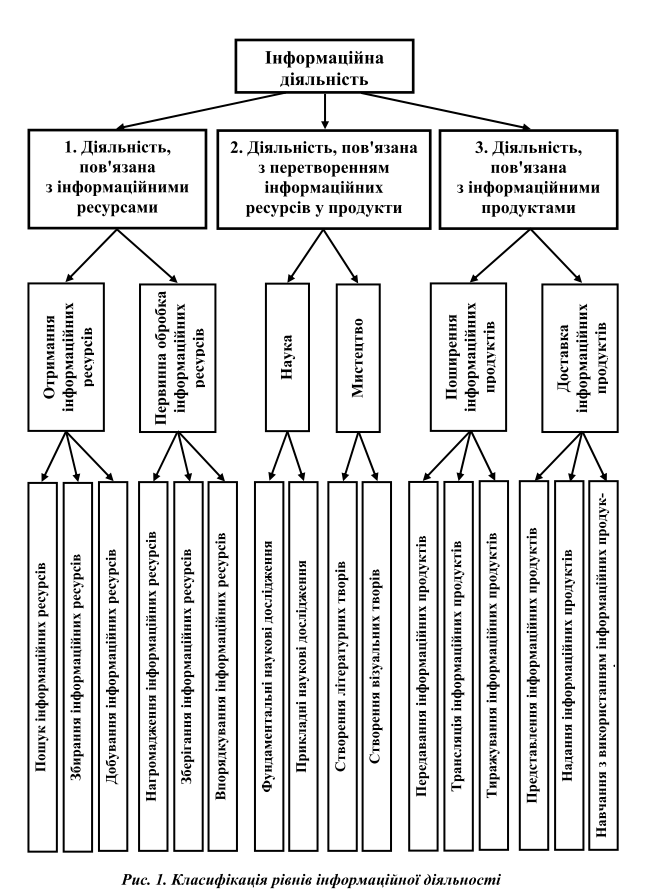 1.  Діяльність, пов'язана з інформаційними ресурсами. Вона включає по-перше пошук, добування та збирання інформаційних ресурсів, по-друге  їх нагромадження, зберігання тавпорядкування. Конкретно сюди переважно належать аудит, маркетингові дослідження, діяльність інформаційних агентств, медична діагностика, розслідування та дізнання, моніторинг, архівна та  бібліотечна  діяльність,  створення  банків  даних,  окремі  функції  державного  управління, діяльність  житлово-експлуатаційних  управлінь,  водо-  електро-  та  газорозподільних  служб, діяльність виборчих комісій.2.  Діяльність,  пов'язана  з  перетворенням  інформаційних  ресурсів  у  продукти.  Інформаційні продукти створюють переважно у сферах науки та мистецтва. Тому сюди переважно належить  діяльність  науково-дослідних  та  проектних  інститутів,  наукова  діяльність  вищих навчальних  закладів,  що  здійснюють  фундаментальні  та  прикладні  дослідження,  розробка програмного  забезпечення,  обробка  даних  на  ЕОМ,  перекладацька  діяльність,  літературна  діяльність,  журналістика,  створення  радіо  та  телевізійних  програм,  комп'ютерна  графіка, Web-дизайн.3.  Діяльність,  пов'язана  з  інформаційними  продуктами.  Вона  включає  передавання,трансляцію, тиражування інформаційних продуктів, представлення, надання, інформаційних продуктів використання їх з метою навчання у сфері освіти.Сюди  ми  переважно  відносимо  видавничу  діяльність  (видання  книг,  газет,  журналів,звукозаписів), поліграфічну діяльність, тиражування звукозаписів, відеозаписів, програмного забезпечення,  діяльність  пошти,  всі  види  зв'язку,  передавання  звуку,  зображення,  даних, трансляцію  радіо  та  телевізійних  програм,  комп'ютерні  телекомунікації,  глобальні  мережі, діяльність провайдерів, всі види рекламної діяльності, діяльність музеїв, виставок, художніх салонів,  театрів,  концертних  залів,  кінотеатрів,  цирків,  будинків  культури,  бізнес-консультації, консалтинг, нотаріальні та адвокатські послуги, консультації з питань здоров'я, підбір та забезпечення персоналу, навчання та консультації з автосправи, навчання та консультації з питань краси, косметики, візажу, діяльність служб знайомств, надання різноманітних  довідок,  середню  світу,  вищу  освіту,  підвищення  кваліфікації,  підготовку  спеціалістів вищої кваліфікації.3. Класифікація інформаційної діяльностіОсновними видами інформаційної діяльності є одержання, використання, поширення та зберігання інформації.Одержання інформації — це набуття, придбання, накопичення відповідно до чинного законодавства України документованої або публічно оголошуваної інформації громадянами, юридичними особами або державою.Використання інформації — це задоволення інформаційних потреб громадян, юридичних осіб і держави.Поширення інформації — це розповсюдження, обнародування, реалізація у встановленому законом порядку документованої або публічно оголошуваної інформації.Зберігання інформації — це забезпечення належного стану інформації та її матеріальних носіїв.Лекція № 7Тема лекції: Державна таємницяПлан лекції1. Поняття і види інформації, яка може бути віднесена до державної таємниці2. Порядок віднесення інформації до державної таємниці3. Засекречування інформації4. Охорона державної таємниці5. Допуск та доступ громадян до відомостей, що становлять державну таємницюЛітература1. Конституція України.— К., 1996.2. Закон України „Про інформацію” № 2658-XII ( 2658-12 ) від 02.10.92 // ВВР, 1992, N 48, ст.651.  3. Інформаційне законодавство України: Науково-практичний коментар/ За ред. Ю.С. Шемшученка, І.С. Чижа. – К., 2006. – 232 с.4. Інформаційне законодавство: Збірник законодавчих актів у 6 томах. Т.1. Інформаційне законодавство України / Інститут держави і права ім. В.М. Корецького; Національна академія наук України; Державний комітет телебачення і радіомовлення України; За заг. ред. Ю.С. Шемшученка, І.С. Чижа. - К.: ТОВ "Видавництво "Юридична думка", 2005. - 416 с.5. Марценюк О. Режими доступу до інформації в системі українського права // Юридична Україна. - 2006. - № 7. - С.23-28.6. Артемов В. Правові проблеми захисту інформації з обмеженим доступом на шляху України до НАТО // Підприємництво, господарство і право. - 2006. - № 10. - С.50-53.7. Ботвінкін О. Розвиток правового забезпечення інституту конфіденційної інформації, що є власністю держави // Юридичний журнал. - 2006. - № 12. - С.93-97.8. Глухівський Л. Державна таємниця та охорона прав на винаходи // Інтелектуальна власність. - 2005. - № 9. - С.21-23.Зміст лекції1. 1. Поняття і види інформації, яка може бути віднесена до державної таємниціДержавна таємниця  -  вид таємної   інформації,   що  охоплює  відомості  у  сфері  оборони, економіки,  науки і техніки, зовнішніх відносин, державної безпеки та  охорони  правопорядку,  розголошення  яких  може завдати шкоди національній  безпеці  України   та   які   визнані   державною  таємницею  і  підлягають охороні державою.Гриф секретності  -  реквізит  матеріального  носія секретної інформації, що засвідчує ступінь секретності даної інформації.Ступінь секретності ("особливої важливості", "цілком таємно", "таємно")  -  категорія,  яка  характеризує  важливість  секретної інформації,  ступінь обмеження доступу до неї та рівень її охорони державою.До державної таємниці у порядку, встановленому Законом України „Про державну таємницю”, відноситься інформація:1) у сфері оборони:про зміст стратегічних і оперативних планів та інших документів бойового управління, підготовку та проведення військових операцій, стратегічне та мобілізаційне розгортання військ, а також про інші найважливіші показники, які характеризують організацію, чисельність, дислокацію, бойову і мобілізаційну готовність, бойову та іншу військову підготовку, озброєння та матеріально-технічне забезпечення Збройних Сил України та інших військових формувань;про напрями розвитку окремих видів озброєння, військової і спеціальної техніки, їх кількість, тактико-технічні характеристики, організацію і технологію виробництва, наукові, науково-дослідні та дослідно-конструкторські роботи, пов’язані з розробленням нових зразків озброєння, військової і спеціальної техніки або їх модернізацією, а також про інші роботи, що плануються або здійснюються в інтересах оборони країни;про сили і засоби Цивільної оборони України, можливості населених пунктів, регіонів і окремих об’єктів для захисту, евакуації і розосередження населення, забезпечення його життєдіяльності та виробничої діяльності об’єктів народного господарства у воєнний час або в умовах надзвичайних ситуацій;про геодезичні, гравіметричні, картографічні та гідрометеорологічні дані і характеристики, які мають значення для оборони країни;2) у сфері економіки, науки і техніки:про мобілізаційні плани і мобілізаційні потужності господарства України, запаси та обсяги постачання стратегічних видів сировини і матеріалів, а також зведені відомості про номенклатуру та рівні накопичення, про загальні обсяги поставок, відпуску, закладення, освіження, розміщення і фактичні запаси державного резерву;про використання транспорту, зв’язку, потужностей інших галузей та об’єктів інфраструктури держави в інтересах забезпечення її безпеки;про плани, зміст, обсяг, фінансування та виконання державного замовлення для забезпечення потреб оборони та безпеки;про плани, обсяги та інші найважливіші характеристики добування, виробництва та реалізації окремих стратегічних видів сировини і продукції;про державні запаси дорогоцінних металів монетарної групи, коштовного каміння, валюти та інших цінностей, операції, пов’язані з виготовленням грошових знаків і цінних паперів, їх зберіганням, охороною і захистом від підроблення, обігом, обміном або вилученням з обігу, а також про інші особливі заходи фінансової діяльності держави;про наукові, науково-дослідні, дослідно-конструкторські та проектні роботи, на базі яких можуть бути створені прогресивні технології, нові види виробництва, продукції та технологічних процесів, що мають важливе оборонне чи економічне значення або суттєво впливають на зовнішньоекономічну діяльність та національну безпеку України;3) у сфері зовнішніх відносин:про директиви, плани, вказівки делегаціям і посадовим особам з питань зовнішньополітичної і зовнішньоекономічної діяльності України, спрямовані на забезпечення її національних інтересів і безпеки;про військове, науково-технічне та інше співробітництво України з іноземними державами, якщо розголошення відомостей про це завдаватиме шкоди національній безпеці України;про експорт та імпорт озброєння, військової і спеціальної техніки, окремих стратегічних видів сировини і продукції;4) у сфері державної безпеки та охорони правопорядку:про особовий склад органів, що здійснюють оперативно-розшукову діяльність;про засоби, зміст, плани, організацію, фінансування та матеріально-технічне забезпечення, форми, методи і результати оперативно-розшукової діяльності; про осіб, які співпрацюють або раніше співпрацювали на конфіденційній основі з органами, що проводять таку діяльність; про склад і конкретних осіб, що є негласними штатними працівниками органів, які здійснюють оперативно-розшукову діяльність;про організацію та порядок здійснення охорони адміністративних будинків та інших державних об’єктів, посадових та інших осіб, охорона яких здійснюється відповідно до Закону України “Про державну охорону органів державної влади України та посадових осіб";про систему урядового та спеціального зв’язку;про організацію, зміст, стан і плани розвитку криптографічного захисту секретної інформації, зміст і результати наукових досліджень у сфері криптографії;про системи та засоби криптографічного захисту секретної інформації, їх розроблення, виробництво, технологію виготовлення та використання;про державні шифри, їх розроблення, виробництво, технологію виготовлення та використання;про організацію режиму секретності в органах державної влади, органах місцевого самоврядування, на підприємствах, в установах і організаціях, державні програми, плани та інші заходи у сфері охорони державної таємниці;про організацію, зміст, стан і плани розвитку технічного захисту секретної інформації;про результати перевірок, здійснюваних згідно з законом прокурором у порядку відповідного нагляду за додержанням законів, та про зміст матеріалів дізнання, досудового слідства та судочинства з питань, зазначених у цій статті сфер;про інші засоби, форми і методи охорони державної таємниці.Конкретні відомості можуть бути віднесені до державної таємниці за ступенями секретності “особливої важливості”, “цілком таємно” та “таємно” лише за умови, що вони належать до категорій, зазначених у частині першій цієї статті, і їх розголошення завдаватиме шкоди інтересам національної безпеки України.Забороняється віднесення до державної таємниці будь-яких відомостей, якщо цим будуть звужуватися зміст і обсяг конституційних прав та свобод людини і громадянина, завдаватиметься шкода здоров’ю та безпеці населення.Не відноситься до державної таємниці інформація:про стан довкілля, про якість харчових продуктів і предметів побуту;про аварії, катастрофи, небезпечні природні явища та інші надзвичайні події, які сталися або можуть статися і загрожують безпеці громадян;про стан здоров’я населення, його життєвий рівень, включаючи харчування, одяг, житло, медичне обслуговування та соціальне забезпечення, а також про соціально-демографічні показники, стан правопорядку, освіти і культури населення;про факти порушень прав і свобод людини і громадянина;про незаконні дії органів державної влади, органів місцевого самоврядування та їх посадових осіб;інша інформація, яка відповідно до законів та міжнародних договорів, згода на обов’язковість яких надана Верховною Радою України, не може бути засекречена.2. Порядок віднесення інформації до державної таємниціДержавний експерт з питань таємниць здійснює відповідно віднесення інформації у сфері оборони, економіки, науки і техніки, зовнішніх відносин, державної безпеки та охорони правопорядку до державної таємниці, зміни ступеня секретності цієї інформації та її розсекречування.Виконання функцій державного експерта з питань таємниць на конкретних посадових осіб покладається:у Верховній Раді України — Головою Верховної Ради України;в інших державних органах, Національній академії наук України, на підприємствах, в установах і організаціях — Президентом України за поданням Служби безпеки України на підставі пропозицій керівників відповідних державних органів, Національної академії наук України, підприємств, установ і організацій. Втручання в діяльність державного експерта з питань таємниць особи, якій за посадою його підпорядковано, не допускається.Державний експерт з питань таємниць відповідно до покладених на нього завдань:1) визначає:підстави, за якими інформацію має бути віднесено до державної таємниці;підстави та доцільність віднесення до державної таємниці інформації про винаходи (корисні моделі);доцільність віднесення до державної таємниці інформації про винаходи (корисні моделі), що мають подвійне застосування, на підставі порівняльного аналізу ефективності цільового використання та за згодою автора (власника патенту);ступінь секретності інформації, віднесеної до державної таємниці;орган державної влади (органи), якому надається право приймати рішення щодо кола суб’єктів, які матимуть доступ до секретної інформації;2) надає висновок щодо шкоди національній безпеці України у разі розголошення конкретної секретної інформації;3) установлює та продовжує строк дії рішення про віднесення інформації до державної таємниці із зазначенням дати її розсекречення;4) дає Службі безпеки України висновки про зміну ступеня секретності інформації та скасування рішення про віднесення її до державної таємниці у разі, якщо підстави, на яких цю інформацію було віднесено до державної таємниці, перестали існувати;5) затверджує за погодженням із Службою безпеки України розгорнуті переліки відомостей, що становлять державну таємницю, зміни до них, контролює відповідність змісту цих переліків Зводу відомостей, що становлять державну таємницю;6) розглядає пропозиції органів державної влади, органів місцевого самоврядування, підприємств, установ, організацій, об’єднань громадян та окремих громадян щодо віднесення інформації до державної таємниці та її розсекречування;7) затверджує висновки щодо обізнаності з державною таємницею громадян, які мають чи мали допуск до державної таємниці;8) контролює обгрунтованість і правильність надання документам, виробам та іншим матеріальним носіям інформації, які містять відомості, включені до Зводу відомостей чи розгорнутих переліків відомостей, що становлять державну таємницю, відповідного грифа секретності, своєчасність зміни такого грифа та розсекречування цих носіїв із наданням їм реквізиту “розсекречено„;9) бере участь:у розробці критеріїв визначення шкоди, яку може бути завдано національній безпеці України у разі розголошення секретної інформації;у проведенні експертизи щодо визначення важливості секретної інформації за фактами її розголошення чи втрати матеріальних носіїв такої інформації.Державний експерт з питань таємниць під час виконання покладених на нього функцій зобов’язаний:1) погоджувати за посередництвом Служби безпеки України свої висновки про скасування рішень щодо віднесення інформації до міждержавних таємниць з відповідними посадовими особами держав — учасниць міжнародних договорів України про взаємне забезпечення збереження міждержавних таємниць та повідомляти їх про прийняті рішення щодо віднесення інформації до державної таємниці, на яку поширено чинність цих договорів;2) подавати Службі безпеки України не пізніш як через десять днів з моменту підписання рішення про віднесення відомостей до державної таємниці та висновки про скасування цих рішень, а розгорнуті переліки відомостей, що становлять державну таємницю,— у той же строк з моменту їх затвердження;3) розглядати пропозиції Служби безпеки України про віднесення інформації до державної таємниці, її розсекречення, проведення експертизи щодо визначення ступеня секретності відомостей, прийняття рішень у зв’язку із закінченням строку дії рішення про віднесення інформації до державної таємниці;4) надавати відповідний гриф секретності рішенням про віднесення інформації до державної таємниці та висновкам про скасування цих рішень залежно від важливості їх змісту;5) брати участь у засіданнях державних експертів з питань таємниць.Державний експерт з питань таємниць має право:1) безперешкодно проводити перевірку виконання органами державної влади, органами місцевого самоврядування, підприємствами, установами та організаціями, що перебувають у сфері його діяльності, рішень про віднесення інформації до державної таємниці, висновків про скасування цих рішень, додержання порядку засекречення інформації та у разі виявлення порушень давати обов’язкові для виконання приписи про їх усунення;2) створювати експертні комісії з фахівців і науковців, які мають допуск до державної таємниці, для підготовки проектів рішень про віднесення інформації до державної таємниці, зниження ступеня її секретності та скасування зазначених рішень;3) скасовувати безпідставні рішення про надання носію інформації грифа секретності, зміну або скасування цього грифа;4) клопотати про притягнення до відповідальності посадових осіб, які порушують законодавство України про державну таємницю;5) одержувати в установленому порядку від органів державної влади, органів місцевого самоврядування, підприємств, установ та організацій відомості, необхідні для виконання своїх функцій.Державним експертам з питань таємниць, а також фахівцям, які залучаються до підготовки рішень та висновків державних експертів з питань таємниць, встановлюються додаткові виплати у порядку і розмірах, що визначаються законодавством.Державний експерт з питань таємниць несе персональну відповідальність за законність і обгрунтованість свого рішення про віднесення інформації до державної таємниці або висновку про зниження ступеня секретності такої інформації чи скасування рішення про віднесення її до державної таємниці, а також за умисне неприйняття рішення про віднесення до державної таємниці інформації, розголошення якої може завдати шкоди інтересам національної безпеки України.Віднесення інформації до державної таємниці здійснюється мотивованим рішенням державного експерта з питань таємниць за його власною ініціативою, за зверненням керівників відповідних органів державної влади, органів місцевого самоврядування, підприємств, установ, організацій чи громадян.Державний експерт з питань таємниць відносить інформацію до державної таємниці з питань, прийняття рішень з яких належить до його компетенції згідно з посадою. У разі, якщо прийняття рішення про віднесення інформації до державної таємниці належить до компетенції кількох державних експертів з питань таємниць, воно за ініціативою державних експертів або за пропозицією Служби безпеки України приймається колегіально та ухвалюється простою більшістю голосів. При цьому кожен експерт має право викласти свою думку.Інформація вважається державною таємницею з часу опублікування Зводу відомостей, що становлять державну таємницю, до якого включена ця інформація, чи зміни до нього.У рішенні державного експерта з питань таємниць зазначаються:інформація, яка має становити державну таємницю;підстави для віднесення інформації до державної таємниці та обгрунтування шкоди національній безпеці України у разі її розголошення;ступінь секретності зазначеної інформації;обсяг фінансування заходів, необхідних для охорони такої інформації;орган державної влади, орган місцевого самоврядування, підприємство, установа, організація чи громадянин, який вніс пропозицію про віднесення цієї інформації до державної таємниці, та орган державної влади (органи), якому надається право визначати коло суб’єктів, які матимуть доступ до цієї інформації;строк, протягом якого діє рішення про віднесення інформації до державної таємниці.Рішення про віднесення інформації до державної таємниці приймається державним експертом з питань таємниць не пізніше одного місяця з дня одержання звернення відповідного органу державної влади, органу місцевого самоврядування, підприємства, установи, організації чи громадянина.Рішення державного експерта з питань таємниць про віднесення інформації до державної таємниці підлягає реєстрації Службою безпеки України у Зводі відомостей, що становлять державну таємницю.Висновок державного експерта з питань таємниць про скасування рішення про віднесення інформації до державної таємниці є підставою для вилучення інформації зі Зводу відомостей, що становлять державну таємницю. Цей висновок набирає чинності з моменту внесення Службою безпеки України змін до Зводу відомостей, що становлять державну таємницю.Рішення (висновок) державного експерта (експертів) з питань таємниць, видане в межах його (їх) повноважень і зареєстроване Службою безпеки України у Зводі відомостей, що становлять державну таємницю, є обов’язковим для виконання на території України.Звід відомостей, що становлять державну таємницю, формує та публікує в офіційних виданнях Служба безпеки України на підставі рішень державних експертів з питань таємниць.Зміни до Зводу відомостей, що становлять державну таємницю, публікуються не пізніше трьох місяців з дня одержання Службою безпеки України відповідного рішення чи висновку державного експерта з питань таємниць.Зразки форм рішень (висновків) державних експертів з питань таємниць, порядок та механізм формування Зводу відомостей, що становлять державну таємницю, і його опублікування визначаються Кабінетом Міністрів України.На підставі та в межах Зводу відомостей, що становлять державну таємницю, з метою конкретизації та систематизації даних про секретну інформацію органи державної влади створюють галузеві або відомчі розгорнуті переліки відомостей, що становлять державну таємницю, а також можуть створювати міжгалузеві або міжвідомчі розгорнуті переліки відомостей, що становлять державну таємницю. Підприємства, установи та організації незалежно від форм власності, що провадять діяльність, пов’язану із державною таємницею, за ініціативою та погодженням із замовником робіт, пов’язаних з державною таємницею, можуть створювати власні розгорнуті переліки відомостей, що становлять державну таємницю. Такі переліки погоджуються із Службою безпеки України, затверджуються державними експертами з питань таємниць та реєструються у Службі безпеки України.Розгорнуті переліки відомостей, що становлять державну таємницю, не можуть суперечити Зводу відомостей, що становлять державну таємницю.У разі включення до Зводу відомостей, що становлять державну таємницю, або до розгорнутих переліків цих відомостей інформації, яка не відповідає категоріям і вимогам або порушення встановленого порядку віднесення інформації до державної таємниці заінтересовані громадяни та юридичні особи мають право оскаржити відповідні рішення до суду. З метою недопущення розголошення державної таємниці судовий розгляд скарг може проводитися в закритих засіданнях відповідно до закону.Строк, протягом якого діє рішення про віднесення інформації до державної таємниці, встановлюється державним експертом з питань таємниць з урахуванням ступеня секретності інформації, критерії визначення якого встановлюються Службою безпеки України, та інших обставин. Він не може перевищувати для інформації із ступенем секретності “особливої важливості" — 30 років, для інформації “цілком таємно" — 10 років, для інформації “таємно" — 5 років.Після закінчення передбаченого строку дії рішення про віднесення інформації до державної таємниці державний експерт з питань таємниць робить висновок про скасування рішення про віднесення її до державної таємниці або приймає рішення про продовження строку дії зазначеного рішення в межах строків.Президент України з власної ініціативи або на підставі пропозицій державних експертів з питань таємниць чи за зверненням органів державної влади, органів місцевого самоврядування, підприємств, установ, організацій чи громадян може встановлювати більш тривалі строки дії рішень про віднесення інформації до державної таємниці.Підвищення або зниження ступеня секретності інформації та скасування рішення про віднесення її до державної таємниці здійснюються на підставі висновку державного експерта з питань таємниць або на підставі рішення суду оформляються Службою безпеки України шляхом внесення відповідних змін до Зводу відомостей, що становлять державну таємницю.Інформація вважаться державною таємницею з більш високим чи нижчим ступенем секретності або такою, що не становить державної таємниці, з часу опублікування відповідних змін до Зводу відомостей, що становлять державну таємницю.3. Засекречування інформаціїЗасекречування матеріальних носіїв інформації здійснюється шляхом надання відповідному документу, виробу або іншому матеріальному носію інформації грифа секретності.Реквізити кожного матеріального носія секретної інформації мають містити гриф секретності, який відповідає ступеню секретності інформації, встановленому рішенням державного експерта з питань таємниць, — “особливої важливості”, “цілком таємно”, “таємно”, дату та строк засекречування матеріального носія секретної інформації, що встановлюється з урахуванням строків дії рішення про віднесення інформації до державної таємниці, підпис, його розшифрування та посаду особи, яка надала зазначений гриф, а також посилання на відповідний пункт (статтю) Зводу відомостей, що становлять державну таємницю.Якщо реквізити, неможливо нанести безпосередньо на матеріальний носій секретної інформації, вони мають бути зазначені у супровідних документах.Забороняється надавати грифи секретності, матеріальним носіям іншої таємної інформації, яка не становить державної таємниці, або конфіденційної інформації.Перелік посад, які дають право посадовим особам, що їх займають, надавати матеріальним носіям секретної інформації грифи секретності, затверджується керівником органу державної влади, органу місцевого самоврядування, підприємства, установи, організації, що провадить діяльність, пов’язану з державною таємницею.Ступені секретності науково-дослідних, дослідно-конструкторських і проектних робіт, які виконуються в інтересах забезпечення національної безпеки та оборони держави, встановлюються державним експертом з питань таємниць, який виконує свої функції у сфері діяльності замовника, разом з підрядником.Після закінчення встановлених строків засекречування матеріальних носіїв інформації та у разі підвищення чи зниження визначеного державним експертом з питань таємниць ступеня секретності такої інформації або скасування рішення про віднесення її до державної таємниці керівники органів державної влади, органів місцевого самоврядування, підприємств, установ, організацій, у яких здійснювалося засекречування матеріальних носіїв інформації, або керівники органів державної влади, органів місцевого самоврядування, підприємств, установ, організацій, які є їх правонаступниками, чи керівники вищого рівня зобов’язані протягом шести місяців забезпечити зміну грифа секретності або розсекречування цих матеріальних носіїв секретної інформації та письмово повідомити про це керівників органів державної влади, органів місцевого самоврядування, підприємств, установ, організацій, яким були передані такі матеріальні носії секретної інформації.Строк засекречування матеріальних носіїв інформації має відповідати строку дії рішення про віднесення інформації до державної таємниці, встановленого рішенням державного експерта з питань таємниць.Перебіг строку засекречування матеріальних носіїв інформації починається з часу надання їм грифа секретності.Громадяни та юридичні особи мають право внести посадовим особам, які надали гриф секретності матеріальному носію секретної інформації, обов’язкову для розгляду мотивовану пропозицію про розсекречування цього носія інформації. Зазначені посадові особи повинні протягом одного місяця дати громадянину чи юридичній особі письмову відповідь з цього приводу.Рішення про засекречування матеріального носія інформації може бути оскаржено громадянином чи юридичною особою в порядку підлеглості вищому органу або посадовій особі чи до суду. У разі незадоволення скарги, поданої в порядку підлеглості, громадянин або юридична особа мають право оскаржити рішення вищого органу або посадової особи до суду.4. Охорона державної таємниціОхорона державної таємниці включає комплекс організаційно-правових, інженерно-технічних, криптографічних та оперативних заходів, спрямованих на запобігання розголошенню інформації, що становить державну таємницю.З метою охорони державної таємниці впроваджуються:єдині вимоги до виготовлення, користування, збереження, передачі, транспортування та обліку матеріальних носіїв секретної інформації;дозвільний порядок провадження органами державної влади, органами місцевого самоврядування, підприємствами, установами та організаціями діяльності, пов’язаної з державною таємницею;обмеження оприлюднення, передачі іншій державі або поширення іншим шляхом секретної інформації;обмеження щодо перебування та діяльності в Україні іноземців, осіб без громадянства та іноземних юридичних осіб, їх доступу до державної таємниці, а також розташування і переміщення об’єктів і технічних засобів, що їм належать;особливості здійснення органами державної влади їх функцій щодо органів державної влади, органів місцевого самоврядування, підприємств, установ і організацій, діяльність яких пов’язана з державною таємницею;режим секретності органів державної влади, органів місцевого самоврядування, підприємств, установ і організацій, що провадять діяльність, пов’язану з державною таємницею;спеціальний порядок допуску та доступу громадян до державної таємниці;технічний та криптографічний захисти секретної інформації.Єдині вимоги до виготовлення, обліку, користування, зберігання, схоронності, передачі та транспортування матеріальних носіїв секретної інформації встановлюються Кабінетом Міністрів України.Органи державної влади, органи місцевого самоврядування, підприємства, установи, організації мають право провадити діяльність, пов’язану з державною таємницею, після надання їм Службою безпеки України спеціального дозволу на провадження діяльності, пов’язаної з державною таємницею.Надання дозволу здійснюється на підставі заявок органів державної влади, органів місцевого самоврядування, підприємств, установ і організацій та результатів спеціальної експертизи щодо наявності умов для провадження діяльності, пов’язаної з державною таємницею. З метою визначення наявності умов для провадження діяльності, пов’язаної з державною таємницею, Служба безпеки України може створювати спеціальні експертні комісії, до складу яких включати фахівців органів державної влади, органів місцевого самоврядування, підприємств, установ і організацій за погодженням з їх керівниками. Результати спеціальної експертизи щодо наявності умов для провадження діяльності, пов’язаної з державною таємницею, оформляються відповідним актом.Дозвіл на провадження діяльності, пов’язаної з державною таємницею, надається органам державної влади, органам місцевого самоврядування, підприємствам, установам, організаціям за результатами спеціальної експертизи за умови, що вони:відповідно до компетенції, державних завдань, програм, замовлень, договорів (контрактів) беруть участь у діяльності, пов’язаній з державною таємницею;мають приміщення для проведення робіт, пов’язаних з державною таємницею, сховища для зберігання засекречених документів та інших матеріальних носіїв секретної інформації, що відповідають вимогам щодо забезпечення секретності зазначених робіт, виключають можливість доступу до них сторонніх осіб, гарантують збереження носіїв секретної інформації;додержуються передбачених законодавством вимог режиму секретності робіт та інших заходів, пов’язаних з використанням секретної інформації, порядку допуску осіб до державної таємниці, прийому іноземних громадян, використання державних шифрів та криптографічних засобів тощо;мають режимно-секретний орган, якщо інше не передбачено цим Законом.Керівники органів державної влади, органів місцевого самоврядування, підприємств, установ, організацій, що провадять діяльність, пов’язану з державною таємницею, мають бути обізнані з чинним законодавством про державну таємницю.Термін дії дозволу на провадження діяльності, пов’язаної з державною таємницею, встановлюється Службою безпеки України і не може перевищувати 5 років. Його тривалість залежить від обсягу робіт (діяльності), що здійснюються органом державної влади, органом місцевого самоврядування, підприємством, установою, організацією, ступеня секретності та обсягу пов’язаних з цими роботами (діяльністю) відомостей, що становлять державну таємницю.Дозвіл на провадження діяльності, пов’язаної з державною таємницею, може бути скасований Службою безпеки України на підставі акта проведеної нею перевірки, висновки якого містять дані про недодержання органом державної влади, органом місцевого самоврядування, підприємством, установою, організацією умов, передбачених цією статтею.Органам державної влади, органам місцевого самоврядування, підприємствам, установам, організаціям, що провадять діяльність, пов’язану з державною таємницею, за результатами спеціальної експертизи надаються відповідні категорії режиму секретності, що зазначаються Службою безпеки України у дозволах на провадження діяльності, пов’язаної з державною таємницею.Органи державної влади, органи місцевого самоврядування, підприємства, установи і організації, яким надано зазначений у цій статті дозвіл, набувають права на доступ до конкретної секретної інформації згідно з рішенням органів державної влади, уповноважених державним експертом з питань таємниць приймати такі рішення. За погодженням з цими органами здійснюється передача секретної інформації або її матеріальних носіїв органам державної влади, органам місцевого самоврядування, підприємствам, установам і організаціям, які мають дозвіл на провадження діяльності, пов’язаної з державною таємницею.Порядок надання, переоформлення, зупинення дії або скасування дозволу на провадження діяльності, пов’язаної з державною таємницею, форма акта спеціальної експертизи щодо наявності умов для провадження діяльності, пов’язаної з державною таємницею, форма дозволу на провадження діяльності, пов’язаної з державною таємницею, та категорії режиму секретності встановлюються Кабінетом Міністрів України.В органах державної влади, органах місцевого самоврядування, на підприємствах, в установах і організаціях, що провадять діяльність, пов’язану з державною таємницею, з метою розроблення та здійснення заходів щодо забезпечення режиму секретності, постійного контролю за їх додержанням створюються на правах окремих структурних підрозділів режимно-секретні органи (далі — РСО).Створення, реорганізація чи ліквідація РСО здійснюються за погодженням із Службою безпеки України. У своїй роботі РСО взаємодіють з органами Служби безпеки України.До складу РСО входять підрозділи режиму, секретного діловодства та інші підрозділи, що безпосередньо забезпечують охорону державних таємниць, залежно від специфіки діяльності органу державної влади, органу місцевого самоврядування, підприємства, установи та організації.В органах державної влади, органах місцевого самоврядування, на підприємствах, в установах і організаціях із значним обсягом робіт, пов’язаних з державною таємницею, вводиться посада заступника керівника з питань режиму, на якого покладаються обов’язки та права керівника РСО.В органах державної влади, органах місцевого самоврядування, на підприємствах, в установах і організаціях з незначним обсягом робіт, пов’язаних з державною таємницею, де штатним розписом не передбачено створення РСО, облік і зберігання секретних документів, а також заходи щодо забезпечення режиму секретності здійснюються особисто їх керівниками або спеціально призначеним наказом керівника працівником після створення необхідних умов, що забезпечують режим секретності. На них поширюються обов’язки та права працівників РСО.Призначення осіб на посади заступників керівників з питань режиму, начальників РСО та їх заступників, а також видання наказу про покладення на окремого працівника обов’язків щодо забезпечення режиму секретності здійснюється за погодженням з органами Служби безпеки України та РСО вищестоящих органів державної влади, органів місцевого самоврядування, підприємств, установ і організацій.РСО комплектуються спеціалістами, яким надано допуск до державної таємниці із ступенем секретності “цілком таємно”, якщо характер виконуваних робіт не вимагає допуску до державної таємниці із ступенем секретності “особливої важливості”. Прийняття до РСО тимчасових працівників не допускається.Основними завданнями РСО є:а) недопущення необгрунтованого допуску та доступу осіб до секретної інформації;б) своєчасне розроблення та реалізація разом з іншими структурними підрозділами органів державної влади, органів місцевого самоврядування, підприємств, установ і організацій заходів, що забезпечують охорону державної таємниці;в) запобігання розголошенню секретної інформації, випадкам втрат матеріальних носіїв цієї інформації, заволодінню секретною інформацією іноземними державами, іноземними юридичними особами, іноземцями, особами без громадянства та громадянами України, яким не надано допуску та доступу до неї;г) виявлення та закриття каналів просочення секретної інформації в процесі діяльності органів державної влади, органів місцевого самоврядування, підприємства, установи, організації;д) забезпечення запровадження заходів режиму секретності під час виконання всіх видів робіт, пов’язаних з державною таємницею, та під час здійснення зовнішніх відносин;е) організація секретного діловодства;є) здійснення контролю за станом режиму секретності в органах державної влади, органах місцевого самоврядування, на підприємствах, в установах і організаціях та на підпорядкованих їм об’єктах.РСО мають право:а) вимагати від усіх працівників органу державної влади, органу місцевого самоврядування, підприємства, установи та організації, а також відряджених неухильного виконання вимог законодавства щодо забезпечення охорони державної таємниці;б) брати участь у розгляді проектів штатних розписів органу державної влади, органу місцевого самоврядування, підприємства, установи та організації та підвідомчих їм установ, підприємств у частині, що стосується РСО, вносити пропозиції щодо структури та чисельності працівників цих органів;в) брати участь у проведенні атестації працівників, що виконують роботи, пов’язані з державною таємницею, а також у розгляді пропозицій щодо виплати в установленому нормативними актами порядку компенсації за роботу в умовах режимних обмежень;г) залучати спеціалістів органу державної влади, органу місцевого самоврядування, підприємства, установи та організації до здійснення заходів щодо охорони державної таємниці;д) здійснювати перевірки стану й організації роботи з питань захисту державної таємниці і забезпечення режиму секретності у підрозділах органу державної влади, органу місцевого самоврядування, підприємства, установи та організації, а також у підвідомчих їм установах та підприємствах, давати відповідні рекомендації;е) здійснювати перевірки додержання режиму секретності на робочих місцях працівників, що мають допуск до державної таємниці, вмісту спецсховищ (приміщень, сейфів, металевих шаф, спецчемоданів, спецпапок тощо), наявності документів, виробів та інших матеріальних носіїв секретної інформації;є) порушувати перед керівником органу державної влади, органу місцевого самоврядування, підприємства, установи та організації питання про призначення службових розслідувань за фактами порушень режиму секретності та секретного діловодства, про притягнення осіб до відповідальності згідно з законом, а також давати рекомендації щодо обов’язкових для виконання вказівок керівникам підрозділів органу державної влади, органу місцевого самоврядування, підприємства, установи та організації та підвідомчих їм установ, підприємств з питань забезпечення режиму секретності;ж) брати участь у службових розслідуваннях, у встановленому порядку вимагати від працівників органу державної влади, органу місцевого самоврядування, підприємства, установи та організації письмових пояснень щодо фактів розголошення ними секретних відомостей, втрати матеріальних носіїв секретної інформації, інших порушень режиму секретності;з) вносити пропозиції керівникові органу державної влади, органу місцевого самоврядування, підприємства, установи та організації про припинення робіт, пов’язаних з державною таємницею, в структурних підрозділах, якщо умови для їх виконання не відповідають вимогам режиму секретності; опечатувати приміщення, де ведуться такі роботи або зберігаються матеріальні носії секретної інформації;и) одержувати від громадян, яким оформляються документи на допуск до державної таємниці, анкетні дані;і) використовувати засоби зв’язку та вести в установленому порядку поштово-телеграфне листування з іншими органами державної влади, органами місцевого самоврядування, підприємствами, установами і організаціями та їх РСО з питань забезпечення режиму секретності;ї) мати печатку з найменуванням РСО, а також інші печатки та штампи установленої форми.Передача функцій РСО будь-яким іншим підрозділам органу державної влади, органу місцевого самоврядування, підприємства, установи та організації не допускається.5. Допуск та доступ громадян до відомостей, що становлять державну таємницюЗалежно від ступеня секретності інформації встановлюються такі форми допуску до державної таємниці:форма 1 — для роботи з секретною інформацією, що має ступені секретності “особливої важливості”, “цілком таємно” та “таємно";форма 2 — для роботи з секретною інформацією, що має ступені секретності “цілком таємно” та “таємно";форма 3 — для роботи з секретною інформацією, що має ступінь секретності “таємно”,а також такі терміни дії допусків:для форми 1 — 5 років;для форми 2 — 10 років;для форми 3 — 15 років.Допуск до державної таємниці із ступенями секретності “особливої важливості”, “цілком таємно” та “таємно” надається дієздатним громадянам України віком від 18 років, які потребують його за умовами своєї службової, виробничої, наукової чи науково-дослідної діяльності або навчання, наказом чи письмовим розпорядженням керівника органу державної влади, органу місцевого самоврядування, підприємства, установи або організації, де працює, перебуває на службі чи навчається громадянин.В окремих випадках, які визначаються міністерствами, іншими центральними органами виконавчої влади, за погодженням із Службою безпеки України громадянам України віком від 16 років може надаватися допуск до державної таємниці із ступенями секретності “цілком таємно” та “таємно”, а віком від 17 років — також до державної таємниці із ступенем секретності “особливої важливості”.Допуск до державної таємниці керівникові органу державної влади, органу місцевого самоврядування, підприємства, установи, організації надається наказом чи письмовим розпорядженням посадової особи, що призначає його на посаду, а у разі, коли орган державної влади, орган місцевого самоврядування, підприємство, установа, організація не підпорядкована іншому органу державної влади, органу місцевого самоврядування, підприємству, установі, організації або не належить до сфери їх управління, допуск до державної таємниці надається зазначеному керівникові наказом чи письмовим розпорядженням керівника органу державної влади, органу місцевого самоврядування, підприємства, установи, організації, яка є замовником робіт, пов’язаних з державною таємницею.Якщо потреба громадянина у відомостях, що становлять державну таємницю, не пов’язана з місцем роботи, служби або навчання, допуск може надаватися за місцем провадження діяльності, пов’язаної з державною таємницею.Надання допуску передбачає:визначення необхідності роботи громадянина із секретною інформацією;перевірку громадянина у зв’язку з допуском до державної таємниці;взяття громадянином на себе письмового зобов’язання щодо збереження державної таємниці, яка буде йому довірена;одержання у письмовій формі згоди громадянина на передбачені законом обмеження прав у зв’язку з його допуском до державної таємниці;ознайомлення громадянина з мірою відповідальності за порушення законодавства про державну таємницю.Рішення про допуск громадянина до державної таємниці приймається не пізніше 5 днів після надходження до органу державної влади, органу місцевого самоврядування, підприємства, установи, організації висновків по матеріалах його перевірки у зв’язку з допуском до державної таємниці.Допуск до державної таємниці не надається у разі:1) відсутності у громадянина обгрунтованої необхідності в роботі із секретною інформацією;2) сприяння громадянином діяльності іноземної держави, іноземної організації чи їх представників, а також окремих іноземців чи осіб без громадянства, що завдає шкоди інтересам національної безпеки України, або участі громадянина в діяльності політичних партій та громадських організацій, діяльність яких заборонена у порядку, встановленому законом;3) відмови громадянина взяти на себе письмове зобов’язання щодо збереження державної таємниці, яка буде йому довірена, а також за відсутності його письмової згоди на передбачені законом обмеження прав у зв’язку з допуском до державної таємниці;4) наявності у громадянина судимості за тяжкі злочини, не погашеної чи не знятої у встановленому порядку;5) наявності у громадянина психічних захворювань, які можуть завдати шкоди охороні державної таємниці, відповідно до переліку, затвердженого Міністерством охорони здоров’я України і Службою безпеки України.У наданні допуску до державної таємниці може бути відмовлено також у разі:1) повідомлення громадянином під час оформлення допуску недостовірних відомостей про себе;2) постійного проживання громадянина за кордоном або оформлення ним документів на виїзд для постійного проживання за кордоном;3) невиконання громадянином обов’язків щодо збереження державної таємниці, яка йому довірена або довірялася раніше.Перевірка громадян у зв’язку з їх допуском до державної таємниці здійснюється органами Служби безпеки України у місячний строк у порядку, встановленому Законом ”Про державну таємницю”  і Законом України “Про оперативно-розшукову діяльність”.Мотивований висновок органу Служби безпеки України, який здійснював перевірку, про неможливість надання громадянинові допуску до державної таємниці є обов’язковим для виконання посадовими особами, уповноваженими приймати рішення про надання допуску до державної таємниці, але не виключає повторного запиту із цього приводу в разі зміни обставин, за яких допуск до державної таємниці визнано неможливим.Посадові особи, уповноважені приймати рішення про надання допуску до державної таємниці, зобов’язані у п’ятиденний термін письмово повідомити громадянина про причини і підстави відмови у наданні допуску.Громадянин має право оскаржити цю відмову в порядку підлеглості посадовій особі вищого рівня чи до суду.Переоформлення громадянам допуску до державної таємниці здійснюється:у разі закінчення терміну дії допуску до державної таємниці за необхідності подальшої роботи з секретною інформацією;у разі потреби підвищення громадянину форми допуску за необхідності роботи з секретною інформацією вищого ступеня секретності;у разі необхідності проведення додаткової перевірки.Скасування раніше наданого допуску до державної таємниці можливе у разі виникнення або виявлення певних обставин, а також після припинення громадянином діяльності, у зв’язку з якою йому було надано допуск, втрати громадянства України чи визнання його недієздатним.На прохання громадянина його допуск до державної таємниці скасовується протягом трьох днів з часу звернення з приводу скасування допуску.Рішення про переоформлення чи скасування допуску приймається посадовими особами, уповноваженими приймати рішення про його надання. Громадянина, якому скасовано допуск до державної таємниці, якщо виконання трудових чи службових обов’язків вимагає доступу до державної таємниці, а переміщення на інше робоче місце чи іншу посаду неможливе, може бути в передбаченому законодавством порядку переведено на іншу роботу або службу, не пов’язану з державною таємницею, чи звільнено.Порядок надання, переоформлення та скасування громадянам допуску до державної таємниці встановлюється Кабінетом Міністрів України.Доступ до державної таємниці надається дієздатним громадянам України, яким надано допуск до державної таємниці та які потребують його за умовами своєї службової, виробничої, наукової чи науково-дослідної діяльності або навчання.Рішення про надання доступу до конкретної секретної інформації та її матеріальних носіїв приймають у формі наказу або письмового розпорядження керівники органів державної влади, органів місцевого самоврядування, підприємств, установ і організацій, в яких виконуються роботи, пов’язані з державною таємницею, або зберігаються матеріальні носії секретної інформації.Президентові України, Голові Верховної Ради України, Прем’єр-міністрові України, Голові Верховного Суду України, Голові Конституційного Суду України, Генеральному прокурору України, Голові Служби безпеки України, народним депутатам України доступ до державної таємниці усіх ступенів секретності надається за посадою після взяття ними письмового зобов’язання щодо збереження державної таємниці. Іноземцям та особам без громадянства доступ до державної таємниці надається у виняткових випадках на підставі міжнародних договорів України, згода на обов’язковість яких надана Верховною Радою України, або письмового розпорядження Президента України з урахуванням необхідності забезпечення національної безпеки України на підставі пропозицій Ради національної безпеки і оборони України.Громадянин, якому надано допуск до державної таємниці, зобов’язаний:не допускати розголошення будь-яким способом державної таємниці, яка йому довірена або стала відомою у зв’язку з виконанням службових обов’язків;не брати участі в діяльності політичних партій та громадських організацій, діяльність яких заборонена в порядку, встановленому законом;не сприяти іноземним державам, іноземним організаціям чи їх представникам, а також окремим іноземцям та особам без громадянства у провадженні діяльності, що завдає шкоди інтересам національної безпеки України;виконувати вимоги режиму секретності;повідомляти посадових осіб, які надали йому допуск до державної таємниці, та відповідні режимно-секретні органи про виникнення обставин, що перешкоджають збереженню довіреної йому державної таємниці, а також про свій виїзд з України;додержуватися інших вимог законодавства про державну таємницю.Громадянин, якому було надано допуск та доступ до державної таємниці у порядку, встановленому законодавством, і який реально був обізнаний з нею, може бути обмежений у праві виїзду на постійне місце проживання в іноземну державу до розсекречування відповідної інформації, але не більш як на п’ять років з часу припинення діяльності, пов’язаної з державною таємницею.Не обмежується виїзд у держави, з якими Україна має міжнародні договори, що передбачають такий виїзд і згода на обов’язковість яких надана Верховною Радою України.У разі коли за умовами своєї професійної діяльності громадянин постійно працює з відомостями, що становлять державну таємницю, йому повинна надаватися відповідна компенсація за роботу в умовах режимних обмежень, види, розміри та порядок надання якої встановлюються Кабінетом Міністрів України.Під час підготовки матеріалів для опублікування, поширення у пресі та інших засобах масової інформації або переміщення їх через державний кордон органи державної влади, органи місцевого самоврядування, підприємства, установи, організації та громадяни з метою охорони секретної інформації зобов’язані керуватися Законом України “Про інформацію”, та іншими нормативно-правовими актами про державну таємницю.Контроль за додержанням законодавства про державну таємницю з метою запобігання її поширенню у пресі та інших засобах масової інформації здійснює центральний орган виконавчої влади з питань інформаційної політики.Секретна інформація до скасування рішення про віднесення її до державної таємниці та матеріальні носії такої інформації до їх розсекречування можуть бути передані іноземній державі чи міжнародній організації лише на підставі міжнародних договорів, згода на обов’язковість яких надана Верховною Радою України, або письмового мотивованого розпорядження Президента України з урахуванням необхідності забезпечення національної безпеки України на підставі пропозицій Ради національної безпеки і оборони України.Обмеження, пов’язані з державною таємницею, щодо перебування і діяльності в Україні іноземців, осіб без громадянства та іноземних юридичних осіб, а також розташування та переміщення об’єктів і технічних засобів, що їм належать, визначаються відповідним законодавством.Органи державної влади, в тому числі правоохоронні, контрольно-ревізійні та суди, з метою охорони державної таємниці мають за погодженням із Службою безпеки України встановлювати порядок здійснення своїх функцій щодо органів державної влади, органів місцевого самоврядування, підприємств, установ і організацій, що провадять діяльність, пов’язану з державною таємницею.Органи державної влади, органи місцевого самоврядування, підприємства, установи і організації, що провадять діяльність, пов’язану з державною таємницею, вправі відмовити у виконанні запиту щодо надання секретної інформації чи інших подібних вимог зазначеним у частині першій цієї статті органам державної влади, якщо останні не встановили такого порядку або не додержуються його.Про мотиви такої відмови одночасно повідомляється Служба безпеки України, яка протягом місяця зобов’язана прийняти рішення про її обгрунтованість.Технічний та криптографічний захисти секретної інформації здійснюються в порядку, встановленому Президентом України.Оперативно-розшукові заходи щодо охорони державної таємниці здійснюються відповідно до Закону України “Про оперативно-розшукову діяльність”.Керівники органів державної влади, органів місцевого самоврядування, підприємств, установ і організацій зобов’язані здійснювати постійний контроль за забезпеченням охорони державної таємниці.Органи державної влади, органи місцевого самоврядування, підприємства, установи і організації, що розміщують замовлення у підрядників, зобов’язані контролювати стан охорони державної таємниці, яка була передана підрядникам у зв’язку з виконанням замовлення.Органи державної влади, яким рішенням державного експерта з питань таємниць було надано право вирішувати питання про доступ органів державної влади, органів місцевого самоврядування, підприємств, установ, організацій до конкретної секретної інформації, зобов’язані контролювати стан охорони державної таємниці в усіх органах державної влади, органах місцевого самоврядування, на підприємствах, в установах і організаціях, які виконують роботи, пов’язані з відповідною державною таємницею, або зберігають матеріальні носії зазначеної секретної інформації.Контроль за додержанням законодавства про державну таємницю в системі Служби безпеки України здійснюється відповідно до Закону України “Про Службу безпеки України”.Служба безпеки України має право контролювати стан охорони державної таємниці в усіх органах державної влади, органах місцевого самоврядування, на підприємствах, в установах і організаціях, а також у зв’язку з виконанням цих повноважень одержувати безоплатно від них інформацію з питань забезпечення охорони державної таємниці. Висновки Служби безпеки України, викладені в актах офіційних перевірок за результатами контролю стану охорони державної таємниці, є обов’язковими для виконання посадовими особами підприємств, установ та організацій незалежно від їх форм власності.Посадові особи та громадяни, винні у:розголошенні державної таємниці;втраті документів та інших матеріальних носіїв секретної інформації;недодержанні встановленого законодавством порядку передачі державної таємниці іншій державі чи міжнародній організації;засекречуванні інформації;навмисному невіднесенні до державної таємниці інформації, розголошення якої може завдати шкоди інтересам національної безпеки України, а також необгрунтованому заниженні ступеня секретності або необгрунтованому розсекречуванні секретної інформації;безпідставному засекречуванні інформації;наданні грифа секретності матеріальним носіям конфіденційної або іншої таємної інформації, яка не становить державної таємниці, або ненаданні грифа секретності матеріальним носіям інформації, що становить державну таємницю, а також безпідставному скасуванні чи зниженні грифа секретності матеріальних носіїв секретної інформації;порушенні встановленого законодавством порядку надання допуску та доступу до державної таємниці;порушенні встановленого законодавством режиму секретності та невиконанні обов’язків щодо збереження державної таємниці;невжитті заходів щодо забезпечення охорони державної таємниці та незабезпеченні контролю за охороною державної таємниці;провадженні діяльності, пов’язаної з державною таємницею, без одержання в установленому порядку спеціального дозволу на провадження такої діяльності, а також розміщенні державних замовлень на виконання робіт, доведенні мобілізаційних завдань, пов’язаних з державною таємницею, в органах державної влади, органах місцевого самоврядування, на підприємствах, в установах, організаціях, яким не надано спеціального дозволу на провадження діяльності, пов’язаної з державною таємницею;недодержанні вимог законодавства щодо забезпечення охорони державної таємниці під час здійснення міжнародного співробітництва, прийому іноземних делегацій, груп, окремих іноземців та осіб без громадянства і проведення роботи з ними;невиконанні норм і вимог технічного захисту секретної інформації, внаслідок чого виникає реальна загроза порушення цілісності цієї інформації або просочення її технічними каналами, -несуть дисциплінарну, адміністративну та кримінальну відповідальність згідно із законом.Лекція № 8Тема лекції: Комерційна таємницяПлан лекції1. Поняття комерційної таємниці2. Відомості, що становлять комерційну таємницю і перелік відомостей, що не можуть становити комерційну таємницю3. Неправомірні дії щодо комерційної таємниці.Література1. Конституція України.— К., 1996.2. Закон України „Про інформацію” № 2658-XII ( 2658-12 ) від 02.10.92 // ВВР, 1992, N 48, ст.651.  3. Інформаційне законодавство України: Науково-практичний коментар/ За ред. Ю.С. Шемшученка, І.С. Чижа. – К., 2006. – 232 с.4. Інформаційне законодавство: Збірник законодавчих актів у 6 томах. Т.1. Інформаційне законодавство України / Інститут держави і права ім. В.М. Корецького; Національна академія наук України; Державний комітет телебачення і радіомовлення України; За заг. ред. Ю.С. Шемшученка, І.С. Чижа. - К.: ТОВ "Видавництво "Юридична думка", 2005. - 416 с.5. Артемов В. Правові проблеми захисту інформації з обмеженим доступом на шляху України до НАТО // Підприємництво, господарство і право. - 2006. - № 10. - С.50-53.6. Ботвінкін О. Розвиток правового забезпечення інституту конфіденційної інформації, що є власністю держави // Юридичний журнал. - 2006. - № 12. - С.93-97.7. Глухівський Л. Державна таємниця та охорона прав на винаходи // Інтелектуальна власність. - 2005. - № 9. - С.21-23.8. Марценюк О. Режими доступу до інформації в системі українського права // Юридична Україна. - 2006. - № 7. - С.23-28.9.  Галянтич М. Правові засади захисту комерційної таємниці // Інтелектуальна власність. - 2003. - № 12. - С.26 - 31.10. Марущак А. Алгоритм створення та збереження комерційної таємниці суб’єкта господарювання: правові засади // Інтелектуальна власність. - 2006. - № 3. - С.29-32.11. Носік Ю. Юридична природа прав на комерційну таємницю в Україні // Право України. - 2006. - № 3. - С.36-39.12. Огіенко Д. Правове регулювання захисту комерційної таємниці // Інтелектуальний капітал. - 2004. - № 4. - С.7 - 15.13. Сляднєва Г. Право суб'єкта господарювання на комерційну таємницю // Підприємництво, господарство і право. - 2005. - № 9. - С.105-108.14. Стрельбицька Л. Правові засади захисту банківської та комерційної таємниці // Юридична Україна. - 2005. - № 4. - С.64 - 69.15. Харламова С. Історико-правова характеристика інститутів комерційної та банківської таємниці // Підприємництво, господарство і право. - 2006. - № 11. - С.59-62.Зміст лекції1. Поняття комерційної таємниціКонфіденційна інформація - це відомості, які знаходяться у володінні, користуванні або розпорядженні окремих фізичних чи юридичних осіб і поширюються за їх бажанням відповідно до передбачених ними умов. До конфіденційної інформації належать відомості професійного, ділового, виробничого, банківського, комерційного та іншого характеру. Встановлений законодавством перелік конфіденційної інформації не є вичерпним, що не дозволяє систематизувати всі її різновиди, тому при класифікації конфіденційної інформації необхідно виходити з реалій, визначених законом. Правовому режиму нерозкритої (конфіденційної) інформації приділялася певна увага у юридичній літературі . Причому нерозкрита інформація визначається як синонім ноу-хау; зазначається, що ця інформація має бути невідомою третім особам, «під дію правової охорони нерозкритої інформації не повинні потрапляти комерційні та інші таємниці, які становлять державну таємницю й охороняються спеціальними законами, до інформації не повинні мати доступу треті особи на законних підставах, власник інформації має вживати відповідних заходів для збереження конфіденційності інформації»До конфіденційної інформації, що є власністю держави і знаходиться в користуванні органів державної влади чи органів місцевого самоврядування, підприємств, установ та організацій усіх форм власності, не можуть бути віднесені відомості: про стан довкілля, якість харчових продуктів і предметів побуту; про аварії, катастрофи, небезпечні природні явища та інші надзвичайні події, які сталися або можуть статися і загрожують безпеці громадян; про стан здоров'я населення, його життєвий рівень, включаючи харчування, одяг, житло, медичне обслуговування та соціальне забезпечення, а також про соціально-демографічні показники, стан правопорядку, освіти і культури населення; стосовно стану справ із правами і свободами людини і громадянина, а також фактів їх порушень; про незаконні дії органів державної влади, органів місцевого самоврядування, їх посадових та службових осіб; інша інформація, доступ до якої відповідно до законів України та міжнародних договорів, згода на обов'язковість яких надана Верховною Радою України, не може бути обмеженим. Громадяни, юридичні особи, які володіють інформацією професійного, ділового, виробничого, банківського, комерційного та іншого характеру, одержаною на власні кошти, або такою, яка є предметом їх професійного, ділового, виробничого, банківського, комерційного та іншого інтересу і не порушує передбаченої законом таємниці, самостійно визначають режим доступу до неї, включаючи належність її до категорії конфіденційної, та встановлюють для неї систему (способи) захисту. Отже, можна зробити узагальнений висновок, що до конфіденційної інформації підприємств належить комерційна таємниця. Своєю чергою, до видів комерційної таємниці — інформація виробничого характеру та банківська таємниця. Службова інформація, розголошення якої може завдати збитки підприємству, набуває ознак різновиду комерційної таємниці та нарівні з нею є об'єктом цивільно-правового регулювання. Службова інформація є різновидом комерційної таємниці, оскільки в сферу службової інформації крім відомостей професійного та ділового характеру може входити інформація виробничого характеру та банківська таємниця в силу виконання працівниками підприємств своїх службових обов'язків. Відомості професійного та ділового характеру необхідно віднести до службової інформації. Саме названі види інформації мають вартість, їх розголошення може завдати збитків, що робить їх об'єктами майнових правовідносин підприємств 2. Відомості, що становлять комерційну таємницю і перелік відомостей, що не можуть становити комерційну таємницюРозвиток ринкових відносин, зростання рівня інформатизації суспільства зумовили підвищення ролі та значення інформації в усіх сферах життєдіяльності людини. У сучасних умовах конкуренції між суб'єктами підприємницької діяльності володіння комерційно цінною інформацією про технологію виробництва продукції, її складові, методи мінімізації витрат і підвищення доходів та іншими відомостями, надає переваги на ринку певному товаровиробнику, дозволяє отримати ним значні прибутки.Таємна комерційна інформація стає цінністю для її володільця та потребує надійної охорони, правовий режим якої унеможливлював би поширення чи передачу таких відомостей без згоди володільця будь-яким особам. Виникає нагальна потреба у забезпеченні інформаційної безпеки суб'єктів, що мають доступ до комерційної таємниці, та як наслідок - у нормативному удосконаленні правоохоронного механізму в галузі використання комерційно цінної інформації.Наразі у чинному законодавстві України лише формується система законодавчої охорони суб'єктивних прав на комерційну таємницю, а особливості її правового режиму відносно недавно стали предметом окремих наукових досліджень у вітчизняній цивілісти ці. Норми, що спрямовані на забезпечення правової охорони комерційної таємниці, закріплені, в основному, в положеннях гл. 46 ЦК України, а також у законодавстві про інформацію. Правова охорона прав суб'єкта на комерційну таємницю здійснюється також механізмами адміністративного та кримінального права (зокрема Законом України "Про захист від недобросовісної конкуренції" та статтями 231, 232 КК України).Відповідно до ст. 505 ЦК України комерційною таємницею є інформація, яка є секретною в тому розумінні, що вона в цілому чи в певній формі та сукупності її складових є невідомою та не є легкодоступною для осіб, які звичайно мають справу з видом інформації, до якого вона належить, у зв'язку з цим має комерційну цінність та була предметом адекватних існуючим обставинам заходів щодо збереження її секретності, вжитих особою, яка законно контролює цю інформацію.Аналіз законодавчого визначення комерційної таємниці дозволяє сформулювати її ознаки, що є необхідними умовами охороноздатності інформації як комерційної таємниці:1) інформація, що становить комерційну таємницю, є таємною, тобто вона в цілому чи в певній формі та сукупності її складових є невідомою та не є легкодоступною для осіб, які звичайно мають справу з цим видом інформації;2) така інформація повинна мати комерційну цінність для її володільця чи для інших осіб;3) особа, яка законно контролює інформацію, повинна вживати адекватних заходів щодо збереження її секретності.Для одержання правової охорони комерційна таємниця повинна відповідати всім зазначеним критеріям у сукупності, тобто бути невідомою іншим особам, становити комерційну цінність та зберігатися у секретності.Цивільним кодексом комерційна таємниця визначається як один із видів об'єктів інтелектуальної власності (ст. 420), на який поширюються загальні положення про охорону результатів інтелектуальної, творчої діяльності. Однак слід підкреслити, що відомості, які становлять комерційну таємницю, необов'язково повинні бути результатом творчої діяльності особи. Така інформація може стосуватися поточної господарської чи фінансової діяльності виробника (наприклад умов конкретних договорів з постачальниками або споживачами продукції, внутрішніх положень про організацію виробництва та праці на підприємстві тощо). На подібні відомості поширюється правовий режим виключних прав, як найбільш надійної системи їх правової охорони, що допускає можливість управомоченої особи використовувати комерційно цінну таємну інформацію, надавити право на її використання іншими суб'єктами та забороняти вчинення дій щодо поширення таких відомостей без згоди володільця. Згідно з чинним законодавством комерційна таємниця прирівнюється за режимом своєї правової охорони до механізму права інтелектуальної власності, хоча може і не бути результатом творчої діяльності володільця такої інформації.Порівняно з іншими об'єктами інтелектуальної власності охорона комерційної таємниці має свої особливості, що дістають вияв в її безстроковості, універсальності об'єкта, спрощеній процедурі набуття та збереження прав на таємницю.Охорона комерційної таємниці не обмежується будь-яким строком, тобто права інтелектуальної власності на таємницю є чинними протягом усього періоду існування сукупності ознак комерційної таємниці. Тому, на відміну від режиму охорони об'єктів патентного права, що є чинним-протягом строку дії патенту, комерційна таємниця охороняється протягом усього періоду, коли інформація зберігає свою секретність, має комерційну цінність та є невідомою іншим особам. У зв'язку з наведеним слід визнати більш вдалою систему охорони організаційних, виробничих та інших рішень у формі комерційної таємниці, ніж забезпечення їх охорони у формі патентування. При отриманні патенту особа має розкрити сутність свого результату технічної творчості іншим членам суспільства, взамін цього вона отримує виключне, монопольне право на використання свого рішення, що посвідчується патентом. Після закінчення строку патенту будь-яка особа вправі використовувати технічне рішення без згоди колишнього патентовласника та без виплати йому винагороди. У випадку охорони технічного рішення у вигляді комерційної таємниці виключне право на її використання має лише володілець такої таємниці протягом строку збереження відомостей про сутність результату своєї творчості у таємниці. Цей строк може значно перевищувати строк дії патенту. Тому за наявності фактичної можливості збереження у таємниці результату технічної творчості обрання форми її охорони у вигляді комерційної таємниці може бути більш привабливим для товаровиробника порівняно з можливістю його патентування.У світі склалася поширена практика охорони у вигляді комерційної таємниці; як правило, рецептури та технології виготовлення напоїв, лікарських засобів тощо. Слід підкреслити, що охорона технічних рішень у вигляді комерційної таємниці є одним з найбільш давніх способів охорони результатів інтелектуальної діяльності. Секрети виготовлення зброї, керамічного посуду, фарб та барвників у давні часи зберігалися у суровій таємниці та передавалися з покоління в покоління. Тому багато з давніх методів ремісництва залишилися втраченими для нащадків.Комерційна таємниця є універсальним об'єктом інтелектуальної власності, що охоплює будь-які відомості виробничого, технологічного, організаційного та іншого характеру, що використовуються у діяльності товаровиробників. На відміну від об'єктів патентного права, такі відомості не обов'язково повинні бути результатом творчої діяльності особи. Проте у вигляді комерційної таємниці можуть охоронятися патентоздатні винаходи чи корисні моделі, інформацію про які автор не бажає оприлюднювати невизначеному колу осіб шляхом патентування.Правова охорона комерційної таємниці є більш спрощеною порівняно з процедурою набуття прав на об'єкти промислової власності. Законодавство не вимагає здійснення патентування чи державної реєстрації прав на таємницю. Достатньо прийняття рішення особою, що володіє комерційно цінною інформацією про збереження у вигляді комерційної таємниці та вжиття нею заходів щодо додержання режиму її секретності. Право на комерційну таємницю також не потребує засвідчення свідоцтвом, патентом чи іншим правоохоронним документом. Достатньо лише факту збереження інформації в секретності та наявності її комерційної цінності.Частина 2 ст. ЦК України визначає, що комерційною таємницею можуть бути відомості технічного, організаційного, комерційного, виробничого та іншого характеру, за винятком тих, які відповідно до закону не можуть бути віднесені до комерційної таємниці. Наразі перелік відомостей, що не можуть охоронятися як комерційна таємниця, закріплений не у законі, а у постанові Кабінету Міністрів України від 9 серпня 1993 р. № 611 "Про перелік відомостей, що не становлять комерційної таємниці". Відповідно до її змісту комерційну таємницю не можуть становити:- установчі документи, документи, що дозволяють займатися підприємницькою чи господарською діяльністю та її окремими видами;- інформація за всіма встановленими формами державної звітності;- дані, необхідні для перевірки обчислення і сплати податків та інших обов'язкових платежів;- відомості про чисельність і склад працюючих, їхню заробітну плату, а також наявність вільних робочих місць;- документи про сплату податків і обов'язкових платежів;-- інформація про забруднення навколишнього природного середовища, недотримання безпечних умов праці, реалізацію продукції, що завдає шкоди здоров'ю, а також про інші порушення законодавства України та розміри заподіяних при цьому збитків;- документи про платоспроможність;- відомості про участь посадових осіб підприємства в кооперативах, малих підприємствах, спілках, об'єднаннях та інших організаціях, які займаються підприємницькою діяльністю;- відомості, що відповідно до чинного законодавства підлягають оголошенню.Будь-яка інша інформація технічного, виробничого, організаційного чи іншого характеру, що зберігається у таємниці та становить чи потенційно здатна становити комерційну цінність, може вважатися комерційною таємницею.Комерційна таємниця тісно пов'язана з такими видами інформації, як "конфіденційна інформація" та "ноу-хау".Відповідно до ст. 30 Закону України "Про інформацію" за режимом доступу інформація поділяється на відкриту інформацію та інформацію з обмеженим доступом. У свою чергу, інформація з обмеженим доступом за своїм правовим режимом поділяється на конфіденційну і таємну. Конфіденційна інформація являє собою відомості, які знаходяться у володінні, користуванні або розпорядженні окремих фізичних чи юридичних осіб і поширюються за їх бажанням відповідно до передбачених ними умов. До таємної інформації належить інформація, що містить відомості, які становлять державну та іншу передбачену законом таємницю, розголошення якої завдає шкоди особі, суспільству і державі.До конфіденційної інформації, що є власністю держави, не можуть бути віднесені відомості: про стан довкілля, якість харчових продуктів і предметів побуту; про аварії, катастрофи, небезпечні природні явища та інші надзвичайні події, які сталися або можуть статися і загрожують безпеці громадян; про стан здоров'я населення, його життєвий рівень, включаючи харчування, одяг, житло, медичне обслуговування та соціальне забезпечення, а також про соціально-демографічні показники, стан правопорядку, освіти і культури населення та інші відомості, визначені у ст. 30 Закону України "Про інформацію".Громадяни, юридичні особи, які володіють інформацією професійного, ділового, виробничого, банківського, комерційного та іншого характеру, одержаною на власні кошти, або такою, яка є предметом їх професійного, ділового, виробничого, банківського, комерційного та іншого інтересу і не порушує передбаченої законом таємниці, самостійно визначають режим доступу до неї, включаючи належність її до категорії конфіденційної, та встановлюють для неї систему (способи) захисту.Отже, поняття конфіденційної інформації є ширшим порівняно з поняттям комерційної таємниці. Конфіденційною інформацією можуть бути будь-які відомості, розголошення яких може завдати шкоди особі, державі або суспільству. Це не обов'язково мають бути відомості, що становлять комерційну цінність. Крім того, суб'єктом права на конфіденційну інформацію можуть бути як фізичні і юридичні особи, так і держава та інші публічно-правові утворення.Поняття "ноу-хау" тлумачиться законодавством України неоднозначно. У Законі України "Про державне регулювання діяльності у сфері трансферу технологій"' ноу-хау визначається інформація, отримана завдяки досвіду та випробуванням, яка: не є загальновідомою чи легкодоступною на день укладення договору про трансфер технологій; є істотною, тобто важливою та корисною для виробництва продукції та/або надання послуг; є визначеною, тобто описаною досить вичерпно, щоб можна було перевірити її відповідність критеріям не загальновідомості та істотності.Закон України "Про оподаткування прибутку підприємств" закріплює достатньо широке розуміння ноу-хау як інформації щодо промислового, комерційного або наукового досвіду. Закон України "Про інвестиційну діяльність"1 визначає ноу-хау як сукупність технічних, технологічних, комерційних та інших знань, оформлених у вигляді технічної документації, навиків та виробничого досвіду, необхідних для організації того чи іншого виду виробництва, але не запатентованих.У сфері юридичної науки також відсутній єдиний підхід щодо розуміння ноу-хау. У більшості випадків під ноу-хау розуміють як технічні, комерційні, фінансові або іншого роду навики, знання та досвід, що використовується при здісненні підприємницької діяльності. У цьому аспекті слід підтримати позицію науковців, які обґрунтовують самостійність комерційної таємниці та ноу-хау, різницю в їх змісті та істотних ознаках, та потребу у формуванні окремих режимів їх правової охорони.3. Неправомірні дії щодо комерційної таємниці.Неправомірним використанням комерційної таємниці є впровадження у виробництво або врахування під час планування чи здійснення підприємницької діяльності без дозволу уповноваженої на те особи неправомірно здобутих відомостей, що становлять відповідно до законодавства України комерційну таємницю.(Ст. 19 "Неправомірне використання комерційної таємниці" Закону України "Про захист від недобросовісної конкуренції". Ухвалений Верховною Радою України від 7.06.1996 р. N 236/96-ВР).Неправомірне використання суб'єктом господарювання ринкового становища1. Суб'єктам господарювання, які отримали дозвіл відповідних органів Антимонопольного комітету України на узгоджені дії відповідно до частини першої статті 10 цього Закону, суб'єктам господарювання, узгоджені дії яких дозволені згідно із статтями 7, 8 і 9 цього Закону, забороняється встановлювати щодо господарської діяльності суб'єктів господарювання обмеження, які, як правило, не застосовуються до інших суб'єктів господарювання, або застосовувати без об'єктивно виправданих причин різний підхід до різних суб'єктів господарювання.Суб'єктам господарювання, зазначеним у частині першій цієї статті, забороняється схиляти інших суб'єктів господарювання до надання будь-яким суб'єктам господарювання без об'єктивних причин переважних умов у господарській діяльності.(Витяг з ст. 19 "Неправомірне використання суб'єктом господарювання ринкового становища" Закону України "Про захист економічної конкуренції". Ухвалений Верховною Радою України 11.01.2001 р.N 2210-ІІІ).Неправомірне використання чужих позначень, рекламних матеріалів, упаковкиНеправомірним є використання без дозволу уповноваженої на те особи чужого імені, фірмового найменування, знаків для товарів і послуг, інших позначень, а також рекламних матеріалів, упаковки товарів, назв літературних, художніх творів, періодичних видань, зазначень походження товарів, що може призвести до змішування з діяльністю іншого господарюючого суб'єкта (підприємця), який має пріоритет на їх використання.Використання у фірмовому найменуванні власного імені фізичної особи не визнається неправомірним, якщо до власного імені додається який-небудь відмітний елемент, що виключає змішування з діяльністю іншого господарюючого суб'єкта (підприємця).(Ст. 4 "Неправомірне використання чужих позначень, рекламних матеріалів, упаковки" Закону України "Про захист від недобросовісної конкуренції". Ухвалений Верховною Радою України від 7.06.1996 р. N 236/96-ВР).Неправомірне збирання комерційної таємниціНеправомірним збиранням комерційної таємниці вважається добування протиправним способом відомостей, що відповідно до законодавства України становлять комерційну таємницю, якщо це завдало чи могло завдати шкоди господарюючому суб'єкту (підприємцю).Лекція № 9Тема лекції: Відповідальність у сфері інформаційних правовідносинПлан лекціїОхорона права на інформаціюНеприпустимість зловживання правом на інформаціюВідповідальність за порушення законодавства про інформаціюПорядок оскарження протиправних дійВідшкодування шкодиЛітература1. Конституція України.— К., 1996.2. Закон України „Про інформацію” № 2658-XII ( 2658-12 ) від 02.10.92 // ВВР, 1992, N 48, ст.651.  3. Інформаційне законодавство України: Науково-практичний коментар/ За ред. Ю.С. Шемшученка, І.С. Чижа. – К., 2006. – 232 с.4. Інформаційне законодавство: Збірник законодавчих актів у 6 томах. Т.1. Інформаційне законодавство України / Інститут держави і права ім. В.М. Корецького; Національна академія наук України; Державний комітет телебачення і радіомовлення України; За заг. ред. Ю.С. Шемшученка, І.С. Чижа. - К.: ТОВ "Видавництво "Юридична думка", 2005. - 416 с.5. Підопригора О.А., Підопригора О.О. Право інтелектуальної власності України: Навч. осібник для студентів юрид. вузів та фак. ун-тів.- К.: Юрінком-Інтер, 1998.Писменский А.А. Информационное право Украины. - Харьков, 1996.7. Про внесення змін до деяких законодавчих актів України щодо встановлення відповідальності за порушення законодавства про друковані засоби масової інформації: Прийнятий 10 лип. 2003 р. № 1107 // Уряд. кур'єр. - 2003. - 6 серп. - С.4; Голос України. - 2003. - 8 серп. - С. 3; Офіц. вісн. України. - 2003. - № 32. - С.23.Зміст лекціїОхорона права на інформацію Право на інформацію охороняється законом. Держава гарантує всім учасникам інформаційних відносин рівні права і можливості доступу до інформації.Ніхто не може обмежувати права особи у виборі форм і джерел одержання інформації, за винятком випадків, передбачених законом. Суб’єкт права на інформацію може вимагати усунення будь-яких порушень його права.Закон України Про інформацію  Стаття 45. Охорона права на інформаціюЗабороняється вилучення друкованих видань, експонатів, інформаційних банків, документів із архівних, бібліотечних, музейних фондів та знищення їх з ідеологічних чи політичних міркувань.Цензура як вимога, спрямована до засобу масової інформації, журналіста, головного редактора, організації, що здійснює випуск засобу масової інформації, його засновника (співзасновника), видавця, розповсюджувача, попередньо узгоджувати інформацію, що поширюється (крім випадків, коли така вимога йде від автора цієї інформації чи іншого суб’єкта авторського права і (або) суміжних прав на неї), та/або як накладення заборони (крім випадків, коли така заборона накладається судом) чи перешкоджання в будь-якій іншій формі тиражуванню або поширенню інформації з боку органів державної влади, органів місцевого самоврядування, їх посадових осіб заборонена.Забороняються втручання у формах, не передбачених законодавством України або договором, укладеним між засновником (співзасновниками) і редакцією засобу масової інформації, у професійну діяльність журналістів, контроль за змістом інформації, що поширюється, з боку засновників (співзасновників) засобів масової інформації, органів державної влади або органів місцевого самоврядування, посадових осіб цих органів, зокрема з метою поширення чи непоширення певної інформації, замовчування суспільно значимої інформації, накладення заборони на показ окремих осіб або поширення інформації про них, заборони критикувати органи державної влади чи органи місцевого самоврядування або їх посадових осіб.Забороняються створення будь-яких органів державної влади, установ, введення посад, на які покладаються повноваження щодо здійснення контролю за змістом інформації, що поширюється засобами масової інформації.Умисне перешкоджання законній професійній діяльності журналістів та/або переслідування журналіста за виконання професійних обов’язків, за критику, здійснювані посадовою особою або групою осіб за попередньою змовою, тягне за собою кримінальну відповідальність відповідно до Кримінального кодексу України.Повноваження органів державної влади з питань діяльності засобів масової інформації визначаються виключно Конституцією та законами України.Інформація не може бути використана для закликів до повалення конституційного ладу, порушення територіальної цілісності України, пропаганди війни, насильства, жорстокості, розпалювання расової, національної, релігійної ворожнечі, вчинення терористичних актів, посягання на права і свободи людини. Не підлягають розголошенню відомості, що становлять державну або іншу передбачену законодавством таємницю.Не підлягають розголошенню відомості, що стосуються лікарської таємниці, грошових вкладів, прибутків від підприємницької діяльності, усиновлення (удочеріння), листування, телефонних розмов і телеграфних повідомлень, крім випадків, передбачених законом.Порушення законодавства України про інформацію тягне за собою дисциплінарну, цивільно-правову, адміністративну або кримінальну відповідальність згідно з законодавством України.Відповідальність за порушення законодавства про інформацію несуть особи, винні у вчиненні таких порушень, як:необгрунтована відмова від надання відповідної інформації;надання інформації, що не відповідає дійсності;несвоєчасне надання інформації;навмисне приховування інформації;примушення до поширення або перешкоджання поширенню певної інформації, а також цензура; поширення відомостей, що не відповідають дійсності, ганьблять честь і гідність особи;безпідставна відмова від поширення певної інформації;використання і поширення інформації стосовно особистого життя громадянина без його згоди особою, яка є власником відповідної інформації внаслідок виконання своїх службових обов’язків;розголошення державної або іншої таємниці, що охороняється законом, особою, яка повинна охороняти цю таємницю;порушення порядку зберігання інформації;навмисне знищення інформації;необгрунтоване віднесення окремих видів інформації до категорії відомостей з обмеженим доступом;Ніхто не може бути притягнутий до відповідальності за висловлення оціночних суджень.Оціночними судженнями, за винятком образи чи наклепу, є висловлювання, які не містять фактичних даних, зокрема критика, оцінка дій, а також висловлювання, що не можуть бути витлумачені як такі, що містять фактичні дані, з огляду на характер використання мовних засобів, зокрема вживання гіпербол, алегорій, сатири. Оціночні судження не підлягають спростуванню та доведенню їх правдивості.Особа звільняється від відповідальності за розголошення інформації з обмеженим доступом, якщо суд встановить, що ця інформація є суспільно значимою.Додаткові підстави звільнення від відповідальності засобів масової інформації та журналістів визначаються законами “Про друковані засоби масової інформації (пресу) в Україні”, “Про телебачення і радіомовлення”, “Про інформаційні агентства” та “Про державну підтримку засобів масової інформації та соціальний захист журналістів”.В разі вчинення державними органами, органами місцевого і регіонального самоврядування та їх посадовими особами, а також політичними партіями, іншими об’єднаннями громадян, засобами масової інформації, державними організаціями, які є юридичними особами, та окремими громадянами протиправних діянь, передбачених цим Законом, ці дії підлягають оскарженню до органів вищого рівня або до суду.Скарги на протиправні дії посадових осіб подаються в органи вищого рівня, яким підпорядковані ці посадові особи.У разі незадоволення скарги, поданої до органу вищого рівня, заінтересований громадянин або юридична особа мають право оскаржити протиправні дії посадових осіб до суду.У випадках, коли правопорушенням, вчиненим суб’єктом інформаційної діяльності, завдано матеріальної чи моральної шкоди фізичним або юридичним особам, винні особи відшкодовують її добровільно або на підставі рішення суду.Органи державної влади, органи місцевого самоврядування як позивачі у справах про захист честі, гідності та ділової репутації вправі вимагати по суду лише спростування недостовірної інформації та не мають права вимагати відшкодування моральної (немайнової) шкоди. Це не позбавляє посадову особу органу державної влади чи органу місцевого самоврядування права на захист честі, гідності та ділової репутації у суді.3.Відповідальність за порушення законодавства про інформаціюПід захистом інформації розуміється сукупність правових,  адміністративних, організаційних,  технічних  та  інших  заходів,  що   забезпечують її збереження,  цілісність  та належний порядок доступу до неї. Порушення законодавства України про  інформацію  тягне  за собою   дисциплінарну,   цивільно-правову,   адміністративну   або кримінальну відповідальність[]. Таким чином, адміністративно-деліктне законодавство є складовою системи правового захисту інформаційних відносин. Кодекс України про адміністративні правопорушення (далі КУпАП)[] містить 21 статтю, у назві яких застосовано термін "інформація". Вони розташовані у 6 главах. У главі 5 "Адміністративні правопорушення в галузі охорони праці і здоров'я населення" одна стаття (41-3); у главі 7 "Адміністративні правопорушення у сфері охорони природи, використання природних ресурсів, охорони культурної спадщини" дві (82-3, 91-4); у главі 12 "Адміністративні правопорушення в галузі торгівлі, громадського харчування, сфері послуг, в галузі фінансів і підприємницькій діяльності" чотири (163-5, 163-9, 163-11, 166-4); у главі 13-А "Адміністративні правопорушення, пов’язані з корупцією" одна (172-8); у главі 15 "Адміністративні правопорушення, що посягають на встановлений порядок управління" десять (184-2, 186-6, 188-31, 188-32, 188-35, 188-47, 195-5, 212-3, 212-5, 212-6); у главі 15-А три (212-9, 212-11, 212-13). У назвах низки статей використовуються терміни "відомості" та "данні", тобто синоніми терміна "інформація". Це статті 53-2 (глава 7);163-4, 164-9 (глава 12); 185-11, 186-3, 188-39, 211-6, 212-1, 212-6 (глава15); 212-7, 212-8, 212-13 (глава 15-А).  У великій кількості статей, навіть таких що безпосередньо присвячені захисту інформаційних відносин, термін інформація або його синоніми містяться лише у їх тексті. Це, наприклад, стаття 164-3 "Недобросовісна конкуренція", якою встановлена адміністративна відповідальність за заподіяння шкоди діловій репутації підприємця шляхом  поширення неправдивих або неточних відомостей, розголошення комерційної таємниці, а також іншої конфіденційної інформації та інших аналогічних дій.Таким чином, у значенні "інформація" і у повній відповідності до сутності її поняття, законодавець використовує такі терміні як відомості (статті 188-47 "Порушення встановленого законом порядку отримання інформації з Єдиного державного реєстру, держателем якого є Державтоінспекція Міністерства внутрішніх справ України, Державного реєстру речових прав на нерухоме майно, Державного земельного кадастру", 163-4 "Порушення порядку утримання та перерахування податку на доходи фізичних осіб і подання відомостей про виплачені доходи", 212-1 "Повідомлення неправдивих відомостей державним органам реєстрації актів цивільного стану та несвоєчасна реєстрація народження дитини" та інші); дані (статті 41 "Порушення вимог законодавства про працю та про охорону праці", 53-2 "Перекручення або приховування даних державного земельного кадастру", 186-3 "Порушення порядку подання або використання даних державних статистичних спостережень" та інші); повідомлення (статті 41 "Порушення вимог законодавства про працю та про охорону праці", 212-3 "Порушення права на інформацію та права на звернення", 186-6 "Порушення законодавства про друковані засоби масової інформації", 212-9 "Порушення порядку ведення передвиборної агітації, агітації під час підготовки і проведення референдуму з використанням засобів масової інформації та порядку участі в інформаційному забезпеченні виборів" та інші).Про розуміння законодавцем термінів "інформація", "повідомлення", "дані", "відомості" як синонімів свідчить текст статті  41 "Порушення вимог законодавства про працю та про охорону праці", у якій застосовано таку конструкцію: "Порушення встановленого порядку повідомлення (надання інформації) центральному органу виконавчої влади …"З метою конкретизації інформаційних відносин для встановлення соціально схвалюваних стягнень за їх порушення, законодавець описує ознаки інформації, які мають юридичне значення при її використанні  у конкретних обставинах.По-перше, це уточнення властивостей інформації які характеризують гіпотези  відповідних статей. Такими є необхідна інформація (статті 41-3 "Ненадання інформації для ведення колективних переговорів і здійснення контролю за виконанням колективних договорів, угод"), передбачена інформація (стаття 166-11 "Порушення законодавства про державну реєстрацію юридичних осіб та фізичних осіб – підприємців"), інформація щодо ідентифікації (стаття 148-5 "Порушення правил про взаємоз'єднання телекомунікаційних мереж загального користування"), візуальна інформація (стаття 133-1 "Порушення правил надання послуг та вимог безпеки при наданні послуг з перевезення пасажирів чи вантажів автомобільним транспортом"), гучномовна інформація (стаття 133-1 "Порушення правил надання послуг та вимог безпеки при наданні послуг з перевезення пасажирів чи вантажів автомобільним транспортом"), екологічна інформація (стаття 91-4 "Відмова від надання чи несвоєчасне надання екологічної інформації"), інсайдерська інформація (стаття 163-9 "Незаконне використання інсайдерської інформації"), конфіденційна інформація (стаття 164-3 "Недобросовісна конкуренція"), доступна інформація, своєчасна інформація (стаття 156-1 "Порушення законодавства про захист прав споживачів"), інформація з обмеженим доступом (стаття 188-31 "Невиконання законних вимог посадових осіб органів Державної служби спеціального зв'язку та захисту інформації України"), таємна інформація, секретна інформація (стаття 212-2 "Порушення законодавства про державну таємницю"), інформація, що стала відома у зв’язку з її професійною або службовою діяльністю (стаття 166-9 "Порушення законодавства щодо запобігання та протидії легалізації (відмиванню) доходів, одержаних злочинним шляхом, фінансуванню тероризму та фінансуванню розповсюдження зброї масового знищення").По-друге, це уточнення властивостей інформації які характеризують диспозиції відповідних статей. Такими є: недостовірні дані (стаття 41 "Порушення вимог законодавства про працю та про охорону праці"), вичерпна інформація (стаття 148-2 "Порушення порядку та умов надання послуг зв'язку в мережах загального користування"), достовірна  інформація (стаття 82-3 "Приховування, перекручення або відмова від надання повної та достовірної інформації за запитами посадових осіб і зверненнями громадян та їх об'єднань щодо безпеки утворення відходів та поводження з ними"), неправдива інформація (стаття 83-1 "Порушення законодавства про захист рослин"), завідомо недостовірна інформація (стаття 166-4 "Порушення порядку подання інформації та виконання рішень Антимонопольного комітету України та його територіальних відділень"), неповна інформація (стаття 188-19 "Невиконання законних вимог народного депутата України, Рахункової палати, члена Рахункової палати"), інформації, що не відповідає дійсності (стаття 212-3 "Порушення права на інформацію та права на звернення").По-третє, це опис неправомірних дій щодо інформації. Такими діями законодавець визнає: ненадання інформації (стаття 41-3 "Ненадання інформації для ведення колективних переговорів і здійснення контролю за виконанням колективних договорів, угод"), перекручення інформації, приховування інформації, порушення встановленого порядку повідомлення (надання інформації)  (стаття 53-2 "Перекручення або приховування даних державного земельного кадастру"), відмова від надання повної та достовірної інформації (стаття 82-3 "Приховування, перекручення або відмова від надання повної та достовірної інформації за запитами посадових осіб і зверненнями громадян та їх об'єднань щодо безпеки утворення відходів та поводження з ними"), надання неправдивої інформації (стаття 82-7 "Порушення вимог законодавства у сфері хімічних джерел струму"), несвоєчасне надання інформації (стаття 91-4 "Відмова від надання чи несвоєчасне надання екологічної інформації"), вимагання інформації (стаття 163-5 "Приховування інформації про діяльність емітента"), розголошення інформації,  передача інформації, надання доступу до інформації (стаття 163-9 "Незаконне використання інсайдерської інформації"), розкриття інформації (стаття 163-11 "Порушення порядку розкриття інформації на фондовому ринку), поширення відомостей (стаття 164-3 "Недобросовісна конкуренція"), використання інформації (стаття 172-8 "Незаконне використання інформації, що стала відома особі у зв'язку з виконанням службових повноважень"), подання інформації (стаття 184-2 "Порушення порядку або строків подання інформації про дітей-сиріт і дітей, які залишилися без опіки (піклування) батьків"), утаювання відомостей (стаття 212-1 "Повідомлення неправдивих відомостей державним органам реєстрації актів цивільного стану та несвоєчасна реєстрація народження дитини"), засекречування інформації (стаття 212-2 "Порушення законодавства про державну таємницю"), неоприлюднення інформації, обмеження доступу до інформації (стаття 212-3 "Порушення права на інформацію та права на звернення"),  збут інформації, копіювання інформації, безоплатне розповсюдження інформації (стаття 212-6 "Здійснення незаконного доступу до інформації в інформаційних (автоматизованих) системах, незаконне виготовлення чи розповсюдження копій баз даних інформаційних (автоматизованих) систем").Суб'єктами відповідальності за вчинення проступків у сфері інформаційних відносин виступають фізичні, службові та посадові особи. Найбільш розповсюдженим стягненням за вчинення адміністративних правопорушень у сфері інформаційних відносин є штраф.  З огляду на наведене можна вважати, що законодавець прискіпливо відноситься до регулювання захисту інформаційних відносин засобами адміністративно-деліктного  законодавства, однак застосування відповідних важко вважати ефективним. Так, за даними Державної служби статистики України[] за 2015 рік  по статтях 41-3 "Ненадання інформації для ведення колективних переговорів і здійснення контролю за виконанням колективних договорів, угод" та 53-2 "Перекручення або приховування даних державного земельного кадастру" справи не порушувались; по статті 82-3 "Приховування, перекручення або відмова від надання повної та достовірної інформації за запитами посадових осіб і зверненнями громадян та їх об'єднань щодо безпеки утворення відходів та поводження з ними" було порушено лише 6 справ; по статті 91-4 "Відмова від надання чи несвоєчасне надання екологічної інформації" — 53 справи; по статті 172-8 "Незаконне використання інформації, що стала відома особі у зв'язку з виконанням службових повноважень" — 15, рішення винесено лише по 10 справах; по статті 212-3 "Порушення права на інформацію та права на звернення" — 466, рішення винесено по 333 справах.Таким чином, є підстави вважати про необхідність удосконалення правозастосовної роботи у сфер захисту інформаційних відносин засобами адміністративно-деліктного законодавства.Неприпустимість зловживання правом на інформаціюЗакон України Про інформацію Стаття 46. Неприпустимість зловживання правом на інформацію
Стаття 29. Поширення суспільно необхідної інформації 1. Інформація з обмеженим доступом може бути поширена, якщо вона є суспільно необхідною, тобто є предметом суспільного інтересу, і право громадськості знати цю інформацію переважає потенційну шкоду від її поширення. 2. Предметом суспільного інтересу вважається інформація, яка свідчить про загрозу державному суверенітету, територіальній цілісності України; забезпечує реалізацію конституційних прав, свобод і обов'язків; свідчить про можливість порушення прав людини, введення громадськості в оману, шкідливі екологічні та інші негативні наслідки діяльності (бездіяльності) фізичних або юридичних осіб тощо. Стаття 30. Звільнення від відповідальності 1. Ніхто не може бути притягнутий до відповідальності за висловлення оціночних суджень. 2. Оціночними судженнями, за винятком наклепу, є висловлювання, які не містять фактичних даних, критика, оцінка дій, а також висловлювання, що не можуть бути витлумачені як такі, що містять фактичні дані, зокрема з огляду на характер використання мовно-стилістичних засобів (вживання гіпербол, алегорій, сатири). Оціночні судження не підлягають спростуванню та доведенню їх правдивості. Якщо особа вважає, що оціночні судження або думки принижують її гідність, честь чи ділову репутацію, а також інші особисті немайнові права, вона вправі скористатися наданим їй законодавством правом на відповідь, а також на власне тлумачення справи у тому самому засобі масової інформації з метою обґрунтування безпідставності поширених суджень, надавши їм іншу оцінку. Якщо суб'єктивну думку висловлено в брутальній, принизливій чи непристойній формі, що принижує гідність, честь чи ділову репутацію, на особу, яка таким чином та у такий спосіб висловила думку або оцінку, може бути покладено обов'язок відшкодувати завдану моральну шкоду. 3. Суб'єкти інформаційних відносин звільняються від відповідальності за розголошення інформації з обмеженим доступом, якщо суд встановить, що ця інформація є суспільно необхідною. 4. Додаткові підстави звільнення від відповідальності засобів масової інформації та журналістів встановлюються законами України "Про друковані засоби масової інформації (пресу) в Україні" (2782-12), "Про телебачення і радіомовлення" (3759-12), "Про інформаційні агентства" (74/95-ВР) та іншими. Стаття 31. Відшкодування матеріальної та моральної шкоди 1. У разі якщо порушенням права на свободу інформації особі завдано матеріальної чи моральної шкоди, вона має право на її відшкодування за рішенням суду. 2. Суб'єкти владних повноважень як позивачі у справах про захист честі, гідності та ділової репутації вправі вимагати в судовому порядку лише спростування недостовірної інформації про себе і не мають права вимагати відшкодування моральної (немайнової) шкоди. Це не позбавляє посадових і службових осіб права на захист честі, гідності та ділової репутації в суді. Право на iнформацiю охороняється законом. Держава гарантує всiм учасникам iнформацiйних вiдносин рiвнi права i можливостi доступу до iнформацiї.
Нiхто не може обмежувати права особи у виборi форм i джерел одержання iнформацiї, за винятком випадкiв, передбачених законом.
Суб'єкт права на iнформацiю може вимагати усунення будь-яких порушень його права.
Забороняється вилучення друкованих видань, експонатiв, iнформацiйних банкiв, документiв iз архiвних, бiблiотечних, музейних фондiв та знищення їх з iдеологiчних чи полiтичних мiркувань.Iнформацiя не може бути використана для закликiв до повалення конституцiйного ладу, порушення територiальної цiлiсностi України, пропаганди вiйни, насильства, жорстокостi, розпалювання расової, нацiональної, релiгiйної ворожнечi, посягання на права i свободи людини.
Не пiдлягають розголошенню вiдомостi, що становлять державну або iншу передбачену законодавством таємницю.
Не пiдлягають розголошенню вiдомостi, що стосуються лiкарської таємницi, грошових вкладiв, прибуткiв вiд пiдприємницької дiяльностi, усиновлення (удочерiння), листування, телефонних розмов i телеграфних повiдомлень, крiм випадкiв, передбачених законом.